краевое государственное бюджетное профессиональное образовательное учреждение "Бийский государственный колледж"Педагогический анализ / мониторингрезультатов Федерального интернет-экзамена 
в сфере профессионального образованияпо ссузу в целомоктябрь 2020 – февраль 2021ОглавлениеДля обновления содержания нажмите на слове здесь правой кнопкой мыши и выберите пункт меню "Обновить поле"ВведениеПроект «Федеральный интернет-экзамен в сфере профессионального образования» (ФЭПО) является одной из широко востребованных вузами и ссузами объективных процедур оценки качества подготовки студентов и учащихся. В условиях модернизации образования и внедрения в образовательный процесс федеральных государственных образовательных стандартов (ФГОС) в ФЭПО реализована технология независимой оценки результатов обучения студентов на основе компетентностного подхода.В рамках компетентностного подхода ФЭПО предложены новая уровневая модель педагогических измерительных материалов (ПИМ) и модель оценки результатов обучения студентов для проведения поэтапного анализа достижений обучающихся.Представленный в данной книге педагогический анализ/мониторинг по результатам ФЭПО в рамках компетентностного подхода предназначен для представителей ректората/директората и отражает информацию о результатах тестирования студентов, обучающихся по специальностям, реализующим ФГОС.В первом разделе представлены количественные показатели участия в ФЭПО.Во втором разделе приведена модель оценки результатов обучения, используемая в рамках компетентностного подхода проекта ФЭПО.Третий раздел посвящен сравнительной оценке результатов обучения образовательной организации и образовательных организаций – участников проекта, реализующих программы СПО.В четвертом разделе отражен мониторинг результатов тестирования студентов ссуза и образовательных организаций – участников проекта, реализующих программы СПО, по дисциплинам циклов ФГОС, отдельным специальностям и ссузу в целом.В приложении 1 приведена информация о соответствии наименований дисциплин, имеющих одинаковую обобщенную структуру содержания ПИМ, но различающихся наименованием для разных образовательных программ. В приложении 2 описаны формы представления результатов тестирования, используемые в данном отчете.Показатели участия в ФЭПО-28 – ФЭПО-32Количественные показатели участия образовательных организаций в ФЭПОДанные о количестве образовательных организаций – участников проекта, реализующих программы СПО, в рамках компетентностного подхода ФЭПО представлены в таблице 1.1 и на рисунке 1.1.Таблица 1.1 – Количественные показатели участия в ФЭПО
Рисунок 1.1 – Динамика сеансов тестирования студентов образовательных организаций – участников проекта, реализующих программы СПО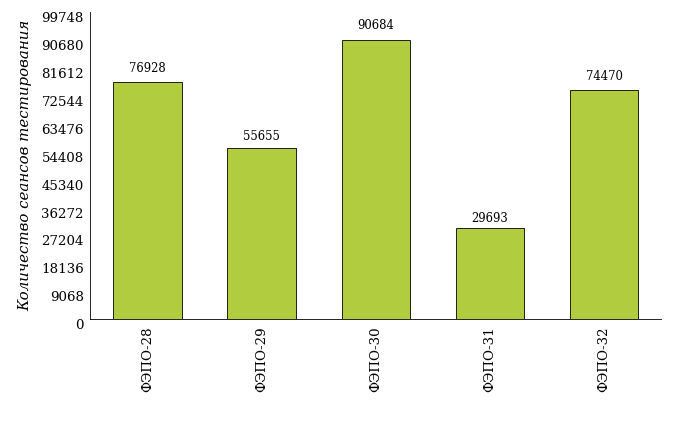 Количественные показатели участия студентов ссуза в ФЭПОКоличество образовательных программ и сеансов тестирования студентов ссуза отражено в таблице 1.2 и на рисунке 1.2.Таблица 1.2 – Количественные показатели участия в ФЭПО студентов ссуза
Рисунок 1.2 – Динамика сеансов тестирования студентов ссуза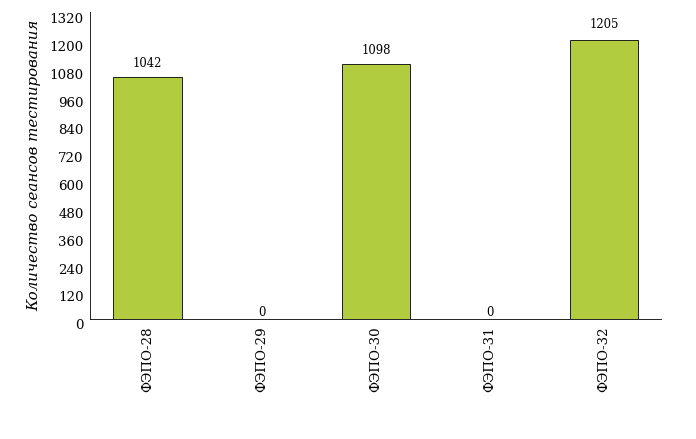 Количество сеансов тестирования студентов ссуза по отдельным специальностям за пять этапов проекта ФЭПО отражено
в таблице 1.3.Таблица 1.3 – Количественные показатели участия в ФЭПО студентов ссуза по специальностямФЭПО: модель оценки результатов обученияВ рамках компетентностного подхода ФЭПО используется модель оценки результатов обучения, в основу которой положена методология В. П. Беспалько об уровнях усвоения знаний и постепенном восхождении обучающихся по образовательным траекториям (рисунок 2.1).
Рисунок 2.1 – Принципы восхождения по методологии В. П. Беспалько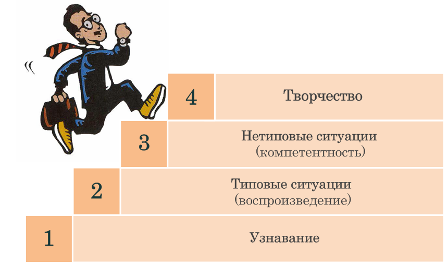 Выделены следующие уровни результатов обучения студентов.Первый уровень. Результаты обучения студентов свидетельствуют об усвоении ими некоторых элементарных знаний основных вопросов по дисциплине. Допущенные ошибки и неточности показывают, что студенты не овладели необходимой системой знаний по дисциплине.Второй уровень. Достигнутый уровень оценки результатов обучения показывает, что студенты обладают необходимой системой знаний и владеют некоторыми умениями по дисциплине. Студенты способны понимать и интерпретировать освоенную информацию, что является основой успешного формирования умений и навыков для решения практико-ориентированных задач.Третий уровень. Студенты продемонстрировали результаты на уровне осознанного владения учебным материалом и учебными умениями, навыками и способами деятельности по дисциплине. Студенты способны анализировать, проводить сравнение и обоснование выбора методов решения заданий в практико-ориентированных ситуациях.Четвертый уровень. Студенты способны использовать сведения из различных источников для успешного исследования и поиска решения в нестандартных практико-ориентированных ситуациях. Достигнутый уровень оценки результатов обучения студентов по дисциплине является основой для формирования общекультурных и профессиональных компетенций, соответствующих требованиям ФГОС.Для студента достигнутый уровень обученности определяется по результатам выполнения всего ПИМ в соответствии с алгоритмом, приведенным в таблице 2.1.Таблица 2.1 – Алгоритм определения достигнутого уровня обученности для студентаПоказатели и критерии оценки результатов обучения для студента и для выборки студентов специальности на основе предложенной модели представлены в таблице 2.2.Таблица 2.2 – Показатели и критерии оценки результатов обученияРезультаты обучения студентов в рамках ФЭПО-32В разделе представлена информация о результатах тестирования студентов по двум показателям:доля студентов по проценту набранных баллов за выполнение ПИМ позволяет провести экспресс-оценку результатов тестирования;доля студентов на уровне обученности не ниже второго позволяет провести более глубокий анализ результатов обучения в соответствии с предложенной моделью.Результаты обучения студентов ссуза и образовательных организаций – участников проекта, реализующих программы СПО, в целомРезультаты тестирования студентов ссуза и образовательных организаций – участников проекта, реализующих программы СПО, в целом по показателю «Доля студентов по проценту набранных баллов за выполнение ПИМ» представлены на рисунке 3.1.
Рисунок 3.1 – Распределение результатов тестирования студентов ссуза
с наложением на общий результат образовательных организаций – участников проекта, реализующих программы СПО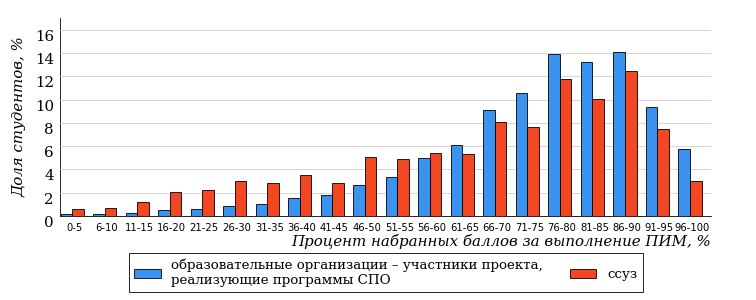 Распределение результатов тестирования студентов ссуза и образовательных организаций – участников проекта, реализующих программы СПО, в целом по показателю «Доля студентов на уровне обученности не ниже второго» в соответствии с моделью оценки результатов обучения представлено на рисунке 3.2.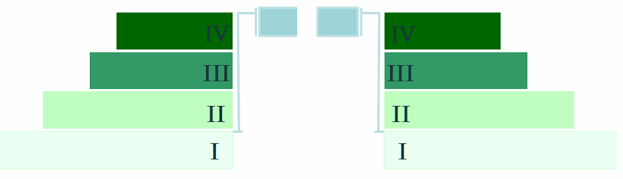 Рисунок 3.2 – Диаграмма распределения результатов тестирования студентов
по уровням обученностиКак видно из рисунка 3.2, доля студентов ссуза на уровне обученности не ниже второго составляет 76% (по ссузу в целом), а доля студентов образовательных организаций – участников проекта, реализующих программы СПО, на уровне обученности не ниже второго – 89% (для всей совокупности образовательных организаций – участников проекта, реализующих программы СПО, в целом).На диаграмме (рисунок 3.3) отмечено положение ссуза на фоне образовательных организаций – участников проекта, реализующих программы СПО, по показателю «Доля студентов на уровне обученности не ниже второго» (в рамках ФЭПО-32).
Рисунок 3.3 – Диаграмма ранжирования образовательных организаций – участников проекта, реализующих программы СПО,
по показателю «Доля студентов на уровне обученности не ниже второго»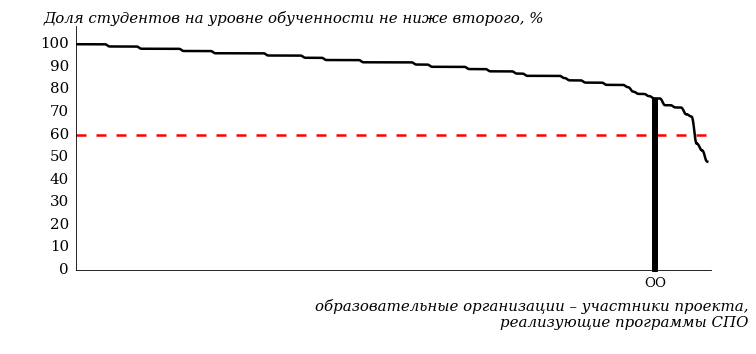 На рисунке 3.3 красной линией показан критерий оценки результатов обучения «60% студентов на уровне обученности не ниже второго». Темным столбиком отмечен результат по этому показателю студентов ссуза.На диаграмме (рисунок 3.4) представлено распределение студентов по уровням обученности в соответствии с процентом набранных баллов по результатам выполнения ПИМ.
Рисунок 3.4 – Распределение результатов тестирования студентов ссуза
по уровням обученности в соответствии с процентом набранных баллов
за выполнение ПИМ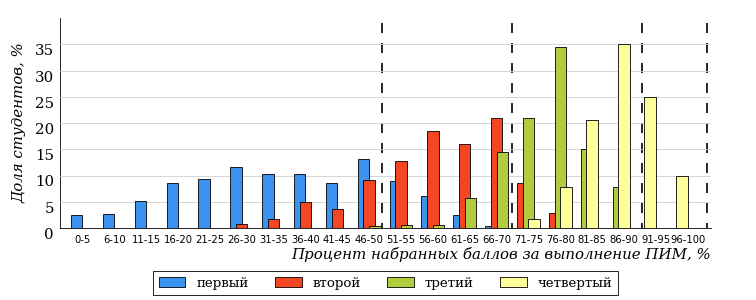 
Рисунок 3.5 – Распределение результатов тестирования студентов образовательных организаций – участников проекта, реализующих программы СПО,
по уровням обученности в соответствии с процентом набранных баллов
за выполнение ПИМ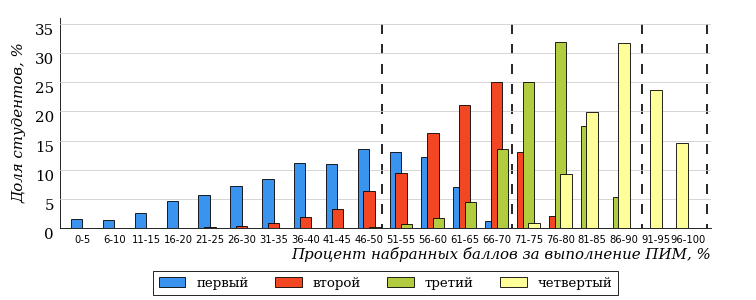 Диаграммы (рисунки 3.4 и 3.5) позволяют провести экспресс-оценку результатов тестирования студентов ссуза: сопоставить набранные баллы за выполнение ПИМ с уровнем обученности, а также провести сравнение результатов тестирования студентов ссуза с результатами по аналогичным показателям образовательных организаций – участников проекта, реализующих программы СПО.На оси абсцисс показан процент набранных баллов за выполнение ПИМ и выделена интервальная шкала по данному показателю: [0%; 50%),
[50%; 70%), [70%; 90%), [90%; 100%]. Столбцы различного цвета указывают на долю студентов, находящихся соответственно на первом, втором, третьем и четвертом уровнях обученности.ПРИМЕЧАНИЕ:Предложенная шкала носит рекомендательный характер и может быть использована как дополнение к построению общего рейтинга результатов тестирования.Результаты обучения студентов ссуза и образовательных организаций – участников проекта, реализующих программы СПО, по специальностямСпециальность 08.02.01 «Строительство и эксплуатация зданий и сооружений»Результаты тестирования студентов ссуза и образовательных организаций – участников проекта, реализующих программы СПО, специальности «Строительство и эксплуатация зданий и сооружений» по показателю «Доля студентов по проценту набранных баллов за выполнение ПИМ» представлены на рисунке 3.6.
Рисунок 3.6 – Распределение результатов тестирования студентов ссуза
с наложением на общий результат образовательных организаций – участников проекта, реализующих программы СПО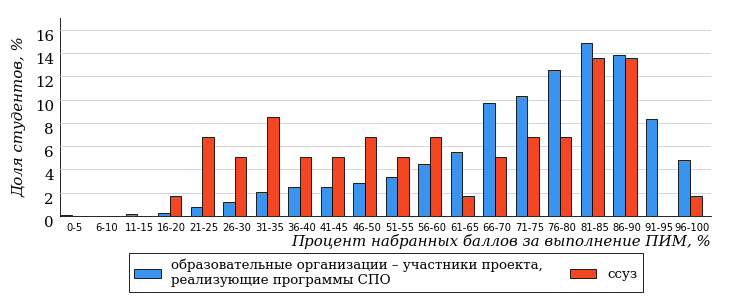 Распределение результатов тестирования студентов ссуза и образовательных организаций – участников проекта, реализующих программы СПО, по показателю «Доля студентов на уровне обученности не ниже второго» в соответствии с моделью оценки результатов обучения представлено на рисунке 3.7.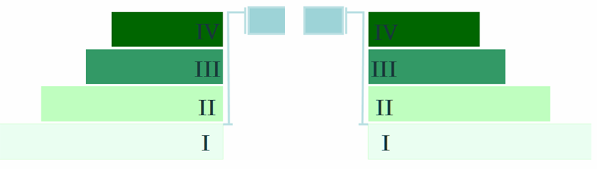 Рисунок 3.7 – Диаграмма распределения результатов тестирования студентовКак видно из рисунка 3.7, доля студентов ссуза специальности «Строительство и эксплуатация зданий и сооружений» на уровне обученности не ниже второго, составляет 61%, а доля студентов данной специальности образовательных организаций – участников проекта – 88%.На диаграмме (рисунок 3.8) темным столбиком отмечен результат по показателю «Доля студентов на уровне обученности не ниже второго» для специальности «Строительство и эксплуатация зданий и сооружений» ссуза на фоне образовательных организаций – участников проекта, реализующих данную специальность (в рамках ФЭПО-32).
Рисунок 3.8 – Диаграмма ранжирования образовательных организаций – участников проекта, реализующих программы СПО,
по показателю «Доля студентов на уровне обученности не ниже второго»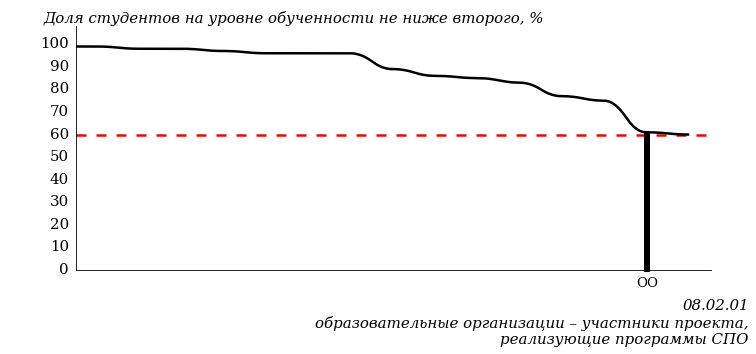 ПРИМЕЧАНИЕ:Фон образовательных организаций – участников проекта, реализующих программы СПО, не приводится, если их количество по данной специальности не превышает 5.На рисунке 3.8 красной линией показан критерий оценки результатов обучения «60% студентов на уровне обученности не ниже второго».На диаграмме (рисунок 3.9) представлено распределение студентов ссуза специальности «Строительство и эксплуатация зданий и сооружений» по уровням обученности в соответствии с процентом набранных баллов по результатам выполнения ПИМ.
Рисунок 3.9 – Распределение результатов тестирования студентов ссуза
по уровням обученности в соответствии
с процентом набранных баллов за выполнение ПИМ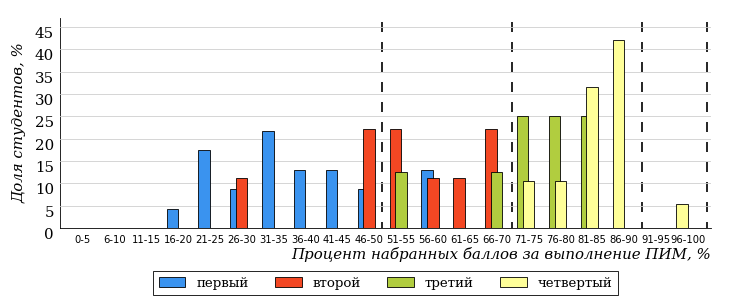 
Рисунок 3.10 – Распределение результатов тестирования студентов образовательных организаций – участников проекта, реализующих программы СПО,
по уровням обученности в соответствии
с процентом набранных баллов за выполнение ПИМ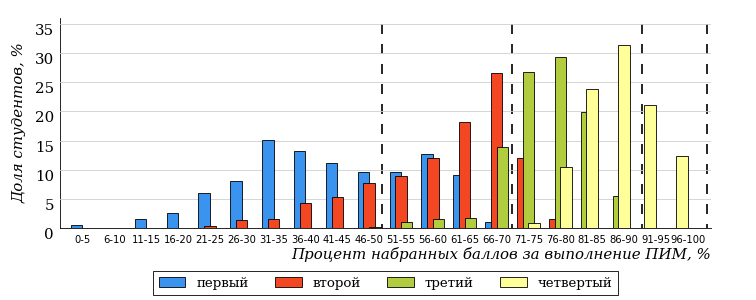 Диаграммы (рисунки 3.9 и 3.10) позволяют провести экспресс-оценку результатов тестирования студентов специальности ссуза: сопоставить набранные баллы за выполнение ПИМ с уровнем обученности, а также провести сравнение результатов тестирования студентов ссуза по специальности «Строительство и эксплуатация зданий и сооружений» с результатами по данным показателям этой же специальности образовательных организаций – участников проекта, реализующих программы СПО.На оси абсцисс показан процент набранных баллов за выполнение ПИМ и выделена интервальная шкала по данному показателю: [0%; 50%),
[50%; 70%), [70%; 90%), [90%; 100%]. Столбцы различного цвета указывают на долю студентов, находящихся соответственно на первом, втором, третьем и четвертом уровнях обученности.ПРИМЕЧАНИЕ:Предложенная шкала носит рекомендательный характер и может быть использована как дополнение к построению общего рейтинга результатов тестирования.Специальность 08.02.07 «Монтаж и эксплуатация внутренних сантехнических устройств, кондиционирования воздуха и вентиляции»Результаты тестирования студентов ссуза и образовательных организаций – участников проекта, реализующих программы СПО, специальности «Монтаж и эксплуатация внутренних сантехнических устройств, кондиционирования воздуха и вентиляции» по показателю «Доля студентов по проценту набранных баллов за выполнение ПИМ» представлены на рисунке 3.11.
Рисунок 3.11 – Распределение результатов тестирования студентов ссуза
с наложением на общий результат образовательных организаций – участников проекта, реализующих программы СПО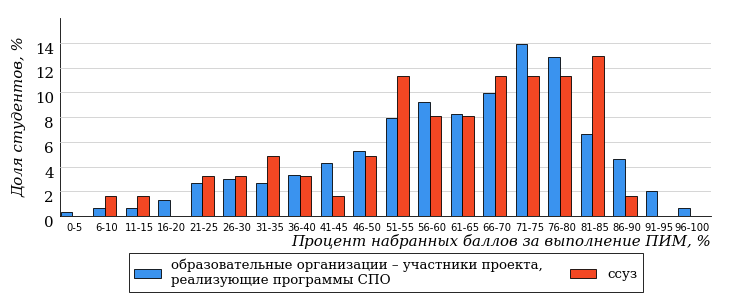 Распределение результатов тестирования студентов ссуза и образовательных организаций – участников проекта, реализующих программы СПО, по показателю «Доля студентов на уровне обученности не ниже второго» в соответствии с моделью оценки результатов обучения представлено на рисунке 3.12.Рисунок 3.12 – Диаграмма распределения результатов тестирования студентовКак видно из рисунка 3.12, доля студентов ссуза специальности «Монтаж и эксплуатация внутренних сантехнических устройств, кондиционирования воздуха и вентиляции» на уровне обученности не ниже второго, составляет 73%, а доля студентов данной специальности образовательных организаций – участников проекта – 68%.На диаграмме (рисунок 3.13) темным столбиком отмечен результат по показателю «Доля студентов на уровне обученности не ниже второго» для специальности «Монтаж и эксплуатация внутренних сантехнических устройств, кондиционирования воздуха и вентиляции» ссуза на фоне образовательных организаций – участников проекта, реализующих данную специальность (в рамках ФЭПО-32).
Рисунок 3.13 – Диаграмма ранжирования образовательных организаций – участников проекта, реализующих программы СПО,
по показателю «Доля студентов на уровне обученности не ниже второго»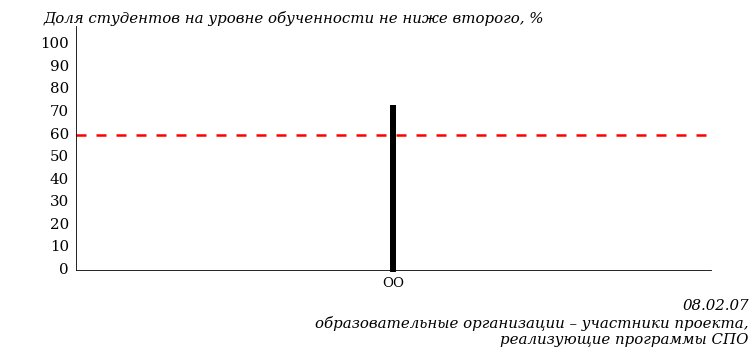 ПРИМЕЧАНИЕ:Фон образовательных организаций – участников проекта, реализующих программы СПО, не приводится, если их количество по данной специальности не превышает 5.На рисунке 3.13 красной линией показан критерий оценки результатов обучения «60% студентов на уровне обученности не ниже второго».На диаграмме (рисунок 3.14) представлено распределение студентов ссуза специальности «Монтаж и эксплуатация внутренних сантехнических устройств, кондиционирования воздуха и вентиляции» по уровням обученности в соответствии с процентом набранных баллов по результатам выполнения ПИМ.
Рисунок 3.14 – Распределение результатов тестирования студентов ссуза
по уровням обученности в соответствии
с процентом набранных баллов за выполнение ПИМ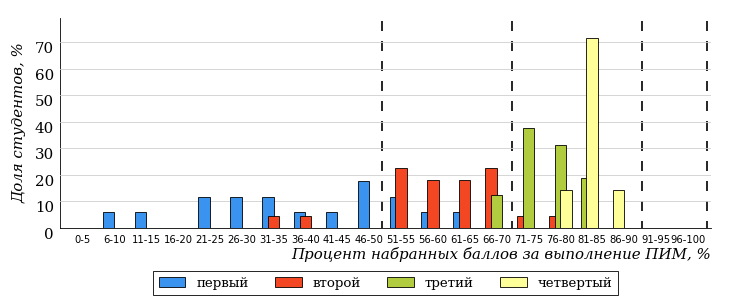 
Рисунок 3.15 – Распределение результатов тестирования студентов образовательных организаций – участников проекта, реализующих программы СПО,
по уровням обученности в соответствии
с процентом набранных баллов за выполнение ПИМ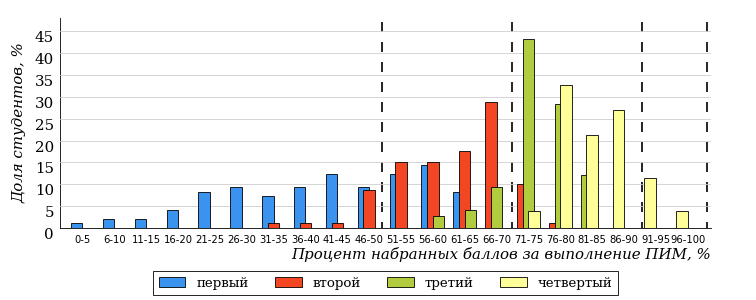 Диаграммы (рисунки 3.14 и 3.15) позволяют провести экспресс-оценку результатов тестирования студентов специальности ссуза: сопоставить набранные баллы за выполнение ПИМ с уровнем обученности, а также провести сравнение результатов тестирования студентов ссуза по специальности «Монтаж и эксплуатация внутренних сантехнических устройств, кондиционирования воздуха и вентиляции» с результатами по данным показателям этой же специальности образовательных организаций – участников проекта, реализующих программы СПО.На оси абсцисс показан процент набранных баллов за выполнение ПИМ и выделена интервальная шкала по данному показателю: [0%; 50%),
[50%; 70%), [70%; 90%), [90%; 100%]. Столбцы различного цвета указывают на долю студентов, находящихся соответственно на первом, втором, третьем и четвертом уровнях обученности.ПРИМЕЧАНИЕ:Предложенная шкала носит рекомендательный характер и может быть использована как дополнение к построению общего рейтинга результатов тестирования.Специальность 08.02.08 «Монтаж и эксплуатация оборудования и систем газоснабжения»Результаты тестирования студентов ссуза и образовательных организаций – участников проекта, реализующих программы СПО, специальности «Монтаж и эксплуатация оборудования и систем газоснабжения» по показателю «Доля студентов по проценту набранных баллов за выполнение ПИМ» представлены на рисунке 3.16.
Рисунок 3.16 – Распределение результатов тестирования студентов ссуза
с наложением на общий результат образовательных организаций – участников проекта, реализующих программы СПО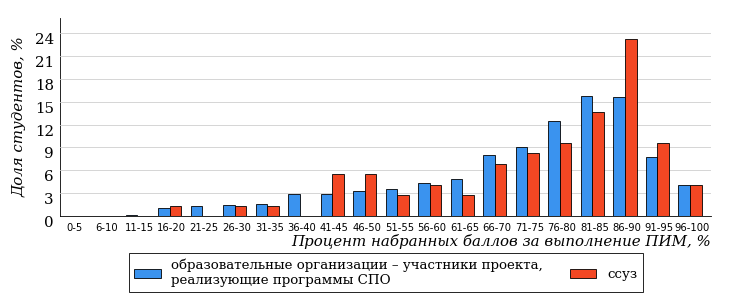 Распределение результатов тестирования студентов ссуза и образовательных организаций – участников проекта, реализующих программы СПО, по показателю «Доля студентов на уровне обученности не ниже второго» в соответствии с моделью оценки результатов обучения представлено на рисунке 3.17.Рисунок 3.17 – Диаграмма распределения результатов тестирования студентовКак видно из рисунка 3.17, доля студентов ссуза специальности «Монтаж и эксплуатация оборудования и систем газоснабжения» на уровне обученности не ниже второго, составляет 84%, а доля студентов данной специальности образовательных организаций – участников проекта – 83%.На диаграмме (рисунок 3.18) темным столбиком отмечен результат по показателю «Доля студентов на уровне обученности не ниже второго» для специальности «Монтаж и эксплуатация оборудования и систем газоснабжения» ссуза на фоне образовательных организаций – участников проекта, реализующих данную специальность (в рамках ФЭПО-32).
Рисунок 3.18 – Диаграмма ранжирования образовательных организаций – участников проекта, реализующих программы СПО,
по показателю «Доля студентов на уровне обученности не ниже второго»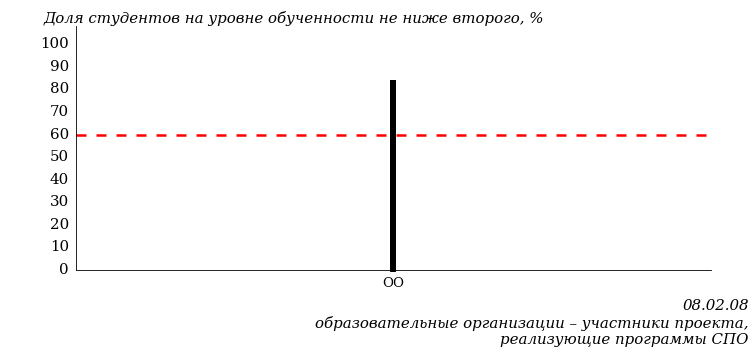 ПРИМЕЧАНИЕ:Фон образовательных организаций – участников проекта, реализующих программы СПО, не приводится, если их количество по данной специальности не превышает 5.На рисунке 3.18 красной линией показан критерий оценки результатов обучения «60% студентов на уровне обученности не ниже второго».На диаграмме (рисунок 3.19) представлено распределение студентов ссуза специальности «Монтаж и эксплуатация оборудования и систем газоснабжения» по уровням обученности в соответствии с процентом набранных баллов по результатам выполнения ПИМ.
Рисунок 3.19 – Распределение результатов тестирования студентов ссуза
по уровням обученности в соответствии
с процентом набранных баллов за выполнение ПИМ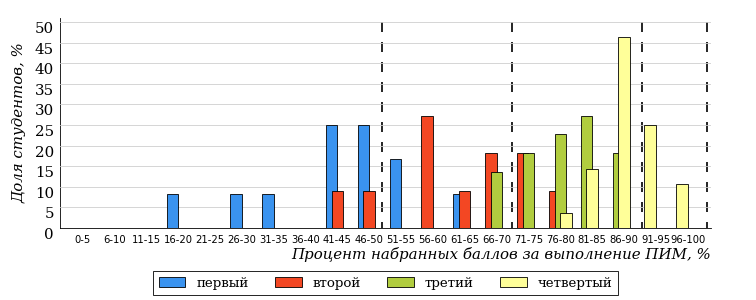 
Рисунок 3.20 – Распределение результатов тестирования студентов образовательных организаций – участников проекта, реализующих программы СПО,
по уровням обученности в соответствии
с процентом набранных баллов за выполнение ПИМ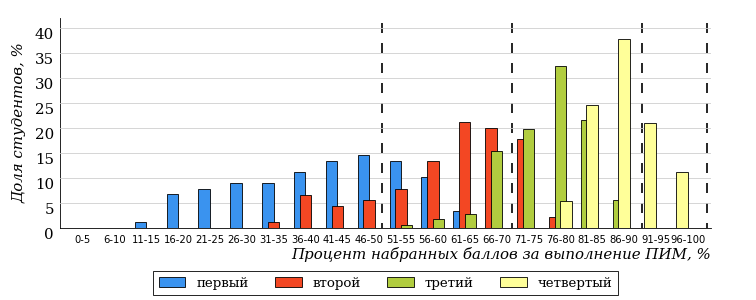 Диаграммы (рисунки 3.19 и 3.20) позволяют провести экспресс-оценку результатов тестирования студентов специальности ссуза: сопоставить набранные баллы за выполнение ПИМ с уровнем обученности, а также провести сравнение результатов тестирования студентов ссуза по специальности «Монтаж и эксплуатация оборудования и систем газоснабжения» с результатами по данным показателям этой же специальности образовательных организаций – участников проекта, реализующих программы СПО.На оси абсцисс показан процент набранных баллов за выполнение ПИМ и выделена интервальная шкала по данному показателю: [0%; 50%),
[50%; 70%), [70%; 90%), [90%; 100%]. Столбцы различного цвета указывают на долю студентов, находящихся соответственно на первом, втором, третьем и четвертом уровнях обученности.ПРИМЕЧАНИЕ:Предложенная шкала носит рекомендательный характер и может быть использована как дополнение к построению общего рейтинга результатов тестирования.Специальность 09.02.04 «Информационные системы (по отраслям)»Результаты тестирования студентов ссуза и образовательных организаций – участников проекта, реализующих программы СПО, специальности «Информационные системы (по отраслям)» по показателю «Доля студентов по проценту набранных баллов за выполнение ПИМ» представлены на рисунке 3.21.
Рисунок 3.21 – Распределение результатов тестирования студентов ссуза
с наложением на общий результат образовательных организаций – участников проекта, реализующих программы СПО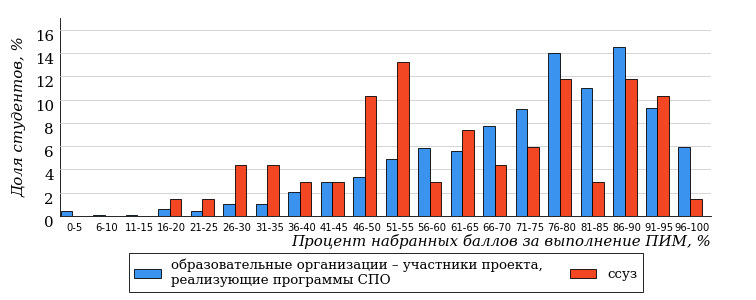 Распределение результатов тестирования студентов ссуза и образовательных организаций – участников проекта, реализующих программы СПО, по показателю «Доля студентов на уровне обученности не ниже второго» в соответствии с моделью оценки результатов обучения представлено на рисунке 3.22.Рисунок 3.22 – Диаграмма распределения результатов тестирования студентовКак видно из рисунка 3.22, доля студентов ссуза специальности «Информационные системы (по отраслям)» на уровне обученности не ниже второго, составляет 71%, а доля студентов данной специальности образовательных организаций – участников проекта – 88%.На диаграмме (рисунок 3.23) темным столбиком отмечен результат по показателю «Доля студентов на уровне обученности не ниже второго» для специальности «Информационные системы (по отраслям)» ссуза на фоне образовательных организаций – участников проекта, реализующих данную специальность (в рамках ФЭПО-32).
Рисунок 3.23 – Диаграмма ранжирования образовательных организаций – участников проекта, реализующих программы СПО,
по показателю «Доля студентов на уровне обученности не ниже второго»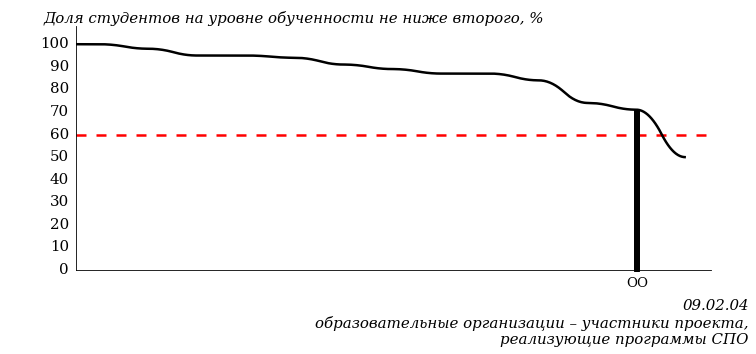 ПРИМЕЧАНИЕ:Фон образовательных организаций – участников проекта, реализующих программы СПО, не приводится, если их количество по данной специальности не превышает 5.На рисунке 3.23 красной линией показан критерий оценки результатов обучения «60% студентов на уровне обученности не ниже второго».На диаграмме (рисунок 3.24) представлено распределение студентов ссуза специальности «Информационные системы (по отраслям)» по уровням обученности в соответствии с процентом набранных баллов по результатам выполнения ПИМ.
Рисунок 3.24 – Распределение результатов тестирования студентов ссуза
по уровням обученности в соответствии
с процентом набранных баллов за выполнение ПИМ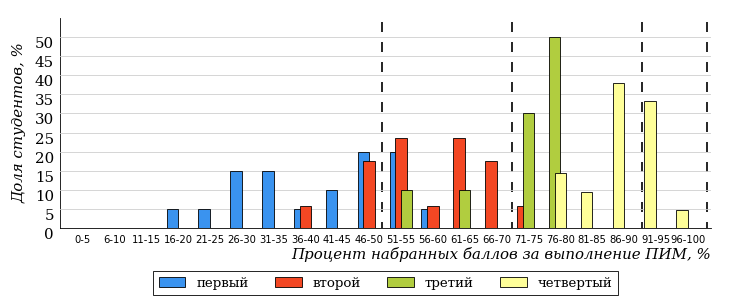 
Рисунок 3.25 – Распределение результатов тестирования студентов образовательных организаций – участников проекта, реализующих программы СПО,
по уровням обученности в соответствии
с процентом набранных баллов за выполнение ПИМ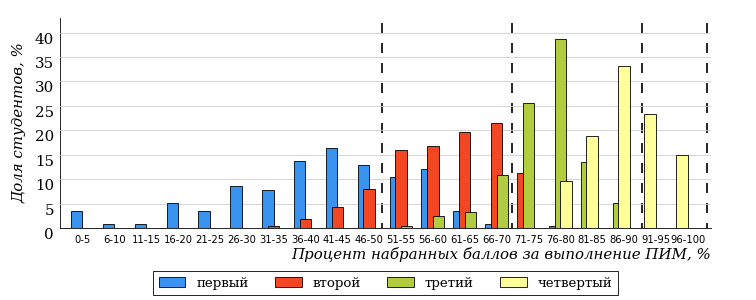 Диаграммы (рисунки 3.24 и 3.25) позволяют провести экспресс-оценку результатов тестирования студентов специальности ссуза: сопоставить набранные баллы за выполнение ПИМ с уровнем обученности, а также провести сравнение результатов тестирования студентов ссуза по специальности «Информационные системы (по отраслям)» с результатами по данным показателям этой же специальности образовательных организаций – участников проекта, реализующих программы СПО.На оси абсцисс показан процент набранных баллов за выполнение ПИМ и выделена интервальная шкала по данному показателю: [0%; 50%),
[50%; 70%), [70%; 90%), [90%; 100%]. Столбцы различного цвета указывают на долю студентов, находящихся соответственно на первом, втором, третьем и четвертом уровнях обученности.ПРИМЕЧАНИЕ:Предложенная шкала носит рекомендательный характер и может быть использована как дополнение к построению общего рейтинга результатов тестирования.Специальность 11.02.02 «Техническое обслуживание и ремонт радиоэлектронной техники (по отраслям)»Результаты тестирования студентов ссуза и образовательных организаций – участников проекта, реализующих программы СПО, специальности «Техническое обслуживание и ремонт радиоэлектронной техники (по отраслям)» по показателю «Доля студентов по проценту набранных баллов за выполнение ПИМ» представлены на рисунке 3.26.
Рисунок 3.26 – Распределение результатов тестирования студентов ссуза
с наложением на общий результат образовательных организаций – участников проекта, реализующих программы СПО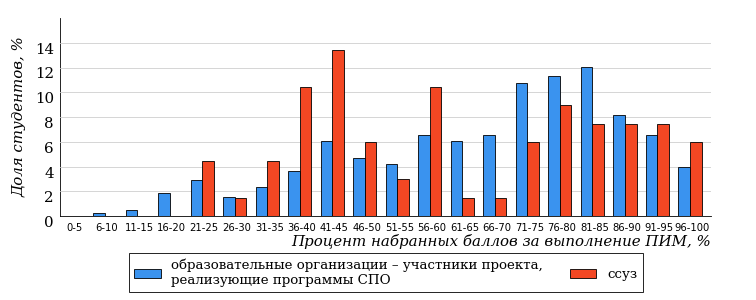 Распределение результатов тестирования студентов ссуза и образовательных организаций – участников проекта, реализующих программы СПО, по показателю «Доля студентов на уровне обученности не ниже второго» в соответствии с моделью оценки результатов обучения представлено на рисунке 3.27.Рисунок 3.27 – Диаграмма распределения результатов тестирования студентовКак видно из рисунка 3.27, доля студентов ссуза специальности «Техническое обслуживание и ремонт радиоэлектронной техники (по отраслям)» на уровне обученности не ниже второго, составляет 67%, а доля студентов данной специальности образовательных организаций – участников проекта – 77%.На диаграмме (рисунок 3.28) темным столбиком отмечен результат по показателю «Доля студентов на уровне обученности не ниже второго» для специальности «Техническое обслуживание и ремонт радиоэлектронной техники (по отраслям)» ссуза на фоне образовательных организаций – участников проекта, реализующих данную специальность (в рамках ФЭПО-32).
Рисунок 3.28 – Диаграмма ранжирования образовательных организаций – участников проекта, реализующих программы СПО,
по показателю «Доля студентов на уровне обученности не ниже второго»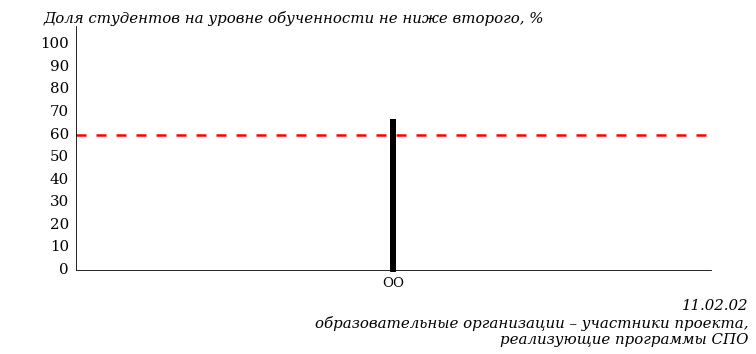 ПРИМЕЧАНИЕ:Фон образовательных организаций – участников проекта, реализующих программы СПО, не приводится, если их количество по данной специальности не превышает 5.На рисунке 3.28 красной линией показан критерий оценки результатов обучения «60% студентов на уровне обученности не ниже второго».На диаграмме (рисунок 3.29) представлено распределение студентов ссуза специальности «Техническое обслуживание и ремонт радиоэлектронной техники (по отраслям)» по уровням обученности в соответствии с процентом набранных баллов по результатам выполнения ПИМ.
Рисунок 3.29 – Распределение результатов тестирования студентов ссуза
по уровням обученности в соответствии
с процентом набранных баллов за выполнение ПИМ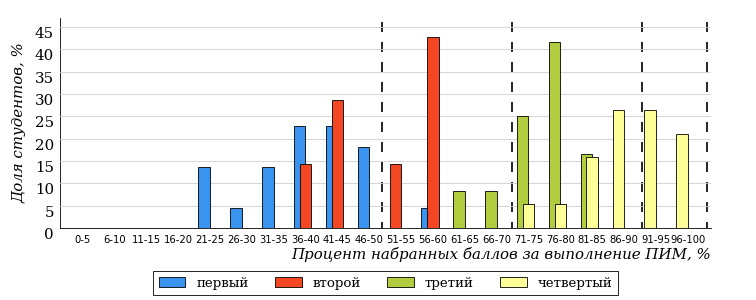 
Рисунок 3.30 – Распределение результатов тестирования студентов образовательных организаций – участников проекта, реализующих программы СПО,
по уровням обученности в соответствии
с процентом набранных баллов за выполнение ПИМ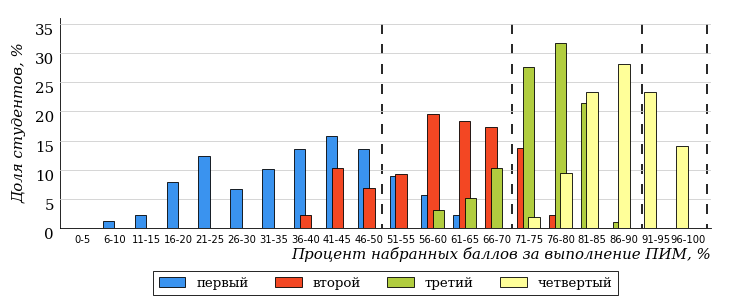 Диаграммы (рисунки 3.29 и 3.30) позволяют провести экспресс-оценку результатов тестирования студентов специальности ссуза: сопоставить набранные баллы за выполнение ПИМ с уровнем обученности, а также провести сравнение результатов тестирования студентов ссуза по специальности «Техническое обслуживание и ремонт радиоэлектронной техники (по отраслям)» с результатами по данным показателям этой же специальности образовательных организаций – участников проекта, реализующих программы СПО.На оси абсцисс показан процент набранных баллов за выполнение ПИМ и выделена интервальная шкала по данному показателю: [0%; 50%),
[50%; 70%), [70%; 90%), [90%; 100%]. Столбцы различного цвета указывают на долю студентов, находящихся соответственно на первом, втором, третьем и четвертом уровнях обученности.ПРИМЕЧАНИЕ:Предложенная шкала носит рекомендательный характер и может быть использована как дополнение к построению общего рейтинга результатов тестирования.Специальность 13.02.11 «Техническая эксплуатация и обслуживание электрического и электромеханического оборудования (по отраслям)»Результаты тестирования студентов ссуза и образовательных организаций – участников проекта, реализующих программы СПО, специальности «Техническая эксплуатация и обслуживание электрического и электромеханического оборудования (по отраслям)» по показателю «Доля студентов по проценту набранных баллов за выполнение ПИМ» представлены на рисунке 3.31.
Рисунок 3.31 – Распределение результатов тестирования студентов ссуза
с наложением на общий результат образовательных организаций – участников проекта, реализующих программы СПО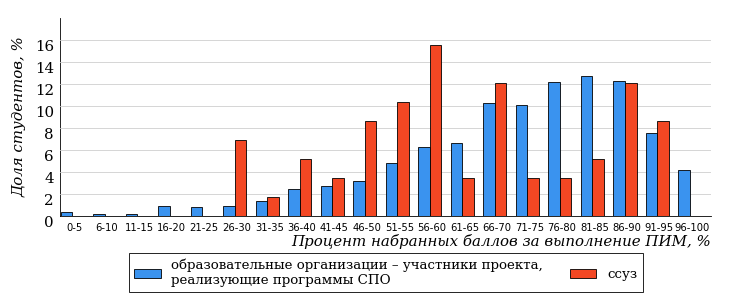 Распределение результатов тестирования студентов ссуза и образовательных организаций – участников проекта, реализующих программы СПО, по показателю «Доля студентов на уровне обученности не ниже второго» в соответствии с моделью оценки результатов обучения представлено на рисунке 3.32.Рисунок 3.32 – Диаграмма распределения результатов тестирования студентовКак видно из рисунка 3.32, доля студентов ссуза специальности «Техническая эксплуатация и обслуживание электрического и электромеханического оборудования (по отраслям)» на уровне обученности не ниже второго, составляет 72%, а доля студентов данной специальности образовательных организаций – участников проекта – 84%.На диаграмме (рисунок 3.33) темным столбиком отмечен результат по показателю «Доля студентов на уровне обученности не ниже второго» для специальности «Техническая эксплуатация и обслуживание электрического и электромеханического оборудования (по отраслям)» ссуза на фоне образовательных организаций – участников проекта, реализующих данную специальность (в рамках ФЭПО-32).
Рисунок 3.33 – Диаграмма ранжирования образовательных организаций – участников проекта, реализующих программы СПО,
по показателю «Доля студентов на уровне обученности не ниже второго»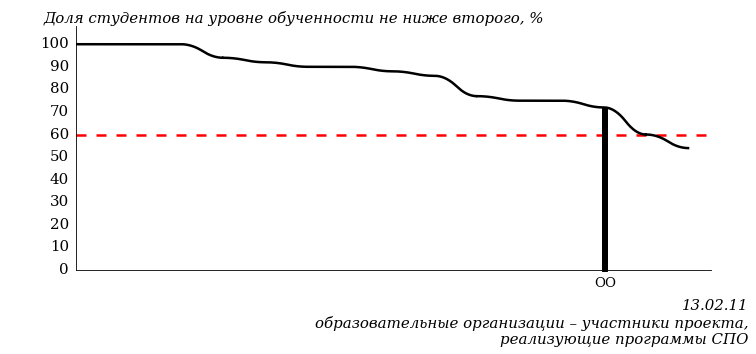 ПРИМЕЧАНИЕ:Фон образовательных организаций – участников проекта, реализующих программы СПО, не приводится, если их количество по данной специальности не превышает 5.На рисунке 3.33 красной линией показан критерий оценки результатов обучения «60% студентов на уровне обученности не ниже второго».На диаграмме (рисунок 3.34) представлено распределение студентов ссуза специальности «Техническая эксплуатация и обслуживание электрического и электромеханического оборудования (по отраслям)» по уровням обученности в соответствии с процентом набранных баллов по результатам выполнения ПИМ.
Рисунок 3.34 – Распределение результатов тестирования студентов ссуза
по уровням обученности в соответствии
с процентом набранных баллов за выполнение ПИМ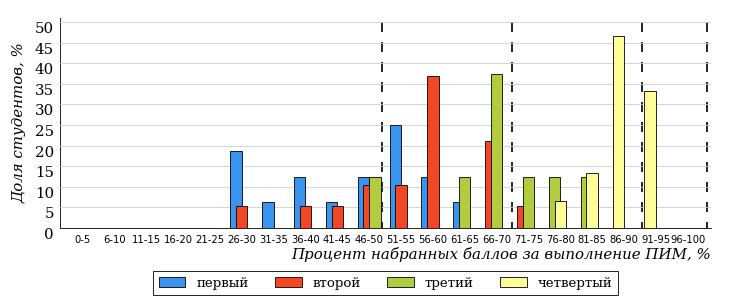 
Рисунок 3.35 – Распределение результатов тестирования студентов образовательных организаций – участников проекта, реализующих программы СПО,
по уровням обученности в соответствии
с процентом набранных баллов за выполнение ПИМ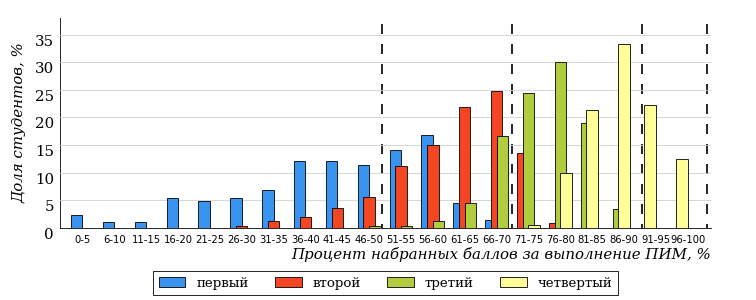 Диаграммы (рисунки 3.34 и 3.35) позволяют провести экспресс-оценку результатов тестирования студентов специальности ссуза: сопоставить набранные баллы за выполнение ПИМ с уровнем обученности, а также провести сравнение результатов тестирования студентов ссуза по специальности «Техническая эксплуатация и обслуживание электрического и электромеханического оборудования (по отраслям)» с результатами по данным показателям этой же специальности образовательных организаций – участников проекта, реализующих программы СПО.На оси абсцисс показан процент набранных баллов за выполнение ПИМ и выделена интервальная шкала по данному показателю: [0%; 50%),
[50%; 70%), [70%; 90%), [90%; 100%]. Столбцы различного цвета указывают на долю студентов, находящихся соответственно на первом, втором, третьем и четвертом уровнях обученности.ПРИМЕЧАНИЕ:Предложенная шкала носит рекомендательный характер и может быть использована как дополнение к построению общего рейтинга результатов тестирования.Специальность 15.02.01 «Монтаж и техническая эксплуатация промышленного оборудования (по отраслям)»Результаты тестирования студентов ссуза и образовательных организаций – участников проекта, реализующих программы СПО, специальности «Монтаж и техническая эксплуатация промышленного оборудования (по отраслям)» по показателю «Доля студентов по проценту набранных баллов за выполнение ПИМ» представлены на рисунке 3.36.
Рисунок 3.36 – Распределение результатов тестирования студентов ссуза
с наложением на общий результат образовательных организаций – участников проекта, реализующих программы СПО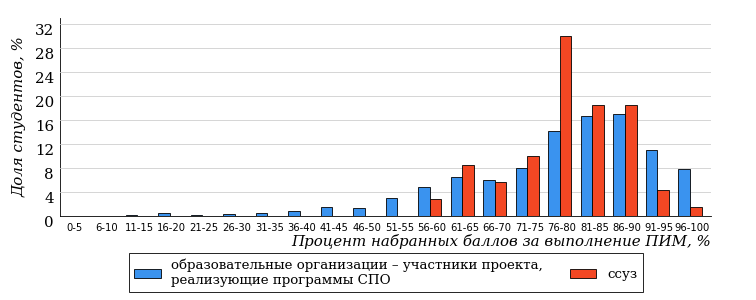 Распределение результатов тестирования студентов ссуза и образовательных организаций – участников проекта, реализующих программы СПО, по показателю «Доля студентов на уровне обученности не ниже второго» в соответствии с моделью оценки результатов обучения представлено на рисунке 3.37.Рисунок 3.37 – Диаграмма распределения результатов тестирования студентовКак видно из рисунка 3.37, доля студентов ссуза специальности «Монтаж и техническая эксплуатация промышленного оборудования (по отраслям)» на уровне обученности не ниже второго, составляет 97%, а доля студентов данной специальности образовательных организаций – участников проекта – 93%.На диаграмме (рисунок 3.38) темным столбиком отмечен результат по показателю «Доля студентов на уровне обученности не ниже второго» для специальности «Монтаж и техническая эксплуатация промышленного оборудования (по отраслям)» ссуза на фоне образовательных организаций – участников проекта, реализующих данную специальность (в рамках ФЭПО-32).
Рисунок 3.38 – Диаграмма ранжирования образовательных организаций – участников проекта, реализующих программы СПО,
по показателю «Доля студентов на уровне обученности не ниже второго»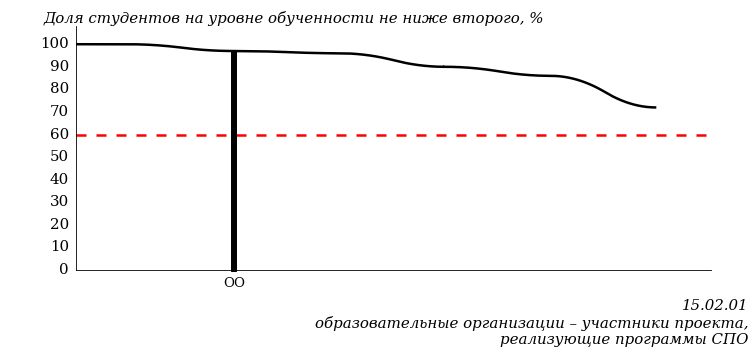 ПРИМЕЧАНИЕ:Фон образовательных организаций – участников проекта, реализующих программы СПО, не приводится, если их количество по данной специальности не превышает 5.На рисунке 3.38 красной линией показан критерий оценки результатов обучения «60% студентов на уровне обученности не ниже второго».На диаграмме (рисунок 3.39) представлено распределение студентов ссуза специальности «Монтаж и техническая эксплуатация промышленного оборудования (по отраслям)» по уровням обученности в соответствии с процентом набранных баллов по результатам выполнения ПИМ.
Рисунок 3.39 – Распределение результатов тестирования студентов ссуза
по уровням обученности в соответствии
с процентом набранных баллов за выполнение ПИМ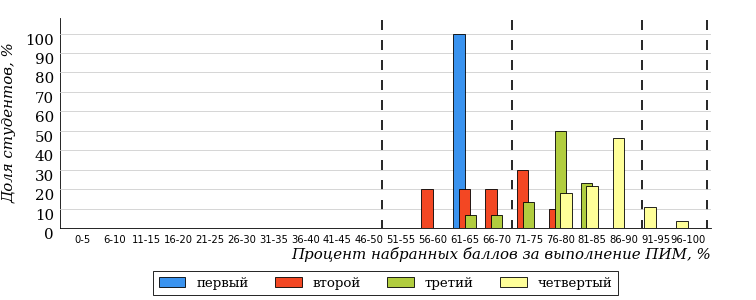 
Рисунок 3.40 – Распределение результатов тестирования студентов образовательных организаций – участников проекта, реализующих программы СПО,
по уровням обученности в соответствии
с процентом набранных баллов за выполнение ПИМ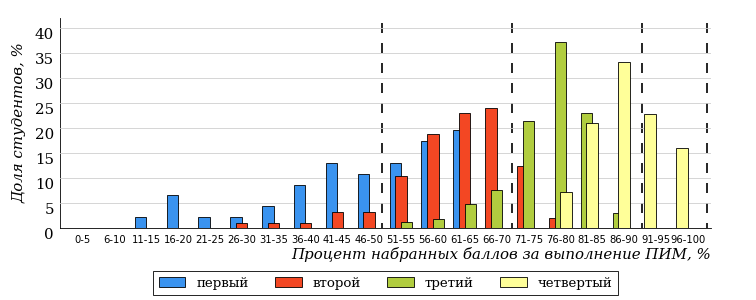 Диаграммы (рисунки 3.39 и 3.40) позволяют провести экспресс-оценку результатов тестирования студентов специальности ссуза: сопоставить набранные баллы за выполнение ПИМ с уровнем обученности, а также провести сравнение результатов тестирования студентов ссуза по специальности «Монтаж и техническая эксплуатация промышленного оборудования (по отраслям)» с результатами по данным показателям этой же специальности образовательных организаций – участников проекта, реализующих программы СПО.На оси абсцисс показан процент набранных баллов за выполнение ПИМ и выделена интервальная шкала по данному показателю: [0%; 50%),
[50%; 70%), [70%; 90%), [90%; 100%]. Столбцы различного цвета указывают на долю студентов, находящихся соответственно на первом, втором, третьем и четвертом уровнях обученности.ПРИМЕЧАНИЕ:Предложенная шкала носит рекомендательный характер и может быть использована как дополнение к построению общего рейтинга результатов тестирования.Специальность 15.02.07 «Автоматизация технологических процессов и производств (по отраслям)»Результаты тестирования студентов ссуза и образовательных организаций – участников проекта, реализующих программы СПО, специальности «Автоматизация технологических процессов и производств (по отраслям)» по показателю «Доля студентов по проценту набранных баллов за выполнение ПИМ» представлены на рисунке 3.41.
Рисунок 3.41 – Распределение результатов тестирования студентов ссуза
с наложением на общий результат образовательных организаций – участников проекта, реализующих программы СПО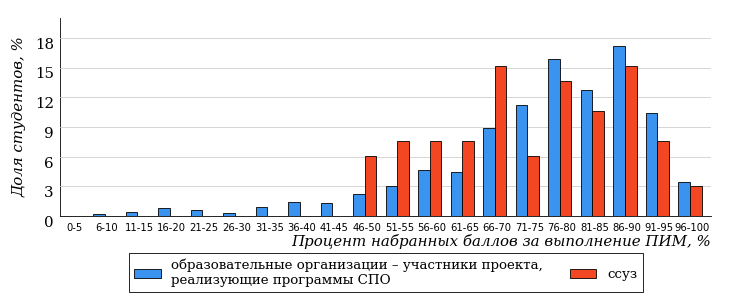 Распределение результатов тестирования студентов ссуза и образовательных организаций – участников проекта, реализующих программы СПО, по показателю «Доля студентов на уровне обученности не ниже второго» в соответствии с моделью оценки результатов обучения представлено на рисунке 3.42.Рисунок 3.42 – Диаграмма распределения результатов тестирования студентовКак видно из рисунка 3.42, доля студентов ссуза специальности «Автоматизация технологических процессов и производств (по отраслям)» на уровне обученности не ниже второго, составляет 95%, а доля студентов данной специальности образовательных организаций – участников проекта – 92%.На диаграмме (рисунок 3.43) темным столбиком отмечен результат по показателю «Доля студентов на уровне обученности не ниже второго» для специальности «Автоматизация технологических процессов и производств (по отраслям)» ссуза на фоне образовательных организаций – участников проекта, реализующих данную специальность (в рамках ФЭПО-32).
Рисунок 3.43 – Диаграмма ранжирования образовательных организаций – участников проекта, реализующих программы СПО,
по показателю «Доля студентов на уровне обученности не ниже второго»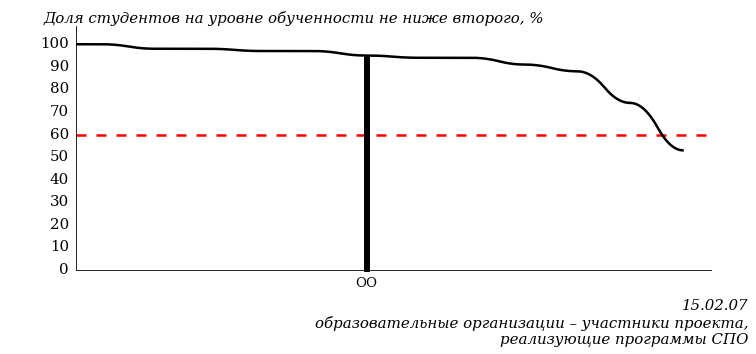 ПРИМЕЧАНИЕ:Фон образовательных организаций – участников проекта, реализующих программы СПО, не приводится, если их количество по данной специальности не превышает 5.На рисунке 3.43 красной линией показан критерий оценки результатов обучения «60% студентов на уровне обученности не ниже второго».На диаграмме (рисунок 3.44) представлено распределение студентов ссуза специальности «Автоматизация технологических процессов и производств (по отраслям)» по уровням обученности в соответствии с процентом набранных баллов по результатам выполнения ПИМ.
Рисунок 3.44 – Распределение результатов тестирования студентов ссуза
по уровням обученности в соответствии
с процентом набранных баллов за выполнение ПИМ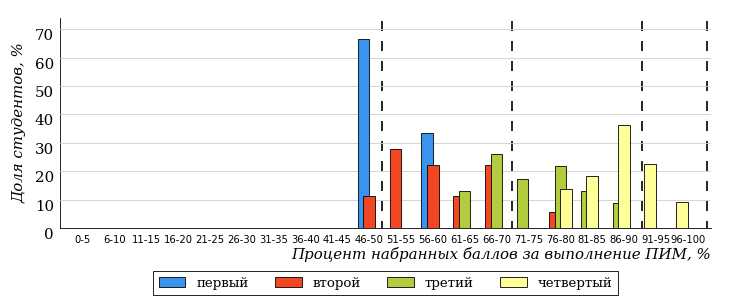 
Рисунок 3.45 – Распределение результатов тестирования студентов образовательных организаций – участников проекта, реализующих программы СПО,
по уровням обученности в соответствии
с процентом набранных баллов за выполнение ПИМ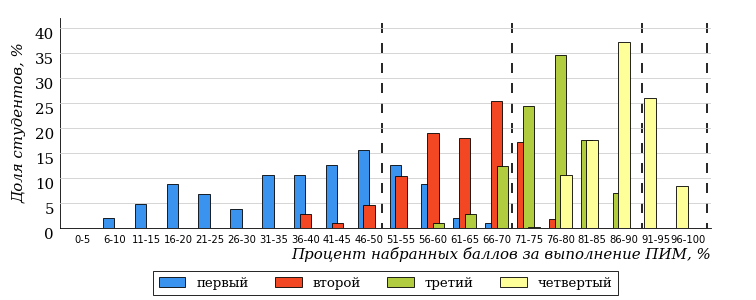 Диаграммы (рисунки 3.44 и 3.45) позволяют провести экспресс-оценку результатов тестирования студентов специальности ссуза: сопоставить набранные баллы за выполнение ПИМ с уровнем обученности, а также провести сравнение результатов тестирования студентов ссуза по специальности «Автоматизация технологических процессов и производств (по отраслям)» с результатами по данным показателям этой же специальности образовательных организаций – участников проекта, реализующих программы СПО.На оси абсцисс показан процент набранных баллов за выполнение ПИМ и выделена интервальная шкала по данному показателю: [0%; 50%),
[50%; 70%), [70%; 90%), [90%; 100%]. Столбцы различного цвета указывают на долю студентов, находящихся соответственно на первом, втором, третьем и четвертом уровнях обученности.ПРИМЕЧАНИЕ:Предложенная шкала носит рекомендательный характер и может быть использована как дополнение к построению общего рейтинга результатов тестирования.Специальность 15.02.08 «Технология машиностроения»Результаты тестирования студентов ссуза и образовательных организаций – участников проекта, реализующих программы СПО, специальности «Технология машиностроения» по показателю «Доля студентов по проценту набранных баллов за выполнение ПИМ» представлены на рисунке 3.46.
Рисунок 3.46 – Распределение результатов тестирования студентов ссуза
с наложением на общий результат образовательных организаций – участников проекта, реализующих программы СПО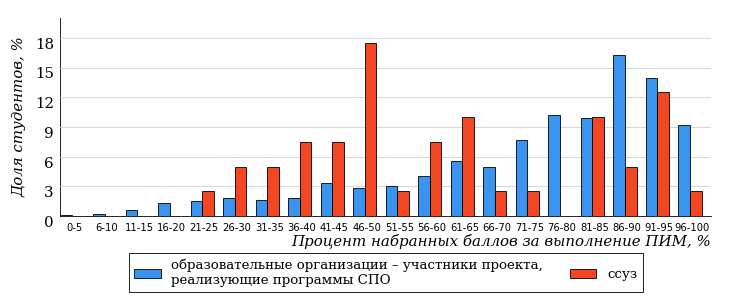 Распределение результатов тестирования студентов ссуза и образовательных организаций – участников проекта, реализующих программы СПО, по показателю «Доля студентов на уровне обученности не ниже второго» в соответствии с моделью оценки результатов обучения представлено на рисунке 3.47.Рисунок 3.47 – Диаграмма распределения результатов тестирования студентовКак видно из рисунка 3.47, доля студентов ссуза специальности «Технология машиностроения» на уровне обученности не ниже второго, составляет 50%, а доля студентов данной специальности образовательных организаций – участников проекта – 88%.На диаграмме (рисунок 3.48) темным столбиком отмечен результат по показателю «Доля студентов на уровне обученности не ниже второго» для специальности «Технология машиностроения» ссуза на фоне образовательных организаций – участников проекта, реализующих данную специальность (в рамках ФЭПО-32).
Рисунок 3.48 – Диаграмма ранжирования образовательных организаций – участников проекта, реализующих программы СПО,
по показателю «Доля студентов на уровне обученности не ниже второго»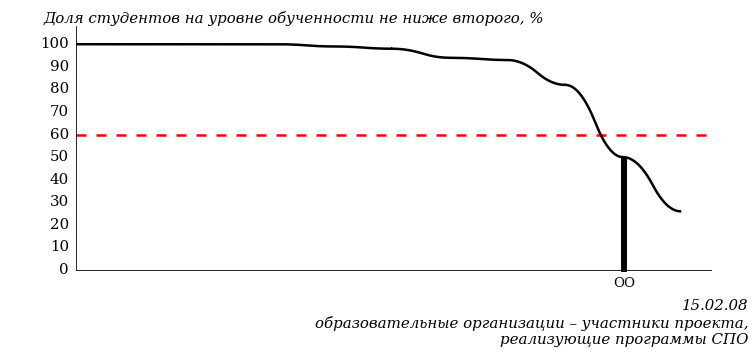 ПРИМЕЧАНИЕ:Фон образовательных организаций – участников проекта, реализующих программы СПО, не приводится, если их количество по данной специальности не превышает 5.На рисунке 3.48 красной линией показан критерий оценки результатов обучения «60% студентов на уровне обученности не ниже второго».На диаграмме (рисунок 3.49) представлено распределение студентов ссуза специальности «Технология машиностроения» по уровням обученности в соответствии с процентом набранных баллов по результатам выполнения ПИМ.
Рисунок 3.49 – Распределение результатов тестирования студентов ссуза
по уровням обученности в соответствии
с процентом набранных баллов за выполнение ПИМ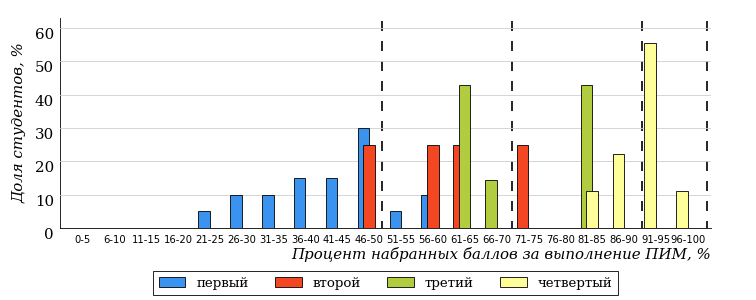 
Рисунок 3.50 – Распределение результатов тестирования студентов образовательных организаций – участников проекта, реализующих программы СПО,
по уровням обученности в соответствии
с процентом набранных баллов за выполнение ПИМ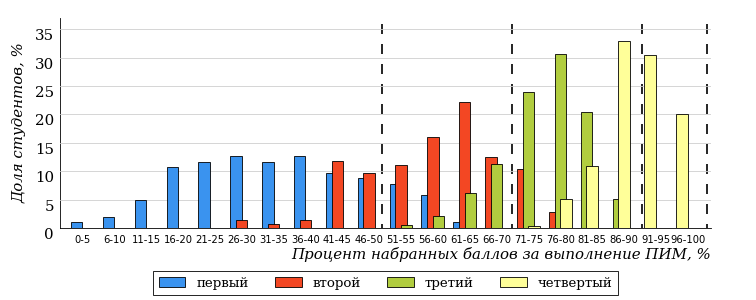 Диаграммы (рисунки 3.49 и 3.50) позволяют провести экспресс-оценку результатов тестирования студентов специальности ссуза: сопоставить набранные баллы за выполнение ПИМ с уровнем обученности, а также провести сравнение результатов тестирования студентов ссуза по специальности «Технология машиностроения» с результатами по данным показателям этой же специальности образовательных организаций – участников проекта, реализующих программы СПО.На оси абсцисс показан процент набранных баллов за выполнение ПИМ и выделена интервальная шкала по данному показателю: [0%; 50%),
[50%; 70%), [70%; 90%), [90%; 100%]. Столбцы различного цвета указывают на долю студентов, находящихся соответственно на первом, втором, третьем и четвертом уровнях обученности.ПРИМЕЧАНИЕ:Предложенная шкала носит рекомендательный характер и может быть использована как дополнение к построению общего рейтинга результатов тестирования.Специальность 18.02.07 «Технология производства и переработки пластических масс и эластомеров»Результаты тестирования студентов ссуза и образовательных организаций – участников проекта, реализующих программы СПО, специальности «Технология производства и переработки пластических масс и эластомеров» по показателю «Доля студентов по проценту набранных баллов за выполнение ПИМ» представлены на рисунке 3.51.
Рисунок 3.51 – Распределение результатов тестирования студентов ссуза
с наложением на общий результат образовательных организаций – участников проекта, реализующих программы СПО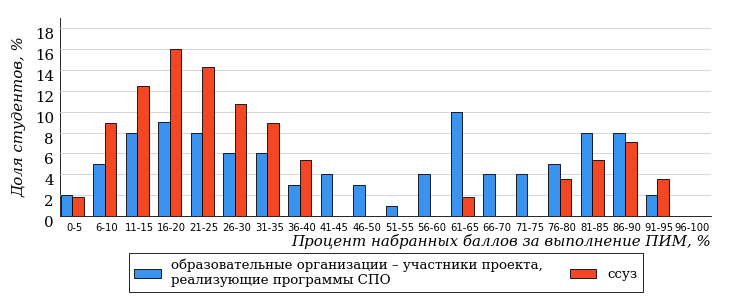 Распределение результатов тестирования студентов ссуза и образовательных организаций – участников проекта, реализующих программы СПО, по показателю «Доля студентов на уровне обученности не ниже второго» в соответствии с моделью оценки результатов обучения представлено на рисунке 3.52.Рисунок 3.52 – Диаграмма распределения результатов тестирования студентовКак видно из рисунка 3.52, доля студентов ссуза специальности «Технология производства и переработки пластических масс и эластомеров» на уровне обученности не ниже второго, составляет 21%, а доля студентов данной специальности образовательных организаций – участников проекта – 43%.На диаграмме (рисунок 3.53) темным столбиком отмечен результат по показателю «Доля студентов на уровне обученности не ниже второго» для специальности «Технология производства и переработки пластических масс и эластомеров» ссуза на фоне образовательных организаций – участников проекта, реализующих данную специальность (в рамках ФЭПО-32).
Рисунок 3.53 – Диаграмма ранжирования образовательных организаций – участников проекта, реализующих программы СПО,
по показателю «Доля студентов на уровне обученности не ниже второго»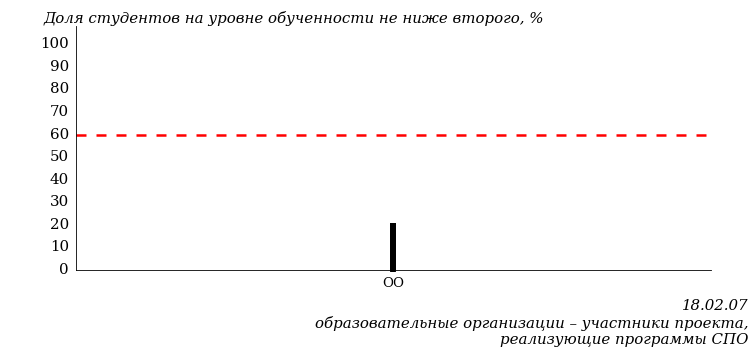 ПРИМЕЧАНИЕ:Фон образовательных организаций – участников проекта, реализующих программы СПО, не приводится, если их количество по данной специальности не превышает 5.На рисунке 3.53 красной линией показан критерий оценки результатов обучения «60% студентов на уровне обученности не ниже второго».На диаграмме (рисунок 3.54) представлено распределение студентов ссуза специальности «Технология производства и переработки пластических масс и эластомеров» по уровням обученности в соответствии с процентом набранных баллов по результатам выполнения ПИМ.
Рисунок 3.54 – Распределение результатов тестирования студентов ссуза
по уровням обученности в соответствии
с процентом набранных баллов за выполнение ПИМ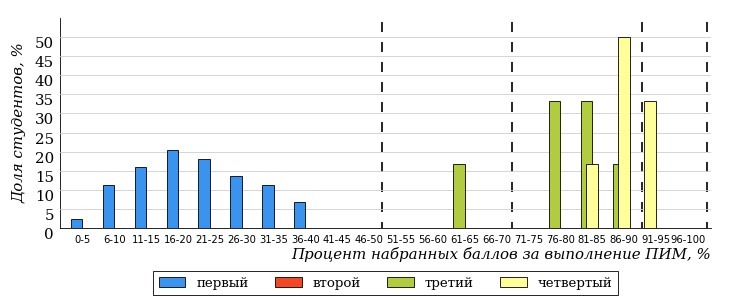 
Рисунок 3.55 – Распределение результатов тестирования студентов образовательных организаций – участников проекта, реализующих программы СПО,
по уровням обученности в соответствии
с процентом набранных баллов за выполнение ПИМ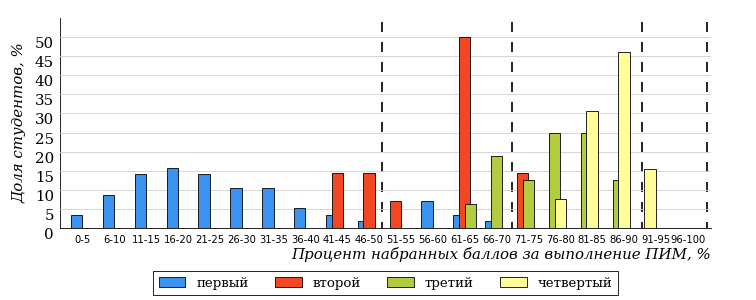 Диаграммы (рисунки 3.54 и 3.55) позволяют провести экспресс-оценку результатов тестирования студентов специальности ссуза: сопоставить набранные баллы за выполнение ПИМ с уровнем обученности, а также провести сравнение результатов тестирования студентов ссуза по специальности «Технология производства и переработки пластических масс и эластомеров» с результатами по данным показателям этой же специальности образовательных организаций – участников проекта, реализующих программы СПО.На оси абсцисс показан процент набранных баллов за выполнение ПИМ и выделена интервальная шкала по данному показателю: [0%; 50%),
[50%; 70%), [70%; 90%), [90%; 100%]. Столбцы различного цвета указывают на долю студентов, находящихся соответственно на первом, втором, третьем и четвертом уровнях обученности.ПРИМЕЧАНИЕ:Предложенная шкала носит рекомендательный характер и может быть использована как дополнение к построению общего рейтинга результатов тестирования.Специальность 19.02.02 «Технология хранения и переработки зерна»Результаты тестирования студентов ссуза и образовательных организаций – участников проекта, реализующих программы СПО, специальности «Технология хранения и переработки зерна» по показателю «Доля студентов по проценту набранных баллов за выполнение ПИМ» представлены на рисунке 3.56.
Рисунок 3.56 – Распределение результатов тестирования студентов ссуза
с наложением на общий результат образовательных организаций – участников проекта, реализующих программы СПО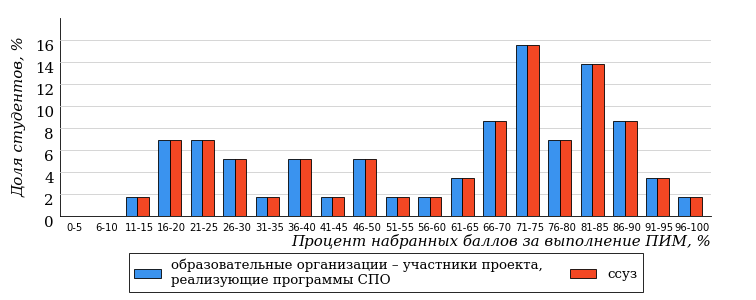 Распределение результатов тестирования студентов ссуза и образовательных организаций – участников проекта, реализующих программы СПО, по показателю «Доля студентов на уровне обученности не ниже второго» в соответствии с моделью оценки результатов обучения представлено на рисунке 3.57.Рисунок 3.57 – Диаграмма распределения результатов тестирования студентовКак видно из рисунка 3.57, доля студентов ссуза специальности «Технология хранения и переработки зерна» на уровне обученности не ниже второго, составляет 64%, а доля студентов данной специальности образовательных организаций – участников проекта – 64%.На диаграмме (рисунок 3.58) темным столбиком отмечен результат по показателю «Доля студентов на уровне обученности не ниже второго» для специальности «Технология хранения и переработки зерна» ссуза на фоне образовательных организаций – участников проекта, реализующих данную специальность (в рамках ФЭПО-32).
Рисунок 3.58 – Диаграмма ранжирования образовательных организаций – участников проекта, реализующих программы СПО,
по показателю «Доля студентов на уровне обученности не ниже второго»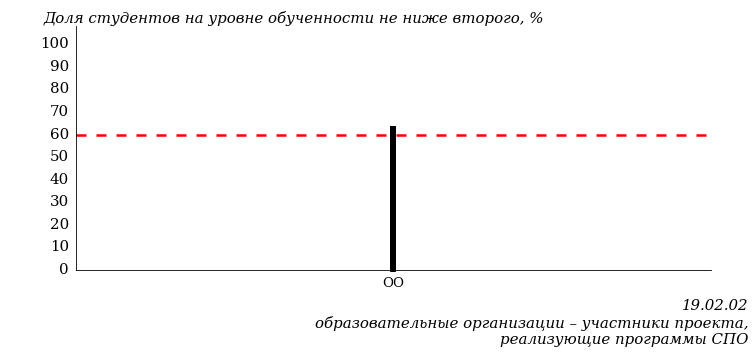 ПРИМЕЧАНИЕ:Фон образовательных организаций – участников проекта, реализующих программы СПО, не приводится, если их количество по данной специальности не превышает 5.На рисунке 3.58 красной линией показан критерий оценки результатов обучения «60% студентов на уровне обученности не ниже второго».На диаграмме (рисунок 3.59) представлено распределение студентов ссуза специальности «Технология хранения и переработки зерна» по уровням обученности в соответствии с процентом набранных баллов по результатам выполнения ПИМ.
Рисунок 3.59 – Распределение результатов тестирования студентов ссуза
по уровням обученности в соответствии
с процентом набранных баллов за выполнение ПИМ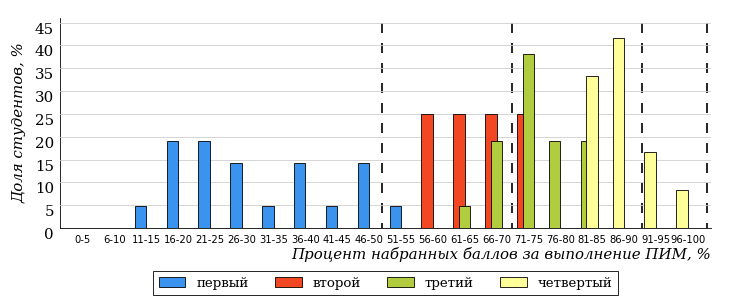 
Рисунок 3.60 – Распределение результатов тестирования студентов образовательных организаций – участников проекта, реализующих программы СПО,
по уровням обученности в соответствии
с процентом набранных баллов за выполнение ПИМ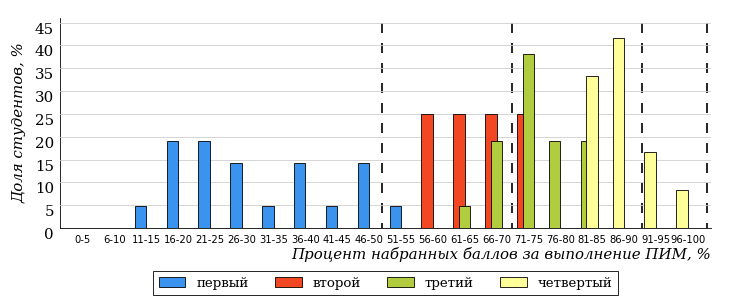 Диаграммы (рисунки 3.59 и 3.60) позволяют провести экспресс-оценку результатов тестирования студентов специальности ссуза: сопоставить набранные баллы за выполнение ПИМ с уровнем обученности, а также провести сравнение результатов тестирования студентов ссуза по специальности «Технология хранения и переработки зерна» с результатами по данным показателям этой же специальности образовательных организаций – участников проекта, реализующих программы СПО.На оси абсцисс показан процент набранных баллов за выполнение ПИМ и выделена интервальная шкала по данному показателю: [0%; 50%),
[50%; 70%), [70%; 90%), [90%; 100%]. Столбцы различного цвета указывают на долю студентов, находящихся соответственно на первом, втором, третьем и четвертом уровнях обученности.ПРИМЕЧАНИЕ:Предложенная шкала носит рекомендательный характер и может быть использована как дополнение к построению общего рейтинга результатов тестирования.Специальность 19.02.03 «Технология хлеба, кондитерских и макаронных изделий»Результаты тестирования студентов ссуза и образовательных организаций – участников проекта, реализующих программы СПО, специальности «Технология хлеба, кондитерских и макаронных изделий» по показателю «Доля студентов по проценту набранных баллов за выполнение ПИМ» представлены на рисунке 3.61.
Рисунок 3.61 – Распределение результатов тестирования студентов ссуза
с наложением на общий результат образовательных организаций – участников проекта, реализующих программы СПО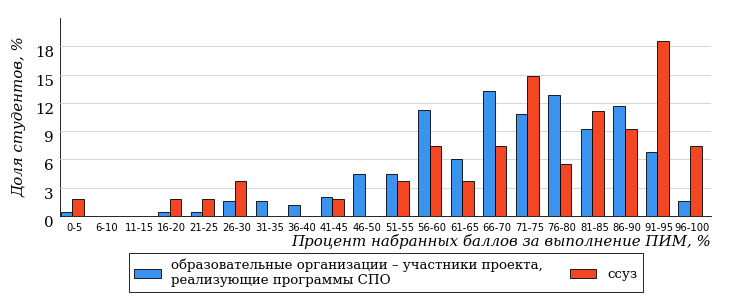 Распределение результатов тестирования студентов ссуза и образовательных организаций – участников проекта, реализующих программы СПО, по показателю «Доля студентов на уровне обученности не ниже второго» в соответствии с моделью оценки результатов обучения представлено на рисунке 3.62.Рисунок 3.62 – Диаграмма распределения результатов тестирования студентовКак видно из рисунка 3.62, доля студентов ссуза специальности «Технология хлеба, кондитерских и макаронных изделий» на уровне обученности не ниже второго, составляет 85%, а доля студентов данной специальности образовательных организаций – участников проекта – 84%.На диаграмме (рисунок 3.63) темным столбиком отмечен результат по показателю «Доля студентов на уровне обученности не ниже второго» для специальности «Технология хлеба, кондитерских и макаронных изделий» ссуза на фоне образовательных организаций – участников проекта, реализующих данную специальность (в рамках ФЭПО-32).
Рисунок 3.63 – Диаграмма ранжирования образовательных организаций – участников проекта, реализующих программы СПО,
по показателю «Доля студентов на уровне обученности не ниже второго»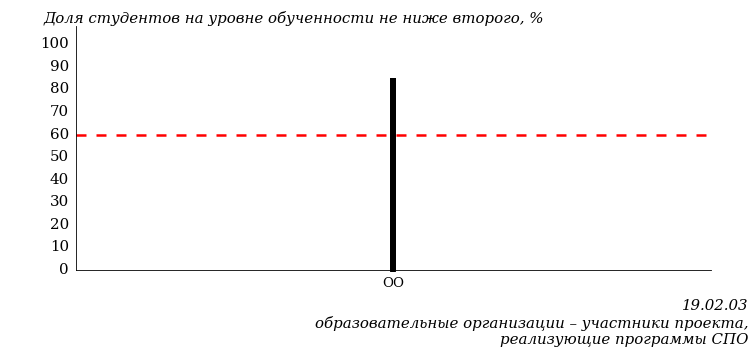 ПРИМЕЧАНИЕ:Фон образовательных организаций – участников проекта, реализующих программы СПО, не приводится, если их количество по данной специальности не превышает 5.На рисунке 3.63 красной линией показан критерий оценки результатов обучения «60% студентов на уровне обученности не ниже второго».На диаграмме (рисунок 3.64) представлено распределение студентов ссуза специальности «Технология хлеба, кондитерских и макаронных изделий» по уровням обученности в соответствии с процентом набранных баллов по результатам выполнения ПИМ.
Рисунок 3.64 – Распределение результатов тестирования студентов ссуза
по уровням обученности в соответствии
с процентом набранных баллов за выполнение ПИМ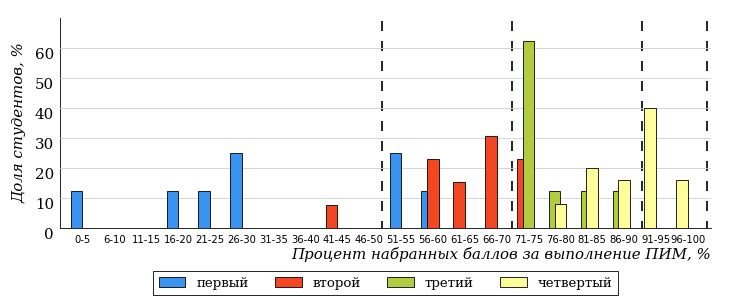 
Рисунок 3.65 – Распределение результатов тестирования студентов образовательных организаций – участников проекта, реализующих программы СПО,
по уровням обученности в соответствии
с процентом набранных баллов за выполнение ПИМ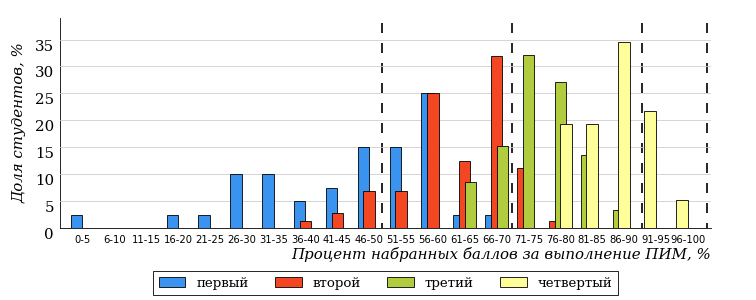 Диаграммы (рисунки 3.64 и 3.65) позволяют провести экспресс-оценку результатов тестирования студентов специальности ссуза: сопоставить набранные баллы за выполнение ПИМ с уровнем обученности, а также провести сравнение результатов тестирования студентов ссуза по специальности «Технология хлеба, кондитерских и макаронных изделий» с результатами по данным показателям этой же специальности образовательных организаций – участников проекта, реализующих программы СПО.На оси абсцисс показан процент набранных баллов за выполнение ПИМ и выделена интервальная шкала по данному показателю: [0%; 50%),
[50%; 70%), [70%; 90%), [90%; 100%]. Столбцы различного цвета указывают на долю студентов, находящихся соответственно на первом, втором, третьем и четвертом уровнях обученности.ПРИМЕЧАНИЕ:Предложенная шкала носит рекомендательный характер и может быть использована как дополнение к построению общего рейтинга результатов тестирования.Специальность 23.02.03 «Техническое обслуживание и ремонт автомобильного транспорта»Результаты тестирования студентов ссуза и образовательных организаций – участников проекта, реализующих программы СПО, специальности «Техническое обслуживание и ремонт автомобильного транспорта» по показателю «Доля студентов по проценту набранных баллов за выполнение ПИМ» представлены на рисунке 3.66.
Рисунок 3.66 – Распределение результатов тестирования студентов ссуза
с наложением на общий результат образовательных организаций – участников проекта, реализующих программы СПО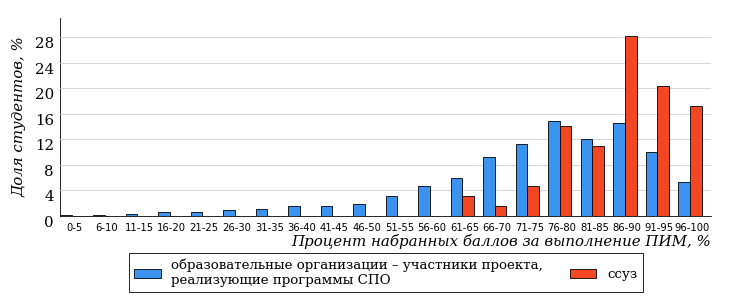 Распределение результатов тестирования студентов ссуза и образовательных организаций – участников проекта, реализующих программы СПО, по показателю «Доля студентов на уровне обученности не ниже второго» в соответствии с моделью оценки результатов обучения представлено на рисунке 3.67.Рисунок 3.67 – Диаграмма распределения результатов тестирования студентовКак видно из рисунка 3.67, доля студентов ссуза специальности «Техническое обслуживание и ремонт автомобильного транспорта» на уровне обученности не ниже второго, составляет 100%, а доля студентов данной специальности образовательных организаций – участников проекта – 89%.На диаграмме (рисунок 3.68) темным столбиком отмечен результат по показателю «Доля студентов на уровне обученности не ниже второго» для специальности «Техническое обслуживание и ремонт автомобильного транспорта» ссуза на фоне образовательных организаций – участников проекта, реализующих данную специальность (в рамках ФЭПО-32).
Рисунок 3.68 – Диаграмма ранжирования образовательных организаций – участников проекта, реализующих программы СПО,
по показателю «Доля студентов на уровне обученности не ниже второго»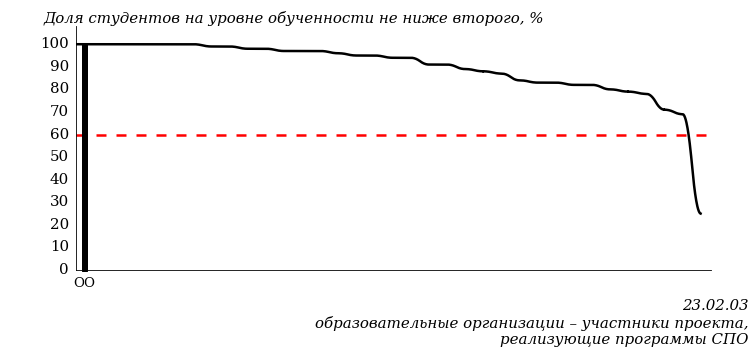 ПРИМЕЧАНИЕ:Фон образовательных организаций – участников проекта, реализующих программы СПО, не приводится, если их количество по данной специальности не превышает 5.На рисунке 3.68 красной линией показан критерий оценки результатов обучения «60% студентов на уровне обученности не ниже второго».На диаграмме (рисунок 3.69) представлено распределение студентов ссуза специальности «Техническое обслуживание и ремонт автомобильного транспорта» по уровням обученности в соответствии с процентом набранных баллов по результатам выполнения ПИМ.
Рисунок 3.69 – Распределение результатов тестирования студентов ссуза
по уровням обученности в соответствии
с процентом набранных баллов за выполнение ПИМ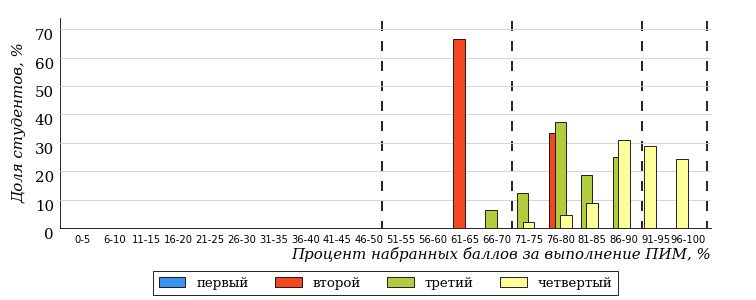 
Рисунок 3.70 – Распределение результатов тестирования студентов образовательных организаций – участников проекта, реализующих программы СПО,
по уровням обученности в соответствии
с процентом набранных баллов за выполнение ПИМ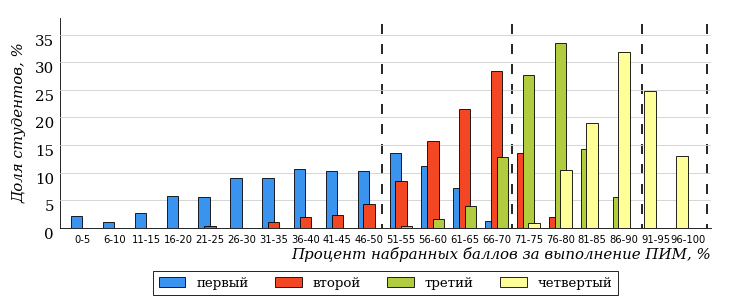 Диаграммы (рисунки 3.69 и 3.70) позволяют провести экспресс-оценку результатов тестирования студентов специальности ссуза: сопоставить набранные баллы за выполнение ПИМ с уровнем обученности, а также провести сравнение результатов тестирования студентов ссуза по специальности «Техническое обслуживание и ремонт автомобильного транспорта» с результатами по данным показателям этой же специальности образовательных организаций – участников проекта, реализующих программы СПО.На оси абсцисс показан процент набранных баллов за выполнение ПИМ и выделена интервальная шкала по данному показателю: [0%; 50%),
[50%; 70%), [70%; 90%), [90%; 100%]. Столбцы различного цвета указывают на долю студентов, находящихся соответственно на первом, втором, третьем и четвертом уровнях обученности.ПРИМЕЧАНИЕ:Предложенная шкала носит рекомендательный характер и может быть использована как дополнение к построению общего рейтинга результатов тестирования.Специальность 35.02.03 «Технология деревообработки»Результаты тестирования студентов ссуза и образовательных организаций – участников проекта, реализующих программы СПО, специальности «Технология деревообработки» по показателю «Доля студентов по проценту набранных баллов за выполнение ПИМ» представлены на рисунке 3.71.
Рисунок 3.71 – Распределение результатов тестирования студентов ссуза
с наложением на общий результат образовательных организаций – участников проекта, реализующих программы СПО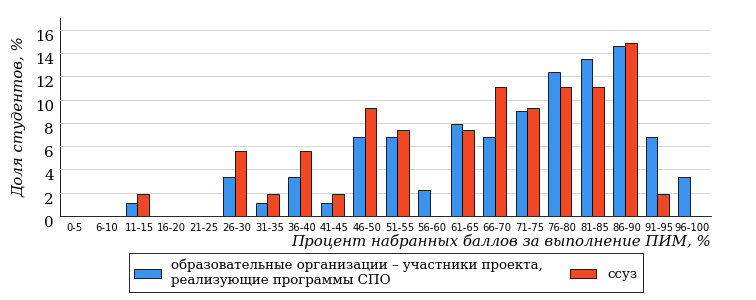 Распределение результатов тестирования студентов ссуза и образовательных организаций – участников проекта, реализующих программы СПО, по показателю «Доля студентов на уровне обученности не ниже второго» в соответствии с моделью оценки результатов обучения представлено на рисунке 3.72.Рисунок 3.72 – Диаграмма распределения результатов тестирования студентовКак видно из рисунка 3.72, доля студентов ссуза специальности «Технология деревообработки» на уровне обученности не ниже второго, составляет 76%, а доля студентов данной специальности образовательных организаций – участников проекта – 80%.На диаграмме (рисунок 3.73) темным столбиком отмечен результат по показателю «Доля студентов на уровне обученности не ниже второго» для специальности «Технология деревообработки» ссуза на фоне образовательных организаций – участников проекта, реализующих данную специальность (в рамках ФЭПО-32).
Рисунок 3.73 – Диаграмма ранжирования образовательных организаций – участников проекта, реализующих программы СПО,
по показателю «Доля студентов на уровне обученности не ниже второго»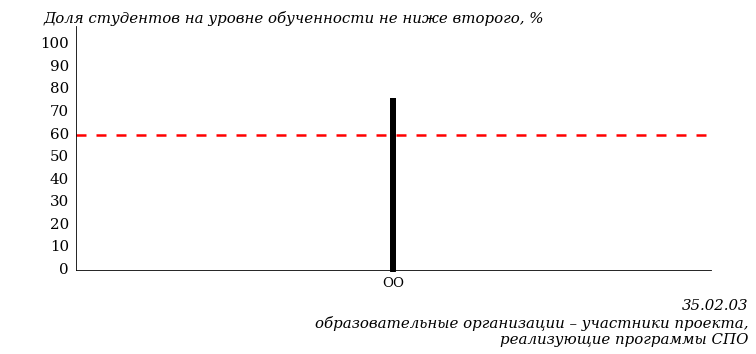 ПРИМЕЧАНИЕ:Фон образовательных организаций – участников проекта, реализующих программы СПО, не приводится, если их количество по данной специальности не превышает 5.На рисунке 3.73 красной линией показан критерий оценки результатов обучения «60% студентов на уровне обученности не ниже второго».На диаграмме (рисунок 3.74) представлено распределение студентов ссуза специальности «Технология деревообработки» по уровням обученности в соответствии с процентом набранных баллов по результатам выполнения ПИМ.
Рисунок 3.74 – Распределение результатов тестирования студентов ссуза
по уровням обученности в соответствии
с процентом набранных баллов за выполнение ПИМ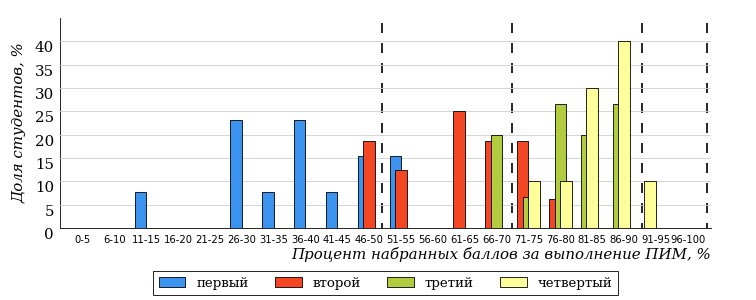 
Рисунок 3.75 – Распределение результатов тестирования студентов образовательных организаций – участников проекта, реализующих программы СПО,
по уровням обученности в соответствии
с процентом набранных баллов за выполнение ПИМ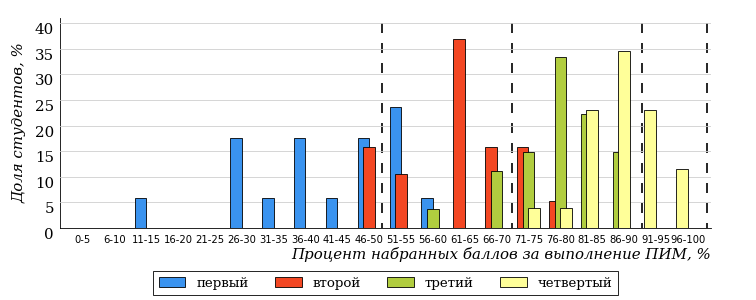 Диаграммы (рисунки 3.74 и 3.75) позволяют провести экспресс-оценку результатов тестирования студентов специальности ссуза: сопоставить набранные баллы за выполнение ПИМ с уровнем обученности, а также провести сравнение результатов тестирования студентов ссуза по специальности «Технология деревообработки» с результатами по данным показателям этой же специальности образовательных организаций – участников проекта, реализующих программы СПО.На оси абсцисс показан процент набранных баллов за выполнение ПИМ и выделена интервальная шкала по данному показателю: [0%; 50%),
[50%; 70%), [70%; 90%), [90%; 100%]. Столбцы различного цвета указывают на долю студентов, находящихся соответственно на первом, втором, третьем и четвертом уровнях обученности.ПРИМЕЧАНИЕ:Предложенная шкала носит рекомендательный характер и может быть использована как дополнение к построению общего рейтинга результатов тестирования.Специальность 35.02.07 «Механизация сельского хозяйства»Результаты тестирования студентов ссуза и образовательных организаций – участников проекта, реализующих программы СПО, специальности «Механизация сельского хозяйства» по показателю «Доля студентов по проценту набранных баллов за выполнение ПИМ» представлены на рисунке 3.76.
Рисунок 3.76 – Распределение результатов тестирования студентов ссуза
с наложением на общий результат образовательных организаций – участников проекта, реализующих программы СПО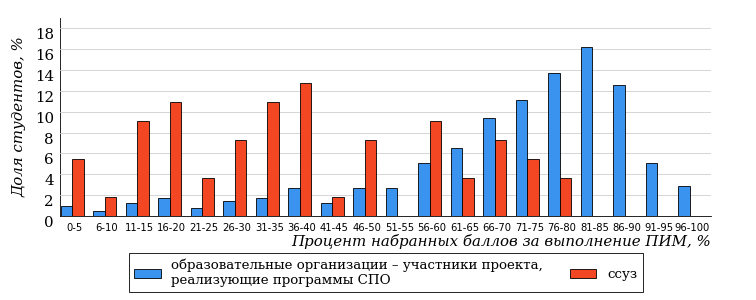 Распределение результатов тестирования студентов ссуза и образовательных организаций – участников проекта, реализующих программы СПО, по показателю «Доля студентов на уровне обученности не ниже второго» в соответствии с моделью оценки результатов обучения представлено на рисунке 3.77.Рисунок 3.77 – Диаграмма распределения результатов тестирования студентовКак видно из рисунка 3.77, доля студентов ссуза специальности «Механизация сельского хозяйства» на уровне обученности не ниже второго, составляет 51%, а доля студентов данной специальности образовательных организаций – участников проекта – 87%.На диаграмме (рисунок 3.78) темным столбиком отмечен результат по показателю «Доля студентов на уровне обученности не ниже второго» для специальности «Механизация сельского хозяйства» ссуза на фоне образовательных организаций – участников проекта, реализующих данную специальность (в рамках ФЭПО-32).
Рисунок 3.78 – Диаграмма ранжирования образовательных организаций – участников проекта, реализующих программы СПО,
по показателю «Доля студентов на уровне обученности не ниже второго»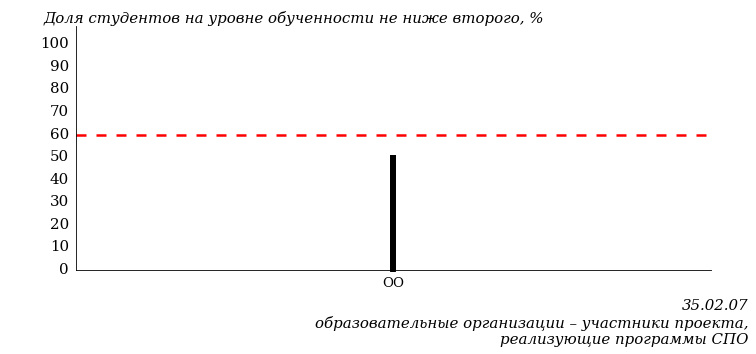 ПРИМЕЧАНИЕ:Фон образовательных организаций – участников проекта, реализующих программы СПО, не приводится, если их количество по данной специальности не превышает 5.На рисунке 3.78 красной линией показан критерий оценки результатов обучения «60% студентов на уровне обученности не ниже второго».На диаграмме (рисунок 3.79) представлено распределение студентов ссуза специальности «Механизация сельского хозяйства» по уровням обученности в соответствии с процентом набранных баллов по результатам выполнения ПИМ.
Рисунок 3.79 – Распределение результатов тестирования студентов ссуза
по уровням обученности в соответствии
с процентом набранных баллов за выполнение ПИМ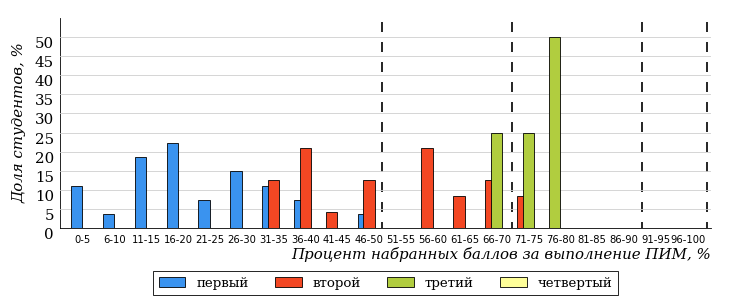 
Рисунок 3.80 – Распределение результатов тестирования студентов образовательных организаций – участников проекта, реализующих программы СПО,
по уровням обученности в соответствии
с процентом набранных баллов за выполнение ПИМ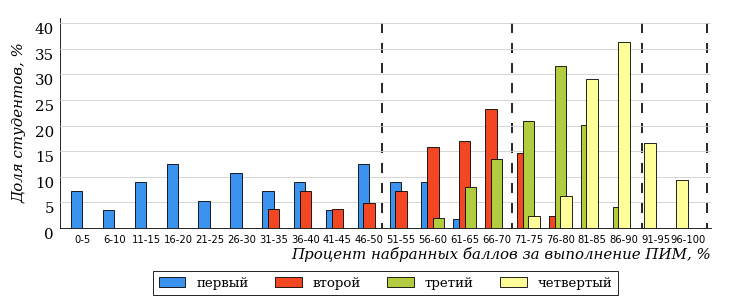 Диаграммы (рисунки 3.79 и 3.80) позволяют провести экспресс-оценку результатов тестирования студентов специальности ссуза: сопоставить набранные баллы за выполнение ПИМ с уровнем обученности, а также провести сравнение результатов тестирования студентов ссуза по специальности «Механизация сельского хозяйства» с результатами по данным показателям этой же специальности образовательных организаций – участников проекта, реализующих программы СПО.На оси абсцисс показан процент набранных баллов за выполнение ПИМ и выделена интервальная шкала по данному показателю: [0%; 50%),
[50%; 70%), [70%; 90%), [90%; 100%]. Столбцы различного цвета указывают на долю студентов, находящихся соответственно на первом, втором, третьем и четвертом уровнях обученности.ПРИМЕЧАНИЕ:Предложенная шкала носит рекомендательный характер и может быть использована как дополнение к построению общего рейтинга результатов тестирования.Специальность 35.02.08 «Электрификация и автоматизация сельского хозяйства»Результаты тестирования студентов ссуза и образовательных организаций – участников проекта, реализующих программы СПО, специальности «Электрификация и автоматизация сельского хозяйства» по показателю «Доля студентов по проценту набранных баллов за выполнение ПИМ» представлены на рисунке 3.81.
Рисунок 3.81 – Распределение результатов тестирования студентов ссуза
с наложением на общий результат образовательных организаций – участников проекта, реализующих программы СПО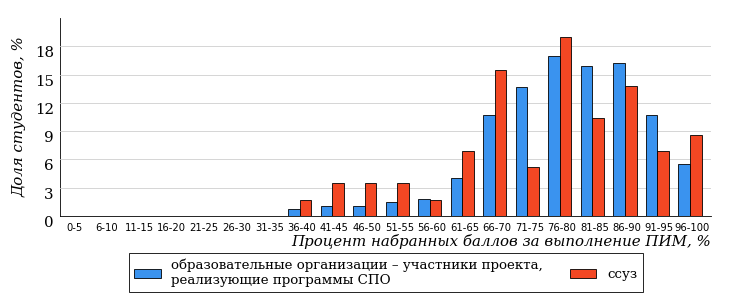 Распределение результатов тестирования студентов ссуза и образовательных организаций – участников проекта, реализующих программы СПО, по показателю «Доля студентов на уровне обученности не ниже второго» в соответствии с моделью оценки результатов обучения представлено на рисунке 3.82.Рисунок 3.82 – Диаграмма распределения результатов тестирования студентовКак видно из рисунка 3.82, доля студентов ссуза специальности «Электрификация и автоматизация сельского хозяйства» на уровне обученности не ниже второго, составляет 86%, а доля студентов данной специальности образовательных организаций – участников проекта – 96%.На диаграмме (рисунок 3.83) темным столбиком отмечен результат по показателю «Доля студентов на уровне обученности не ниже второго» для специальности «Электрификация и автоматизация сельского хозяйства» ссуза на фоне образовательных организаций – участников проекта, реализующих данную специальность (в рамках ФЭПО-32).
Рисунок 3.83 – Диаграмма ранжирования образовательных организаций – участников проекта, реализующих программы СПО,
по показателю «Доля студентов на уровне обученности не ниже второго»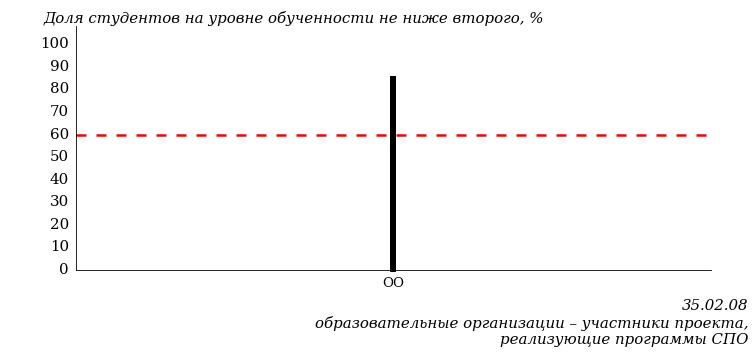 ПРИМЕЧАНИЕ:Фон образовательных организаций – участников проекта, реализующих программы СПО, не приводится, если их количество по данной специальности не превышает 5.На рисунке 3.83 красной линией показан критерий оценки результатов обучения «60% студентов на уровне обученности не ниже второго».На диаграмме (рисунок 3.84) представлено распределение студентов ссуза специальности «Электрификация и автоматизация сельского хозяйства» по уровням обученности в соответствии с процентом набранных баллов по результатам выполнения ПИМ.
Рисунок 3.84 – Распределение результатов тестирования студентов ссуза
по уровням обученности в соответствии
с процентом набранных баллов за выполнение ПИМ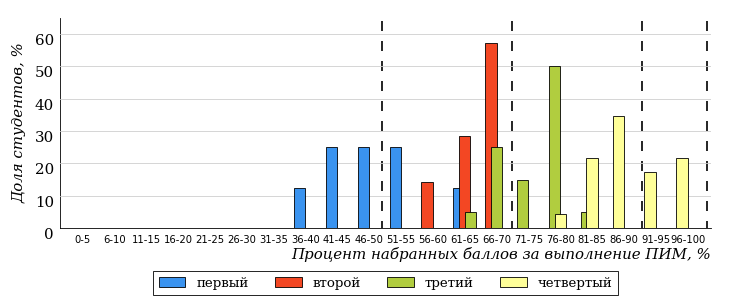 
Рисунок 3.85 – Распределение результатов тестирования студентов образовательных организаций – участников проекта, реализующих программы СПО,
по уровням обученности в соответствии
с процентом набранных баллов за выполнение ПИМ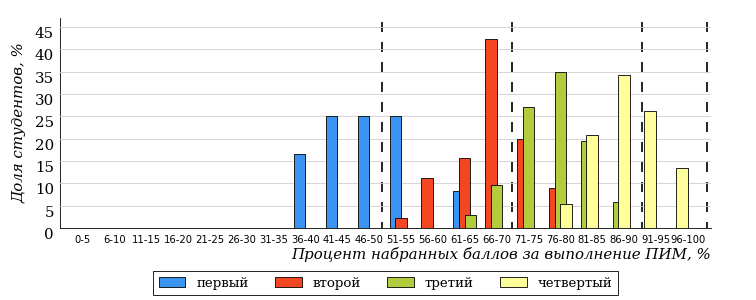 Диаграммы (рисунки 3.84 и 3.85) позволяют провести экспресс-оценку результатов тестирования студентов специальности ссуза: сопоставить набранные баллы за выполнение ПИМ с уровнем обученности, а также провести сравнение результатов тестирования студентов ссуза по специальности «Электрификация и автоматизация сельского хозяйства» с результатами по данным показателям этой же специальности образовательных организаций – участников проекта, реализующих программы СПО.На оси абсцисс показан процент набранных баллов за выполнение ПИМ и выделена интервальная шкала по данному показателю: [0%; 50%),
[50%; 70%), [70%; 90%), [90%; 100%]. Столбцы различного цвета указывают на долю студентов, находящихся соответственно на первом, втором, третьем и четвертом уровнях обученности.ПРИМЕЧАНИЕ:Предложенная шкала носит рекомендательный характер и может быть использована как дополнение к построению общего рейтинга результатов тестирования.Специальность 38.02.01 «Экономика и бухгалтерский учет (по отраслям)»Результаты тестирования студентов ссуза и образовательных организаций – участников проекта, реализующих программы СПО, специальности «Экономика и бухгалтерский учет (по отраслям)» по показателю «Доля студентов по проценту набранных баллов за выполнение ПИМ» представлены на рисунке 3.86.
Рисунок 3.86 – Распределение результатов тестирования студентов ссуза
с наложением на общий результат образовательных организаций – участников проекта, реализующих программы СПО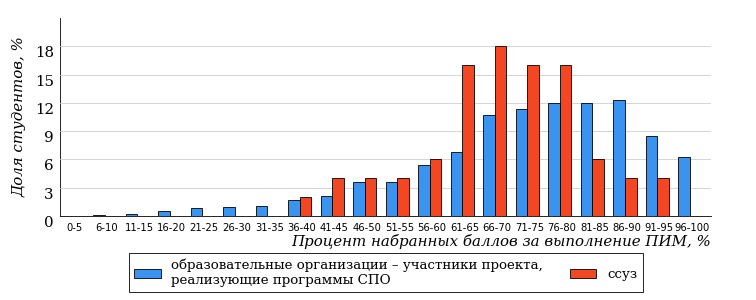 Распределение результатов тестирования студентов ссуза и образовательных организаций – участников проекта, реализующих программы СПО, по показателю «Доля студентов на уровне обученности не ниже второго» в соответствии с моделью оценки результатов обучения представлено на рисунке 3.87.Рисунок 3.87 – Диаграмма распределения результатов тестирования студентовКак видно из рисунка 3.87, доля студентов ссуза специальности «Экономика и бухгалтерский учет (по отраслям)» на уровне обученности не ниже второго, составляет 90%, а доля студентов данной специальности образовательных организаций – участников проекта – 89%.На диаграмме (рисунок 3.88) темным столбиком отмечен результат по показателю «Доля студентов на уровне обученности не ниже второго» для специальности «Экономика и бухгалтерский учет (по отраслям)» ссуза на фоне образовательных организаций – участников проекта, реализующих данную специальность (в рамках ФЭПО-32).
Рисунок 3.88 – Диаграмма ранжирования образовательных организаций – участников проекта, реализующих программы СПО,
по показателю «Доля студентов на уровне обученности не ниже второго»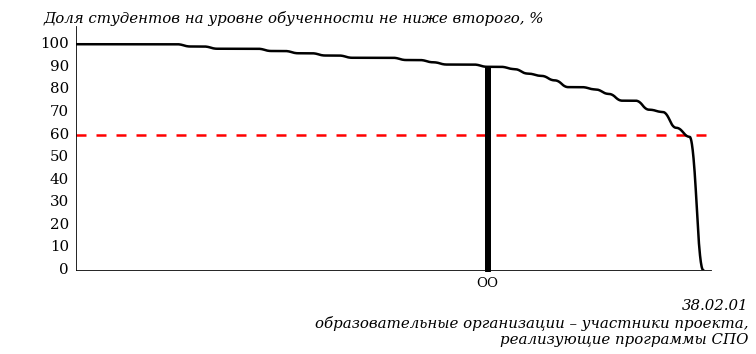 ПРИМЕЧАНИЕ:Фон образовательных организаций – участников проекта, реализующих программы СПО, не приводится, если их количество по данной специальности не превышает 5.На рисунке 3.88 красной линией показан критерий оценки результатов обучения «60% студентов на уровне обученности не ниже второго».На диаграмме (рисунок 3.89) представлено распределение студентов ссуза специальности «Экономика и бухгалтерский учет (по отраслям)» по уровням обученности в соответствии с процентом набранных баллов по результатам выполнения ПИМ.
Рисунок 3.89 – Распределение результатов тестирования студентов ссуза
по уровням обученности в соответствии
с процентом набранных баллов за выполнение ПИМ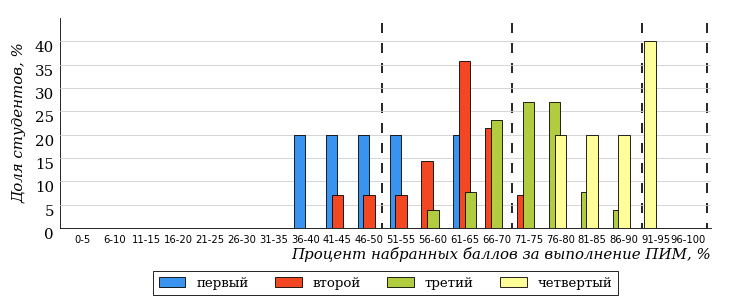 
Рисунок 3.90 – Распределение результатов тестирования студентов образовательных организаций – участников проекта, реализующих программы СПО,
по уровням обученности в соответствии
с процентом набранных баллов за выполнение ПИМ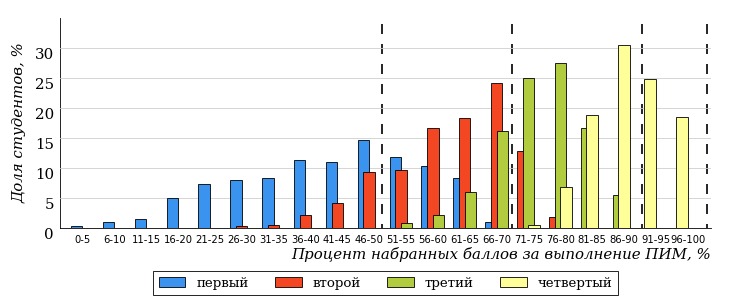 Диаграммы (рисунки 3.89 и 3.90) позволяют провести экспресс-оценку результатов тестирования студентов специальности ссуза: сопоставить набранные баллы за выполнение ПИМ с уровнем обученности, а также провести сравнение результатов тестирования студентов ссуза по специальности «Экономика и бухгалтерский учет (по отраслям)» с результатами по данным показателям этой же специальности образовательных организаций – участников проекта, реализующих программы СПО.На оси абсцисс показан процент набранных баллов за выполнение ПИМ и выделена интервальная шкала по данному показателю: [0%; 50%),
[50%; 70%), [70%; 90%), [90%; 100%]. Столбцы различного цвета указывают на долю студентов, находящихся соответственно на первом, втором, третьем и четвертом уровнях обученности.ПРИМЕЧАНИЕ:Предложенная шкала носит рекомендательный характер и может быть использована как дополнение к построению общего рейтинга результатов тестирования.Специальность 38.02.05 «Товароведение и экспертиза качества потребительских товаров»Результаты тестирования студентов ссуза и образовательных организаций – участников проекта, реализующих программы СПО, специальности «Товароведение и экспертиза качества потребительских товаров» по показателю «Доля студентов по проценту набранных баллов за выполнение ПИМ» представлены на рисунке 3.91.
Рисунок 3.91 – Распределение результатов тестирования студентов ссуза
с наложением на общий результат образовательных организаций – участников проекта, реализующих программы СПО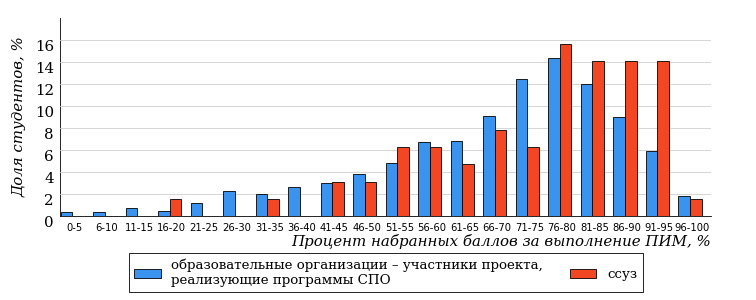 Распределение результатов тестирования студентов ссуза и образовательных организаций – участников проекта, реализующих программы СПО, по показателю «Доля студентов на уровне обученности не ниже второго» в соответствии с моделью оценки результатов обучения представлено на рисунке 3.92.Рисунок 3.92 – Диаграмма распределения результатов тестирования студентовКак видно из рисунка 3.92, доля студентов ссуза специальности «Товароведение и экспертиза качества потребительских товаров» на уровне обученности не ниже второго, составляет 89%, а доля студентов данной специальности образовательных организаций – участников проекта – 81%.На диаграмме (рисунок 3.93) темным столбиком отмечен результат по показателю «Доля студентов на уровне обученности не ниже второго» для специальности «Товароведение и экспертиза качества потребительских товаров» ссуза на фоне образовательных организаций – участников проекта, реализующих данную специальность (в рамках ФЭПО-32).
Рисунок 3.93 – Диаграмма ранжирования образовательных организаций – участников проекта, реализующих программы СПО,
по показателю «Доля студентов на уровне обученности не ниже второго»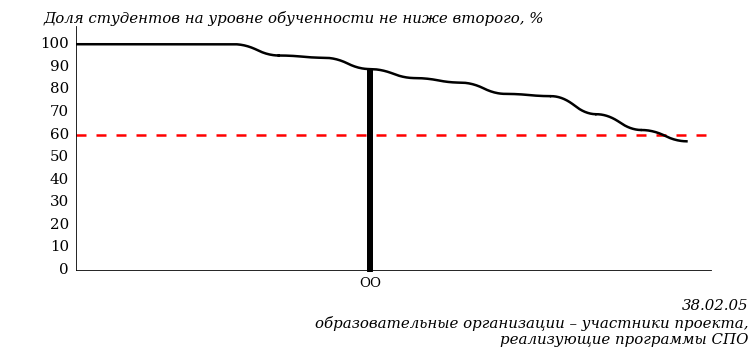 ПРИМЕЧАНИЕ:Фон образовательных организаций – участников проекта, реализующих программы СПО, не приводится, если их количество по данной специальности не превышает 5.На рисунке 3.93 красной линией показан критерий оценки результатов обучения «60% студентов на уровне обученности не ниже второго».На диаграмме (рисунок 3.94) представлено распределение студентов ссуза специальности «Товароведение и экспертиза качества потребительских товаров» по уровням обученности в соответствии с процентом набранных баллов по результатам выполнения ПИМ.
Рисунок 3.94 – Распределение результатов тестирования студентов ссуза
по уровням обученности в соответствии
с процентом набранных баллов за выполнение ПИМ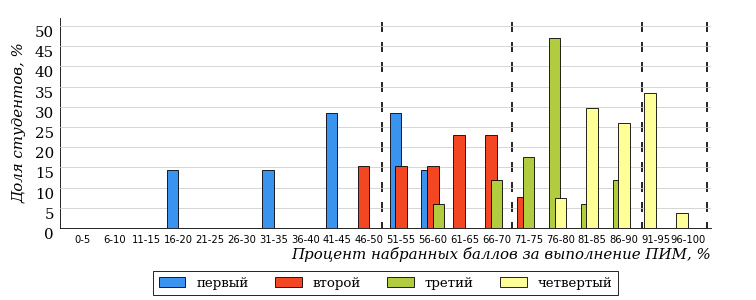 
Рисунок 3.95 – Распределение результатов тестирования студентов образовательных организаций – участников проекта, реализующих программы СПО,
по уровням обученности в соответствии
с процентом набранных баллов за выполнение ПИМ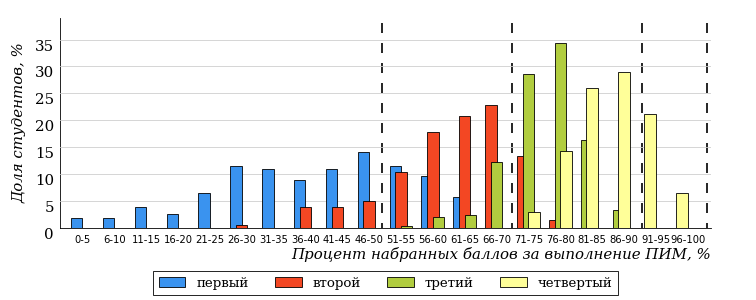 Диаграммы (рисунки 3.94 и 3.95) позволяют провести экспресс-оценку результатов тестирования студентов специальности ссуза: сопоставить набранные баллы за выполнение ПИМ с уровнем обученности, а также провести сравнение результатов тестирования студентов ссуза по специальности «Товароведение и экспертиза качества потребительских товаров» с результатами по данным показателям этой же специальности образовательных организаций – участников проекта, реализующих программы СПО.На оси абсцисс показан процент набранных баллов за выполнение ПИМ и выделена интервальная шкала по данному показателю: [0%; 50%),
[50%; 70%), [70%; 90%), [90%; 100%]. Столбцы различного цвета указывают на долю студентов, находящихся соответственно на первом, втором, третьем и четвертом уровнях обученности.ПРИМЕЧАНИЕ:Предложенная шкала носит рекомендательный характер и может быть использована как дополнение к построению общего рейтинга результатов тестирования.Специальность 40.02.01 «Право и организация социального обеспечения»Результаты тестирования студентов ссуза и образовательных организаций – участников проекта, реализующих программы СПО, специальности «Право и организация социального обеспечения» по показателю «Доля студентов по проценту набранных баллов за выполнение ПИМ» представлены на рисунке 3.96.
Рисунок 3.96 – Распределение результатов тестирования студентов ссуза
с наложением на общий результат образовательных организаций – участников проекта, реализующих программы СПО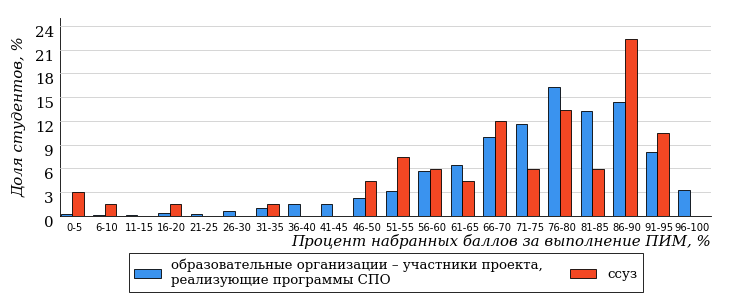 Распределение результатов тестирования студентов ссуза и образовательных организаций – участников проекта, реализующих программы СПО, по показателю «Доля студентов на уровне обученности не ниже второго» в соответствии с моделью оценки результатов обучения представлено на рисунке 3.97.Рисунок 3.97 – Диаграмма распределения результатов тестирования студентовКак видно из рисунка 3.97, доля студентов ссуза специальности «Право и организация социального обеспечения» на уровне обученности не ниже второго, составляет 82%, а доля студентов данной специальности образовательных организаций – участников проекта – 91%.На диаграмме (рисунок 3.98) темным столбиком отмечен результат по показателю «Доля студентов на уровне обученности не ниже второго» для специальности «Право и организация социального обеспечения» ссуза на фоне образовательных организаций – участников проекта, реализующих данную специальность (в рамках ФЭПО-32).
Рисунок 3.98 – Диаграмма ранжирования образовательных организаций – участников проекта, реализующих программы СПО,
по показателю «Доля студентов на уровне обученности не ниже второго»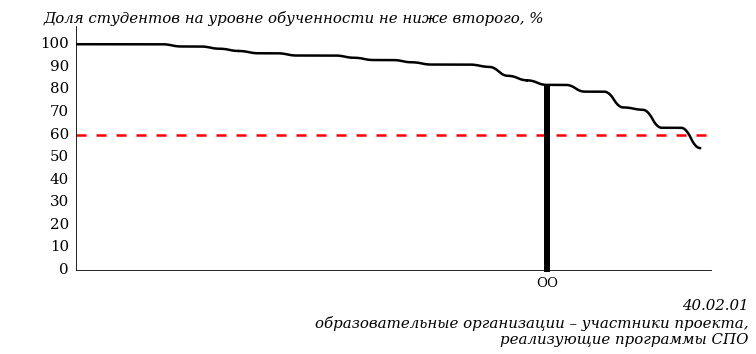 ПРИМЕЧАНИЕ:Фон образовательных организаций – участников проекта, реализующих программы СПО, не приводится, если их количество по данной специальности не превышает 5.На рисунке 3.98 красной линией показан критерий оценки результатов обучения «60% студентов на уровне обученности не ниже второго».На диаграмме (рисунок 3.99) представлено распределение студентов ссуза специальности «Право и организация социального обеспечения» по уровням обученности в соответствии с процентом набранных баллов по результатам выполнения ПИМ.
Рисунок 3.99 – Распределение результатов тестирования студентов ссуза
по уровням обученности в соответствии
с процентом набранных баллов за выполнение ПИМ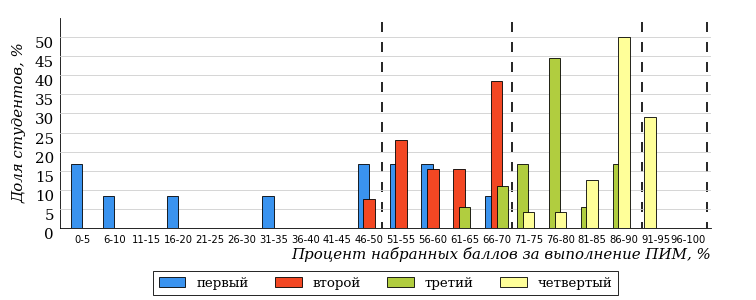 
Рисунок 3.100 – Распределение результатов тестирования студентов образовательных организаций – участников проекта, реализующих программы СПО,
по уровням обученности в соответствии
с процентом набранных баллов за выполнение ПИМ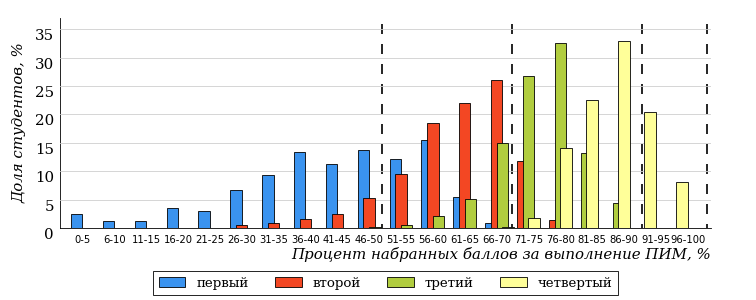 Диаграммы (рисунки 3.99 и 3.100) позволяют провести экспресс-оценку результатов тестирования студентов специальности ссуза: сопоставить набранные баллы за выполнение ПИМ с уровнем обученности, а также провести сравнение результатов тестирования студентов ссуза по специальности «Право и организация социального обеспечения» с результатами по данным показателям этой же специальности образовательных организаций – участников проекта, реализующих программы СПО.На оси абсцисс показан процент набранных баллов за выполнение ПИМ и выделена интервальная шкала по данному показателю: [0%; 50%),
[50%; 70%), [70%; 90%), [90%; 100%]. Столбцы различного цвета указывают на долю студентов, находящихся соответственно на первом, втором, третьем и четвертом уровнях обученности.ПРИМЕЧАНИЕ:Предложенная шкала носит рекомендательный характер и может быть использована как дополнение к построению общего рейтинга результатов тестирования.Специальность 54.02.01 «Дизайн (по отраслям)»Результаты тестирования студентов ссуза и образовательных организаций – участников проекта, реализующих программы СПО, специальности «Дизайн (по отраслям)» по показателю «Доля студентов по проценту набранных баллов за выполнение ПИМ» представлены на рисунке 3.101.
Рисунок 3.101 – Распределение результатов тестирования студентов ссуза
с наложением на общий результат образовательных организаций – участников проекта, реализующих программы СПО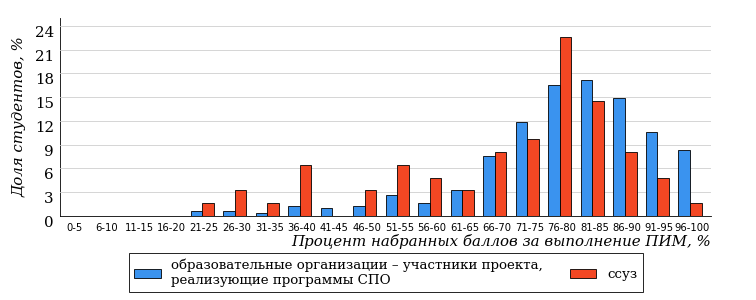 Распределение результатов тестирования студентов ссуза и образовательных организаций – участников проекта, реализующих программы СПО, по показателю «Доля студентов на уровне обученности не ниже второго» в соответствии с моделью оценки результатов обучения представлено на рисунке 3.102.Рисунок 3.102 – Диаграмма распределения результатов тестирования студентовКак видно из рисунка 3.102, доля студентов ссуза специальности «Дизайн (по отраслям)» на уровне обученности не ниже второго, составляет 82%, а доля студентов данной специальности образовательных организаций – участников проекта – 94%.На диаграмме (рисунок 3.103) темным столбиком отмечен результат по показателю «Доля студентов на уровне обученности не ниже второго» для специальности «Дизайн (по отраслям)» ссуза на фоне образовательных организаций – участников проекта, реализующих данную специальность (в рамках ФЭПО-32).
Рисунок 3.103 – Диаграмма ранжирования образовательных организаций – участников проекта, реализующих программы СПО,
по показателю «Доля студентов на уровне обученности не ниже второго»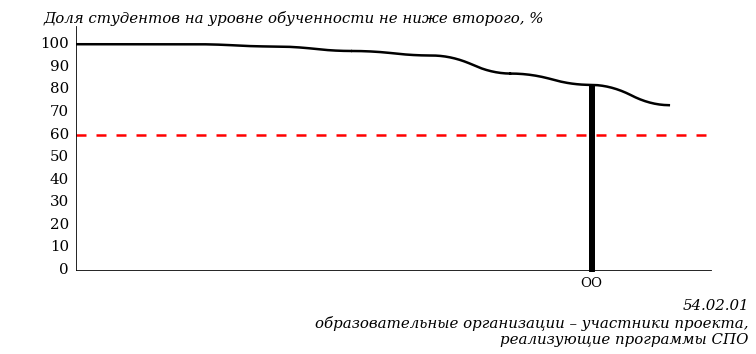 ПРИМЕЧАНИЕ:Фон образовательных организаций – участников проекта, реализующих программы СПО, не приводится, если их количество по данной специальности не превышает 5.На рисунке 3.103 красной линией показан критерий оценки результатов обучения «60% студентов на уровне обученности не ниже второго».На диаграмме (рисунок 3.104) представлено распределение студентов ссуза специальности «Дизайн (по отраслям)» по уровням обученности в соответствии с процентом набранных баллов по результатам выполнения ПИМ.
Рисунок 3.104 – Распределение результатов тестирования студентов ссуза
по уровням обученности в соответствии
с процентом набранных баллов за выполнение ПИМ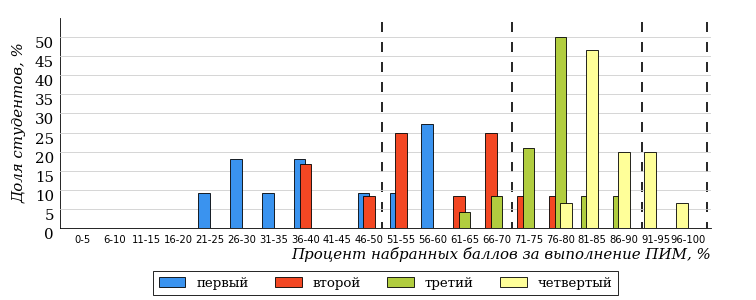 
Рисунок 3.105 – Распределение результатов тестирования студентов образовательных организаций – участников проекта, реализующих программы СПО,
по уровням обученности в соответствии
с процентом набранных баллов за выполнение ПИМ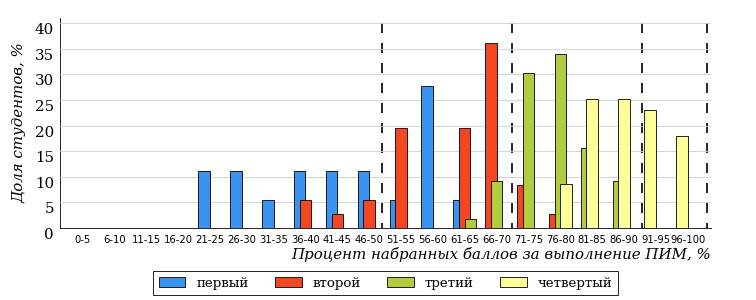 Диаграммы (рисунки 3.104 и 3.105) позволяют провести экспресс-оценку результатов тестирования студентов специальности ссуза: сопоставить набранные баллы за выполнение ПИМ с уровнем обученности, а также провести сравнение результатов тестирования студентов ссуза по специальности «Дизайн (по отраслям)» с результатами по данным показателям этой же специальности образовательных организаций – участников проекта, реализующих программы СПО.На оси абсцисс показан процент набранных баллов за выполнение ПИМ и выделена интервальная шкала по данному показателю: [0%; 50%),
[50%; 70%), [70%; 90%), [90%; 100%]. Столбцы различного цвета указывают на долю студентов, находящихся соответственно на первом, втором, третьем и четвертом уровнях обученности.ПРИМЕЧАНИЕ:Предложенная шкала носит рекомендательный характер и может быть использована как дополнение к построению общего рейтинга результатов тестирования.Результаты обучения студентов ссуза и образовательных организаций – участников проекта, реализующих программы СПО, по дисциплинамРезультаты обучения студентов ссуза и образовательных организаций – участников проекта, реализующих программы СПО, по дисциплинам циклов ГСЭ, МЕН, ПД СПО на основе предложенной модели оценки представлены в таблице 3.1.Для выборки студентов ссуза, обучающихся по отдельным специальностям, по каждой дисциплине указан процент студентов на уровне обученности не ниже второго.Для столбца «Дисциплина» таблицы 3.1 в приложении 1 отчета представлена информация о соответствии наименований дисциплин, имеющих одинаковую обобщенную структуру содержания ПИМ, но различающихся наименованием для разных образовательных программ.Таблица 3.1 – Результаты обучения студентов ссуза по дисциплинам (ФЭПО-32)ПРИМЕЧАНИЯ:1.	В таблице красным цветом выделена доля студентов на уровне обученности
не ниже второго, составляющая меньше 60%.2.	Знаком «*» отмечены результаты для выборки студентов менее 10 человек.3.	В таблице приведено наименование дисциплины, принятое в качестве основного (см. Приложение 1).Мониторинг результатов обучения студентов в рамках ФЭПО-28 – ФЭПО-32Мониторинг результатов обучения студентов ссуза и образовательных организаций – участников проекта, реализующих программы СПО, в целомРаспределение результатов обучения студентов ссуза и образовательных организаций – участников проекта, реализующих программы СПО, представлено на рисунке 4.1. На диаграмме показана доля студентов, находящихся соответственно на первом, втором, третьем и четвертом уровнях обученности.
Рисунок 4.1 – Диаграмма распределения результатов обучения студентов ссуза
и образовательных организаций – участников проекта, реализующих программы СПО,
по уровням обученности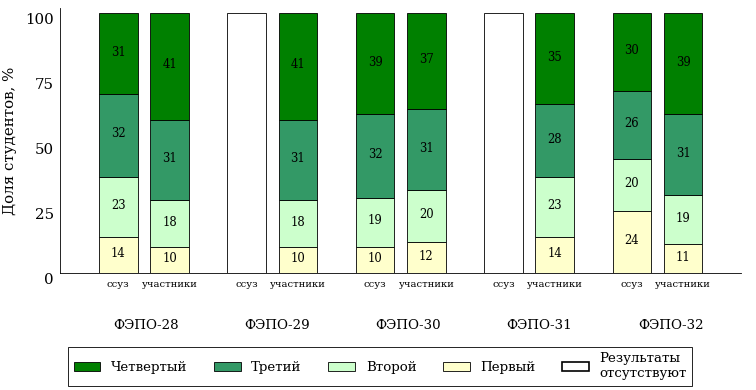 Доля студентов ссуза и образовательных организаций – участников проекта, реализующих программы СПО, находящихся на уровне обученности не ниже второго, за пять этапов (ФЭПО-28 – ФЭПО-32) приведена в таблице 4.1.Таблица 4.1 – Мониторинг результатов обучения студентовМониторинг результатов обучения студентов ссуза и образовательных организаций – участников проекта, реализующих программы СПО, по специальностямРаспределение результатов тестирования студентов ссуза и образовательных организаций – участников проекта, реализующих программы СПО, обучающихся по отдельным специальностям, представлено на рисунках 4.2-4.21. На диаграммах показана доля студентов, находящихся соответственно на первом, втором, третьем и четвертом уровнях обученности.Специальность 08.02.01 «Строительство и эксплуатация зданий и сооружений»
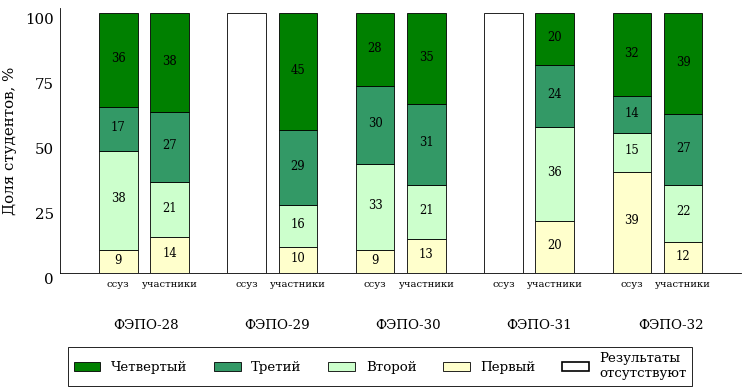 Рисунок 4.2 – Диаграмма распределения результатов обучения студентов ссуза
и образовательных организаций – участников проекта, реализующих программы СПО, по уровням обученностиСпециальность 08.02.07 «Монтаж и эксплуатация внутренних сантехнических устройств, кондиционирования воздуха и вентиляции»
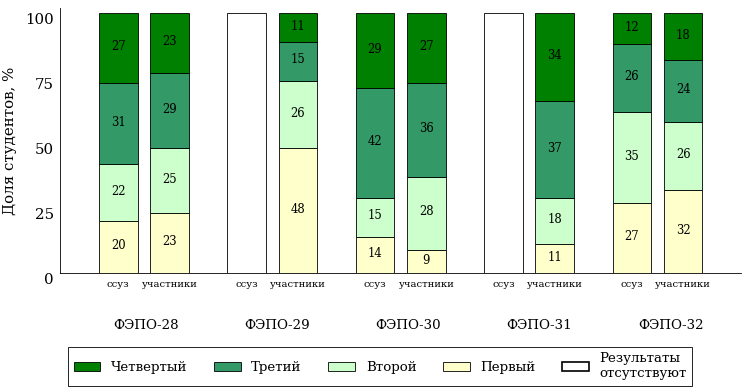 Рисунок 4.3 – Диаграмма распределения результатов обучения студентов ссуза
и образовательных организаций – участников проекта, реализующих программы СПО, по уровням обученностиСпециальность 08.02.08 «Монтаж и эксплуатация оборудования и систем газоснабжения»
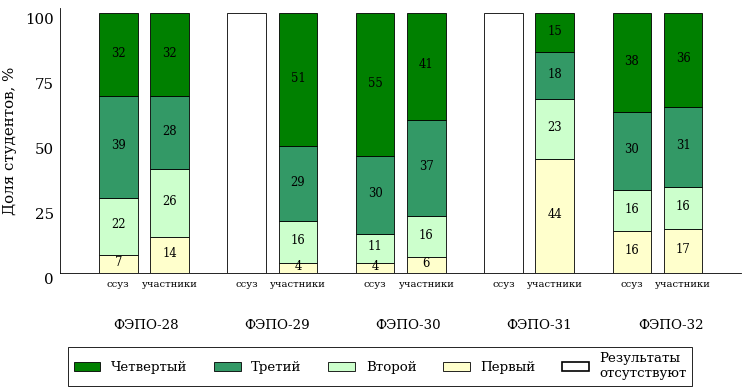 Рисунок 4.4 – Диаграмма распределения результатов обучения студентов ссуза
и образовательных организаций – участников проекта, реализующих программы СПО, по уровням обученностиСпециальность 09.02.04 «Информационные системы (по отраслям)»
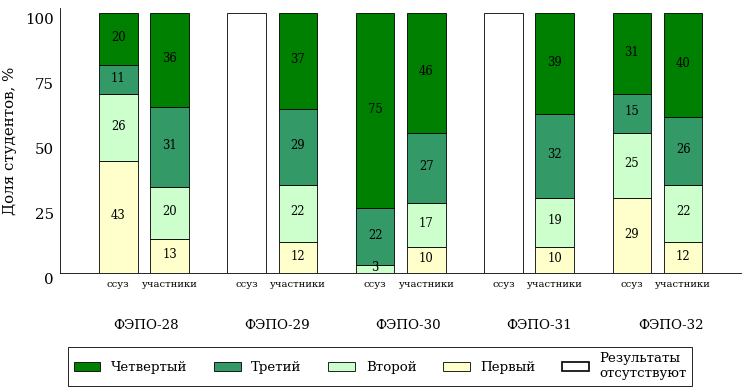 Рисунок 4.5 – Диаграмма распределения результатов обучения студентов ссуза
и образовательных организаций – участников проекта, реализующих программы СПО, по уровням обученностиСпециальность 11.02.02 «Техническое обслуживание и ремонт радиоэлектронной техники (по отраслям)»
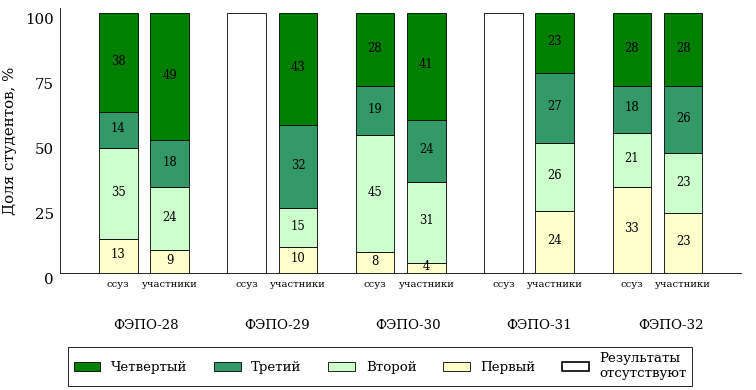 Рисунок 4.6 – Диаграмма распределения результатов обучения студентов ссуза
и образовательных организаций – участников проекта, реализующих программы СПО, по уровням обученностиСпециальность 13.02.11 «Техническая эксплуатация и обслуживание электрического и электромеханического оборудования (по отраслям)»
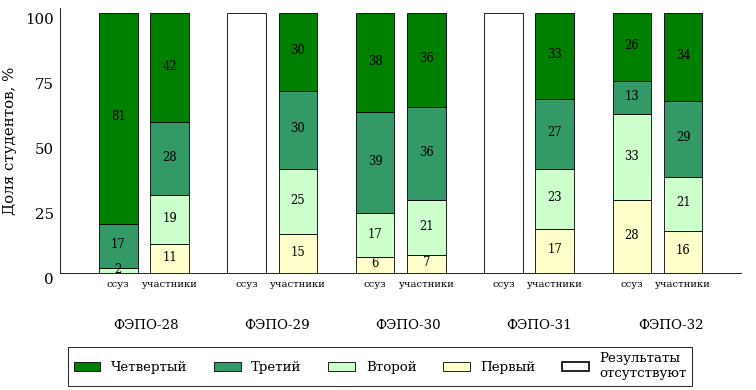 Рисунок 4.7 – Диаграмма распределения результатов обучения студентов ссуза
и образовательных организаций – участников проекта, реализующих программы СПО, по уровням обученностиСпециальность 15.02.01 «Монтаж и техническая эксплуатация промышленного оборудования (по отраслям)»
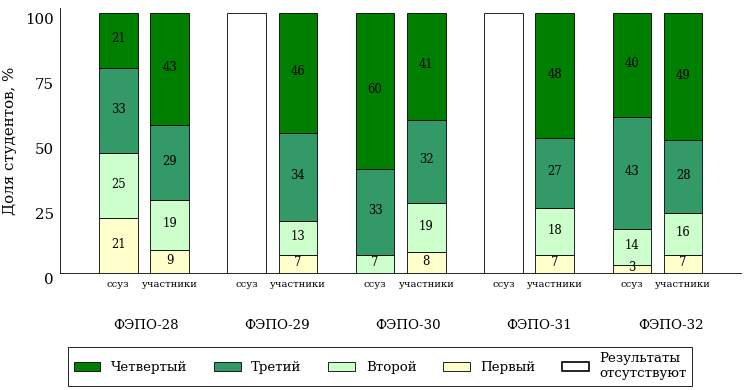 Рисунок 4.8 – Диаграмма распределения результатов обучения студентов ссуза
и образовательных организаций – участников проекта, реализующих программы СПО, по уровням обученностиСпециальность 15.02.07 «Автоматизация технологических процессов и производств (по отраслям)»
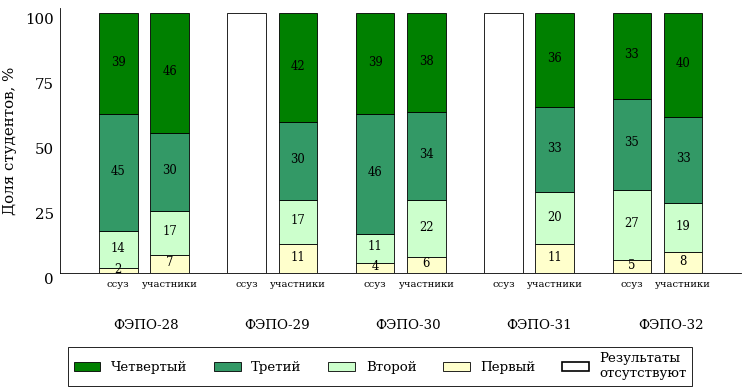 Рисунок 4.9 – Диаграмма распределения результатов обучения студентов ссуза
и образовательных организаций – участников проекта, реализующих программы СПО, по уровням обученностиСпециальность 15.02.08 «Технология машиностроения»
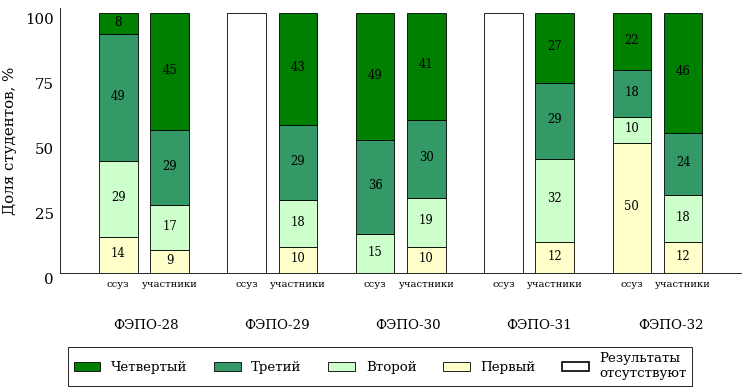 Рисунок 4.10 – Диаграмма распределения результатов обучения студентов ссуза
и образовательных организаций – участников проекта, реализующих программы СПО, по уровням обученностиСпециальность 18.02.07 «Технология производства и переработки пластических масс и эластомеров»
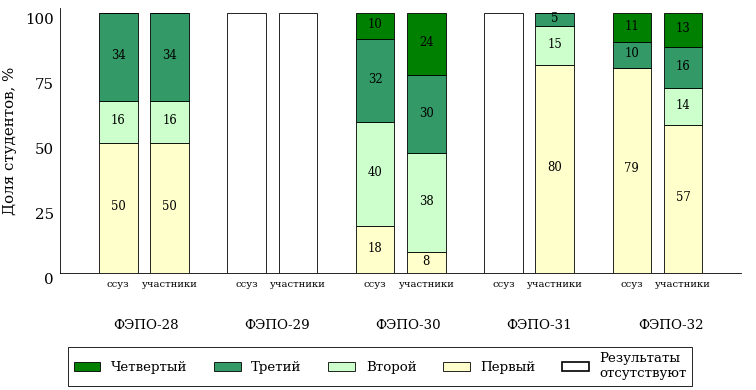 Рисунок 4.11 – Диаграмма распределения результатов обучения студентов ссуза
и образовательных организаций – участников проекта, реализующих программы СПО, по уровням обученностиСпециальность 19.02.02 «Технология хранения и переработки зерна»
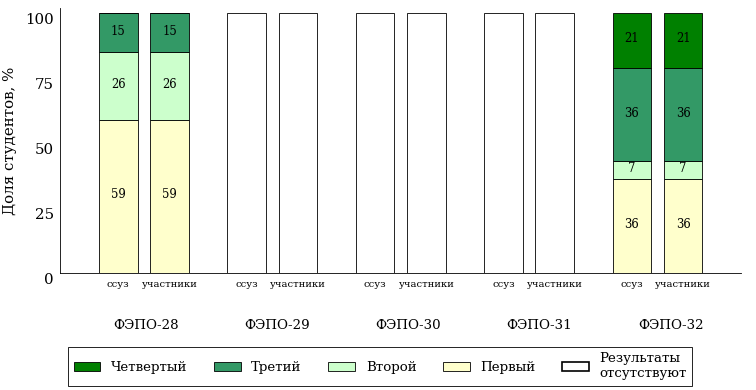 Рисунок 4.12 – Диаграмма распределения результатов обучения студентов ссуза
и образовательных организаций – участников проекта, реализующих программы СПО, по уровням обученностиСпециальность 19.02.03 «Технология хлеба, кондитерских и макаронных изделий»
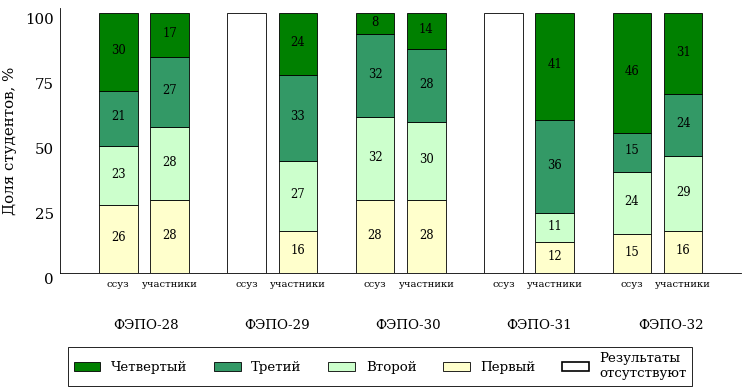 Рисунок 4.13 – Диаграмма распределения результатов обучения студентов ссуза
и образовательных организаций – участников проекта, реализующих программы СПО, по уровням обученностиСпециальность 23.02.03 «Техническое обслуживание и ремонт автомобильного транспорта»
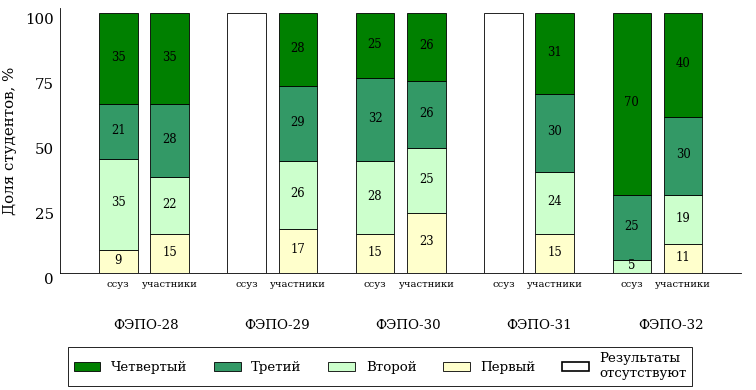 Рисунок 4.14 – Диаграмма распределения результатов обучения студентов ссуза
и образовательных организаций – участников проекта, реализующих программы СПО, по уровням обученностиСпециальность 35.02.03 «Технология деревообработки»
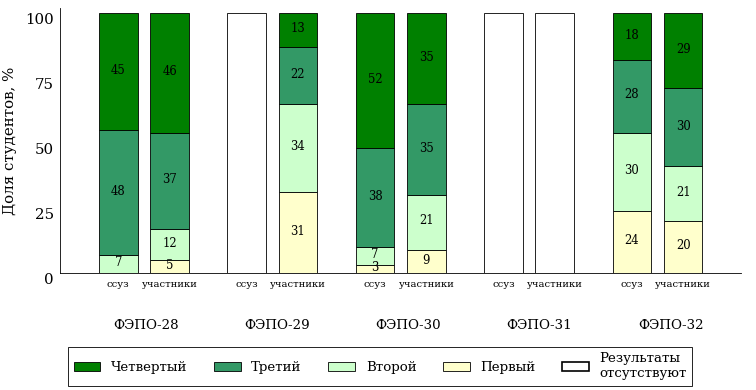 Рисунок 4.15 – Диаграмма распределения результатов обучения студентов ссуза
и образовательных организаций – участников проекта, реализующих программы СПО, по уровням обученностиСпециальность 35.02.07 «Механизация сельского хозяйства»
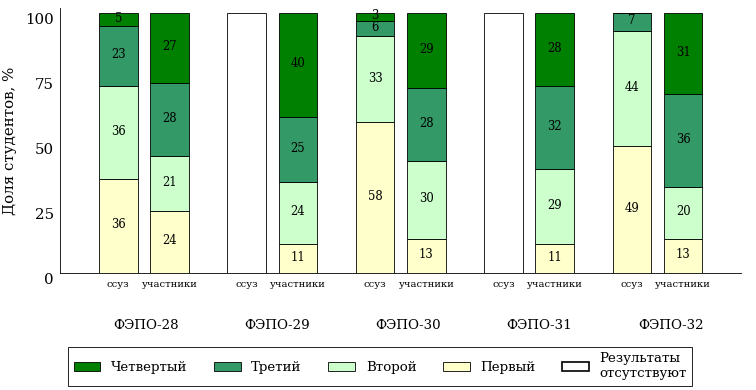 Рисунок 4.16 – Диаграмма распределения результатов обучения студентов ссуза
и образовательных организаций – участников проекта, реализующих программы СПО, по уровням обученностиСпециальность 35.02.08 «Электрификация и автоматизация сельского хозяйства»
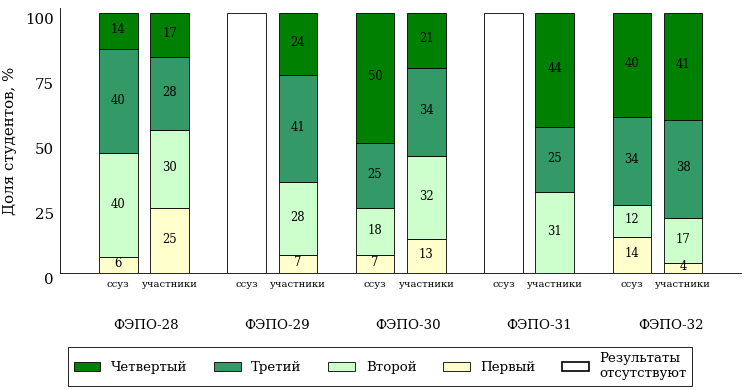 Рисунок 4.17 – Диаграмма распределения результатов обучения студентов ссуза
и образовательных организаций – участников проекта, реализующих программы СПО, по уровням обученностиСпециальность 38.02.01 «Экономика и бухгалтерский учет (по отраслям)»
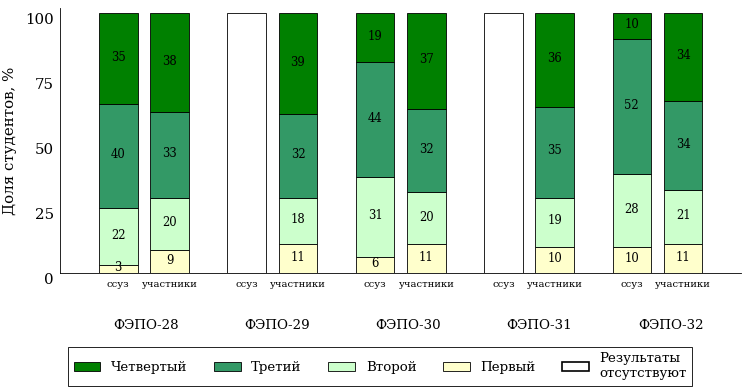 Рисунок 4.18 – Диаграмма распределения результатов обучения студентов ссуза
и образовательных организаций – участников проекта, реализующих программы СПО, по уровням обученностиСпециальность 38.02.05 «Товароведение и экспертиза качества потребительских товаров»
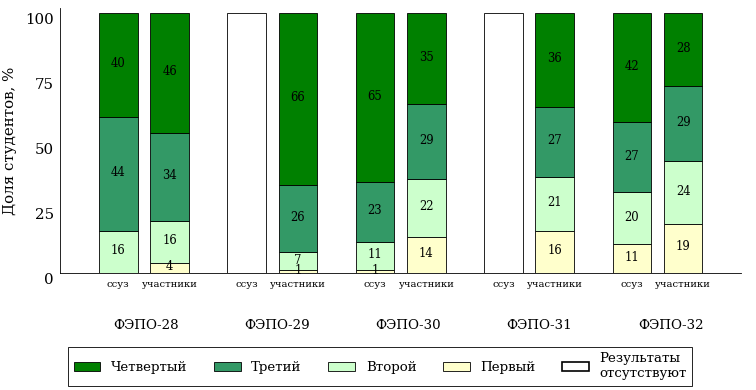 Рисунок 4.19 – Диаграмма распределения результатов обучения студентов ссуза
и образовательных организаций – участников проекта, реализующих программы СПО, по уровням обученностиСпециальность 40.02.01 «Право и организация социального обеспечения»
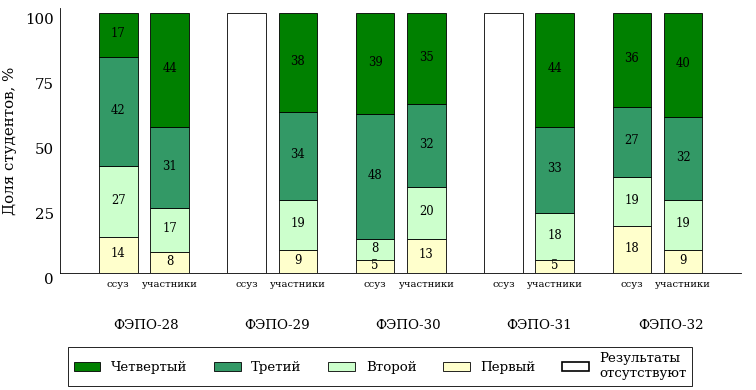 Рисунок 4.20 – Диаграмма распределения результатов обучения студентов ссуза
и образовательных организаций – участников проекта, реализующих программы СПО, по уровням обученностиСпециальность 54.02.01 «Дизайн (по отраслям)»
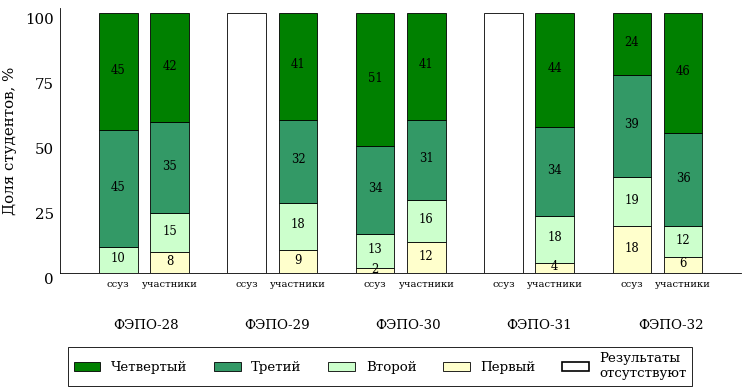 Рисунок 4.21 – Диаграмма распределения результатов обучения студентов ссуза
и образовательных организаций – участников проекта, реализующих программы СПО, по уровням обученности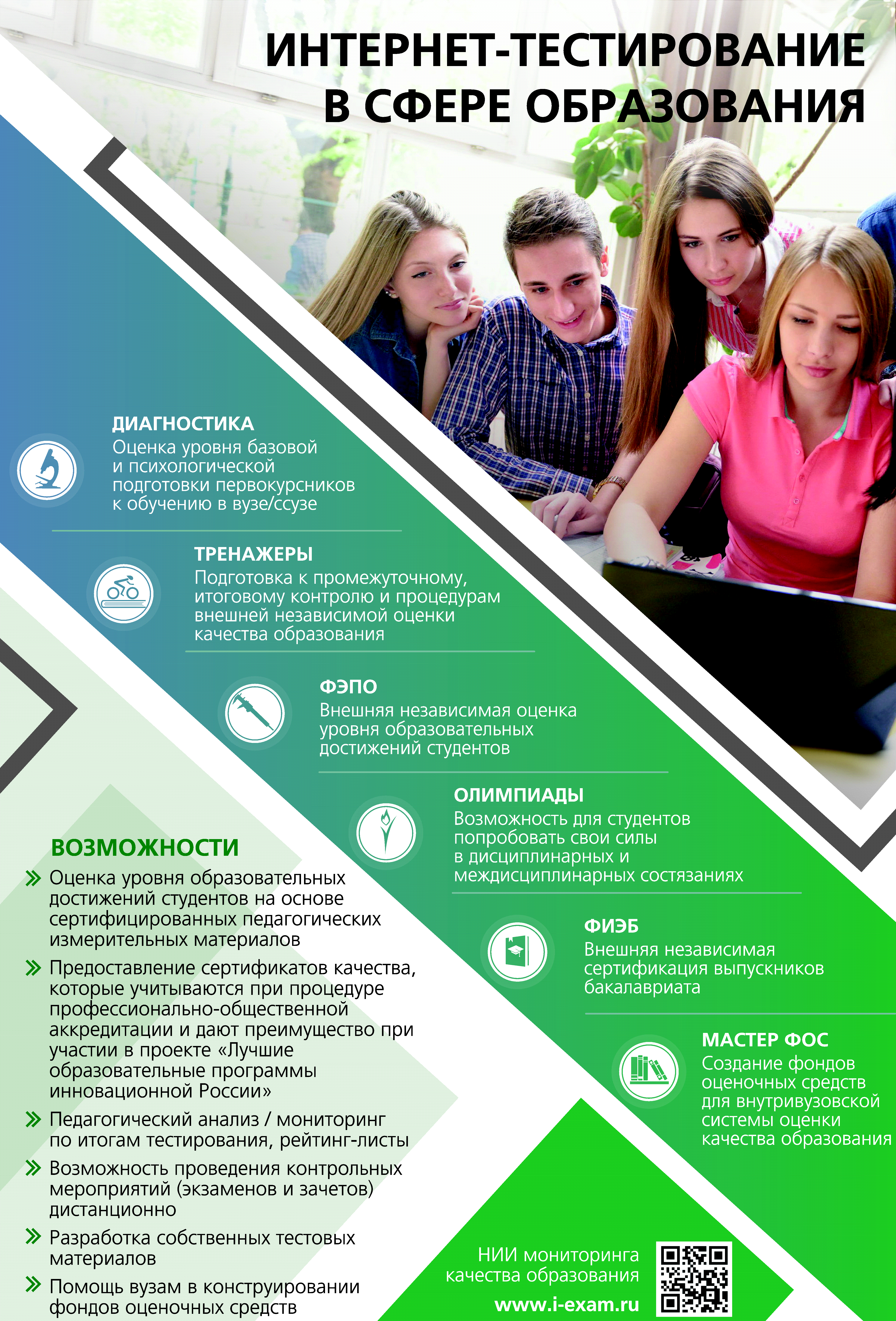 КАЛЕНДАРЬ ПРОЕКТОВ НА 2021 ГОД Для вузов и филиалов вузов (ПРОГРАММЫ ВО)КАЛЕНДАРЬ ПРОЕКТОВ НА 2021 ГОД
для ссузов и филиалов ссузов1. При количестве тестирований до 10000 сеансов в Интернет-тренажерах и ФЭПО для одной ОО. Для получения дополнительного 
пакета в 10000 сеансов, необходимо заключить новый договор, при этом ОО предоставляется скидка в размере 30%.2. Стоимость участия в проекте «Интернет-тренажеры в сфере образования» зависит от количества выбранных модулей. 
При этом ОО может выбрать любое количество модулей из трех предлагаемых: – модуль и базы данных ПИМ для проведения тестирования в студенческих режимах «Обучение» и «Самоконтроль»; – модуль и базы данных ПИМ для проведения тестирования в преподавательском режиме «Текущий контроль», включая режим «Сессия»; – модуль «Тест-Конструктор» для проведения тестирования в преподавательском режиме «Текущий контроль», включая режим «Сессия», 
по ПИМ, разработанным преподавателями ОО. * Образовательные организации, которые не принимали участие ни в одном проекте более двух лет. 
Для ОО, заключивших годовые договоры на участие в проектах «Федеральный интернет-экзамен в сфере профессионального образования (ФЭПО)» (март . – февраль .) и «Интернет-тренажеры в сфере образования» (март . – февраль .), проект «Диагностическое интернет-тестирование студентов первого курса» предоставляется со скидкой 50%.
Приложение 1. Наименования дисциплинВ ФЭПО имеется возможность сконструировать ПИМ в соответствии с реализуемой в образовательной организации рабочей программой по дисциплине. По итогам анализа образовательных программ были выделены группы дисциплин, имеющих одинаковое содержание педагогических измерительных материалов (обобщенную структуру содержания ПИМ), но различающихся наименованием. С целью проведения педагогического анализа результатов тестирования для таких групп дисциплин в качестве основного выбрано одно наименование дисциплины, как наиболее распространенное.В таблице 1 приведена информация о соответствии наименования дисциплины, принятого в качестве основного, наименованиям дисциплин в данной группе, по которым проводилось тестирование в образовательной организации.Таблица 1 – Соответствие наименований дисциплин, имеющих одинаковую обобщенную структуру содержания ПИМ, но различающихся наименованием для разных образовательных программПриложение 2. Формы представления результатов тестированияОбращаем Ваше внимание на то, что данное приложение содержит примеры графических форм для анализа результатов тестирования. Данные примеры не относятся к результатам тестирования студентов Вашего вуза (ссуза).Для оценки качества подготовки студентов результаты тестирования представлены в формах, удобных для принятия организационных и методических решений:диаграмма распределения результатов тестирования студентов по уровням обученности («лестница Беспалько»);диаграмма ранжирования ООП вузов (ссузов) – участников по показателю «Доля студентов на уровне обученности не ниже второго»;диаграмма распределения результатов обучения студентов за пять последовательных этапов ФЭПО;гистограмма плотности распределения результатов тестирования студентов;круговая диаграмма распределения результатов обучения студентов;гистограмма плотности распределения результатов выполнения заданий блока ПИМ по дисциплине;карта коэффициентов решаемости заданий по темам первого блока ПИМ по дисциплине;диаграмма результатов выполнения заданий второго и третьего блоков ПИМ по дисциплине.Диаграмма распределения результатов тестирования студентов по уровням обученности («лестница Беспалько») позволяет оценить распределение результатов для данной группы тестируемых по уровням обученности и провести сравнение с аналогичными результатами участников ФЭПО. После диаграммы (рисунок 1) приводится информация о значении процента студентов, находящихся на уровне обученности не ниже второго как для выборки студентов вуза (ссуза), так и для выборки студентов вузов (ссузов) – участников в рамках текущего этапа ФЭПО).Рисунок 1 – Диаграмма распределения результатов тестирования студентов
по уровням обученностиДиаграмма ранжирования ООП вузов (ссузов) – участников по показателю «Доля студентов на уровне обученности не ниже второго» позволяет сравнить результаты обучения студентов образовательной программы (специальности) с результатами студентов аналогичных программ (специальностей) других образовательных организаций – участников ФЭПО и определить на общем фоне место вуза (ссуза) по данному показателю. На диаграмме (рисунок 2) красной линией показан критерий оценки результатов обучения «60% студентов на уровне обученности не ниже второго», темным столбиком отмечен результат по этому показателю для направления подготовки вуза на фоне вузов – участников ФЭПО, реализующих данное направление подготовки.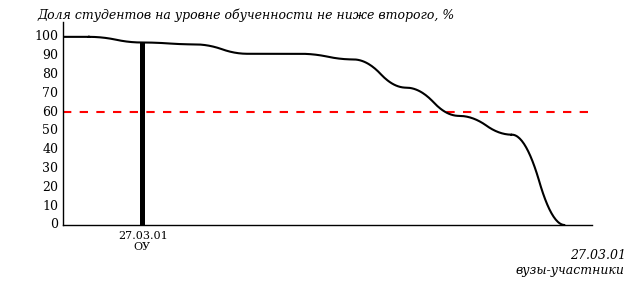 Рисунок 2 – Диаграмма ранжирования ООП вузов-участников
по показателю «Доля студентов на уровне обученности не ниже второго»Диаграмма распределения результатов обучения студентов за пять последовательных этапов ФЭПО позволяет мониторить результаты обучения студентов по вузу в целом, по направлению подготовки (специальности), по дисциплине и провести сравнение с аналогичными результатами (рисунок 3).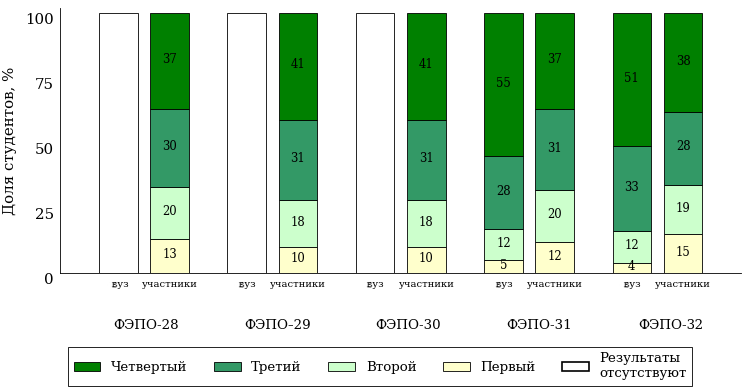 Рисунок 3 – Диаграмма распределения результатов обучения студентов
за пять последовательных этапов ФЭПОГистограмма плотности распределения результатов тестирования студентов используется для характеристики плотности распределения данных по проценту набранных баллов за выполнение ПИМ. Каждый столбик на диаграмме (рисунок 4) показывает долю студентов, результаты которых лежат в данном 5-процентном интервале. По гистограмме определяется характер распределения результатов для данной группы тестируемых и могут быть выделены подгруппы студентов с различным качеством подготовки. Согласно предложенной модели оценки качества подготовки студентов гистограмма должна быть смещена в сторону более высоких процентов за выполнение ПИМ. Столбцы разного цвета характеризуют результаты образовательной организации и аналогичные результаты участников ФЭПО, что позволяет провести сравнение по проценту набранных баллов за выполнение ПИМ.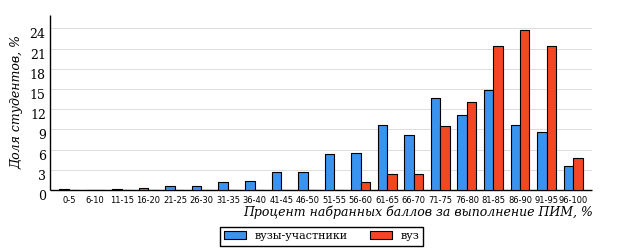 Рисунок 4 – Гистограмма плотности распределения результатов тестирования студентов
с наложением на общий результат участниковГистограмму плотности распределения результатов тестирования студентов (рисунок 5) можно использовать для проведения экспресс-оценки результатов тестирования студентов вуза (ссуза), позволяющей сравнить набранные баллы за выполнение ПИМ с соответствующим уровнем обученности. По данному показателю предложена интервальная шкала: [0%; 50%), [50%; 70%), [70%; 90%), [90%; 100%]. Столбцы различного цвета указывают на долю студентов, находящихся соответственно на первом, втором, третьем и четвертом уровнях обученности.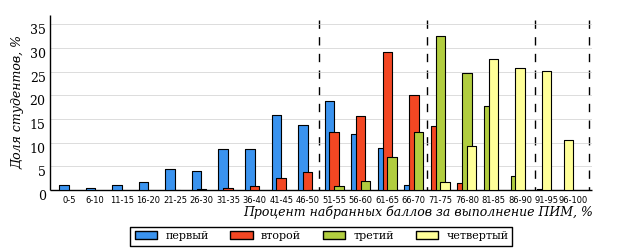 Рисунок 5 – Гистограмма плотности распределения результатов тестирования студентов
вуза (ссуза) по уровням обученности в соответствии с процентом набранных баллов
за выполнение ПИМВ приведенных материалах использованы формы представления результатов тестирования студентов, удобные для принятия решений на различных уровнях управления учебным процессом в образовательной организации.Результаты тестирования студентов обработаны
в Научно-исследовательском институте 
мониторинга качества образования.По представленным аналитическим материалам 
ждем Ваших предложений и замечаний 
по адресу:424002, Республика Марий Эл, г. Йошкар-Ола, ул. Я. Эшпая, д. 155.Телефоны: +7 (8362) 64-16-88; +7 (8362) 42-24-68.E-mail: nii.mko@gmail.com.Web-ресурс:www.i-exam.ru.Период
проведенияЭтапКоличество
образовательных организаций – участников проекта, реализующих программы СПОКоличество
сеансов
тестированияоктябрь 2018 –февраль 2019ФЭПО-2813976928март –июль 2019ФЭПО-2911355655октябрь 2019 –февраль 2020ФЭПО-3014990684март –сентябрь 2020ФЭПО-317529693октябрь 2020 –февраль 2021ФЭПО-3212074470Период
проведенияЭтапКоличество
специальностейКоличество
сеансов
тестированияоктябрь 2018 –февраль 2019ФЭПО-28201042март –июль 2019ФЭПО-2900октябрь 2019 –февраль 2020ФЭПО-30191098март –сентябрь 2020ФЭПО-3100октябрь 2020 –февраль 2021ФЭПО-32201205Шифр
специальностиНаименование
специальностиКоличество сеансов
тестированияКоличество сеансов
тестированияКоличество сеансов
тестированияКоличество сеансов
тестированияКоличество сеансов
тестированияШифр
специальностиНаименование
специальностиФЭПО-28ФЭПО-29ФЭПО-30ФЭПО-31ФЭПО-3208.02.01Строительство и эксплуатация зданий и сооружений64-64-5908.02.07Монтаж и эксплуатация внутренних сантехнических устройств, кондиционирования воздуха и вентиляции59-66-6208.02.08Монтаж и эксплуатация оборудования и систем газоснабжения59-66-7309.02.04Информационные системы (по отраслям)46-73-6811.02.02Техническое обслуживание и ремонт радиоэлектронной техники (по отраслям)37-69-6713.02.11Техническая эксплуатация и обслуживание электрического и электромеханического оборудования (по отраслям)58-64-5815.02.01Монтаж и техническая эксплуатация промышленного оборудования (по отраслям)48-42-7015.02.07Автоматизация технологических процессов и производств (по отраслям)66-61-6615.02.08Технология машиностроения35-59-4018.02.07Технология производства и переработки пластических масс и эластомеров32-50-5619.02.02Технология хранения и переработки зерна34---5819.02.03Технология хлеба, кондитерских и макаронных изделий47-25-5423.02.03Техническое обслуживание и ремонт автомобильного транспорта57-60-6435.02.03Технология деревообработки58-61-5435.02.07Механизация сельского хозяйства53-48-5535.02.08Электрификация и автоматизация сельского хозяйства35-44-5838.02.01Экономика и бухгалтерский учет (по отраслям)68-62-5038.02.05Товароведение и экспертиза качества потребительских товаров55-66-6440.02.01Право и организация социального обеспечения66-71-6754.02.01Дизайн (по отраслям)65-47-62Объект
оценкиПоказатель оценки
результатов обучения студентаУровень обученности
(уровень результатов обучения)СтудентМенее 70% баллов за задания каждого из блоков 1, 2 и 3ПервыйСтудентНе менее 70% баллов задания блока 1и меньше 70% баллов за задания каждого из блоков 2 и 3илиНе менее 70% баллов задания блока 2и меньше 70% баллов за задания каждого из блоков 1 и 3илиНе менее 70% баллов задания блока 3и меньше 70% баллов за задания каждого из блоков 1 и 2ВторойСтудентНе менее 70% баллов за задания каждого из блоков 1 и 2и меньше 70% баллов за задания блока 3илиНе менее 70% баллов за задания каждого из блоков 1 и 3и меньше 70% баллов за задания блока 2илиНе менее 70% баллов за задания каждого из блоков 2 и 3и меньше 70% баллов за задания блока 1ТретийСтудентНе менее 70% баллов за задания каждого из блоков 1, 2 и 3ЧетвертыйОбъект
оценкиПоказатель оценки
результатов обученияКритерий оценки
результатов обученияСтудентДостигнутый уровень
результатов обученияУровень обученности
не ниже второгоВыборка
студентов
специальностиПроцент студентов
на уровне обученности
не ниже второго60% студентов на уровне обученности
не ниже второгоссузобразовательные организации – участники проекта, реализующие программы СПОссузобразовательные организации – участники проекта, реализующие программы СПОссузобразовательные организации – участники проекта, реализующие программы СПОссузобразовательные организации – участники проекта, реализующие программы СПОссузобразовательные организации – участники проекта, реализующие программы СПОссузобразовательные организации – участники проекта, реализующие программы СПОссузобразовательные организации – участники проекта, реализующие программы СПОссузобразовательные организации – участники проекта, реализующие программы СПОссузобразовательные организации – участники проекта, реализующие программы СПОссузобразовательные организации – участники проекта, реализующие программы СПОссузобразовательные организации – участники проекта, реализующие программы СПОссузобразовательные организации – участники проекта, реализующие программы СПОссузобразовательные организации – участники проекта, реализующие программы СПОссузобразовательные организации – участники проекта, реализующие программы СПОссузобразовательные организации – участники проекта, реализующие программы СПОссузобразовательные организации – участники проекта, реализующие программы СПОссузобразовательные организации – участники проекта, реализующие программы СПОссузобразовательные организации – участники проекта, реализующие программы СПОссузобразовательные организации – участники проекта, реализующие программы СПОссузобразовательные организации – участники проекта, реализующие программы СПОссузобразовательные организации – участники проекта, реализующие программы СПОЦиклДисциплинаКоличествостудентовДоля студентовна уровне обученности
не ниже второгоВыполнение критерия оценки результатов обучения08.02.01 Строительство и эксплуатация зданий и сооруженийГСЭОсновы философии22100%+МЕНМатематика2015%-ПДИнформационные технологии в профессиональной деятельности1765%+08.02.07 Монтаж и эксплуатация внутренних сантехнических устройств, кондиционирования воздуха и вентиляцииГСЭИстория2030%-МЕНЭкологические основы природопользования21100%+ПДИнформационные технологии в профессиональной деятельности2186%+08.02.08 Монтаж и эксплуатация оборудования и систем газоснабженияГСЭАнглийский язык23100%+МЕНМатематика2759%-ПДИнженерная графика2396%+09.02.04 Информационные системы (по отраслям)МЕНИнформатика21100%+МЕНЭлементы высшей математики2572%+ПДОсновы экономики2241%-11.02.02 Техническое обслуживание и ремонт радиоэлектронной техники (по отраслям)ГСЭИстория2236%-ГСЭОсновы философии23100%+ПДОсновы электротехники2264%+13.02.11 Техническая эксплуатация и обслуживание электрического и электромеханического оборудования (по отраслям)МЕНИнформатика1995%+МЕНЭкологические основы природопользования1776%+ПДМатериаловедение2250%-15.02.01 Монтаж и техническая эксплуатация промышленного оборудования (по отраслям)МЕНИнформатика2596%+ПДМатериаловедение2396%+ПДТехническая механика22100%+15.02.07 Автоматизация технологических процессов и производств (по отраслям)МЕНМатематика22100%+ПДБезопасность жизнедеятельности2291%+ПДОсновы электротехники2295%+15.02.08 Технология машиностроенияПДИнженерная графика2085%+ПДОсновы экономики организации и правового обеспечения профессиональной деятельности2015%-18.02.07 Технология производства и переработки пластических масс и эластомеровПДИнженерная графика2352%-ПДФизическая и коллоидная химия130%-ПДХимия200%-19.02.02 Технология хранения и переработки зернаГСЭАнглийский язык1979%+МЕНМатематика22100%+ПДХимия170%-19.02.03 Технология хлеба, кондитерских и макаронных изделийГСЭИстория2186%+ПДИнформационные технологии в профессиональной деятельности1771%+ПДПравовое обеспечение профессиональной деятельности16100%+23.02.03 Техническое обслуживание и ремонт автомобильного транспортаГСЭОсновы философии22100%+ПДИнженерная графика22100%+ПДМатериаловедение20100%+35.02.03 Технология деревообработкиГСЭОсновы философии1788%+МЕНМатематика2050%-ПДИнженерная графика1794%+35.02.07 Механизация сельского хозяйстваМЕНЭкологические основы природопользования1894%+ПДОсновы электротехники1747%-ПДТехническая механика2015%-35.02.08 Электрификация и автоматизация сельского хозяйстваГСЭАнглийский язык19100%+ПДИнформационные технологии в профессиональной деятельности18100%+ПДМетрология, стандартизация и сертификация2162%+38.02.01 Экономика и бухгалтерский учет (по отраслям)МЕНМатематика17100%+ПДДокументационное обеспечение управления1788%+ПДФинансы, денежное обращение и кредит1681%+38.02.05 Товароведение и экспертиза качества потребительских товаровГСЭАнглийский язык20100%+ПДМетрология и стандартизация2195%+ПДОсновы бухгалтерского учета2374%+40.02.01 Право и организация социального обеспеченияМЕНИнформатика1984%+ПДКонституционное право России2462%+ПДЭкологическое право24100%+54.02.01 Дизайн (по отраслям)ГСЭИстория23100%+МЕНМатематика2658%-МЕНЭкологические основы природопользования13100%+Период
проведенияЭтапДоля студентов ссуза
на уровне обученности
не ниже второгоДоля студентов
образовательных организаций – участников проекта, реализующих программы СПО,
на уровне обученности
не ниже второгооктябрь 2018 – февраль 2019ФЭПО-2886%90%март – июль 2019ФЭПО-29-90%октябрь 2019 – февраль 2020ФЭПО-3090%88%март – сентябрь 2020ФЭПО-31-86%октябрь 2020 – февраль 2021ФЭПО-3276%89%Период
участия в проектеОбщая численность студентов, обучающихся в ООСтоимость (руб.)1Стоимость (руб.)1Стоимость (руб.)1Стоимость (руб.)1Проект «Интернет-тренажеры в сфере образования»2Проект «Интернет-тренажеры в сфере образования»2Проект «Интернет-тренажеры в сфере образования»2Проект «Интернет-тренажеры в сфере образования»2Проект «Интернет-тренажеры в сфере образования»2Проект «Интернет-тренажеры в сфере образования»202.03 – 31.07.Один модульДва модуляДва модуляТри модуля02.03 – 31.07.до 1000 чел.2520029500295003760002.03 – 31.07.1000–3000 чел.3300037200372004070002.03 – 31.07.3000–10000 чел.4070046300463005200002.03 – 31.07.10000–30000 чел.5200056900569006090002.03 – 31.07.более 30000 чел.5810061800618006610002.03 – 31.07.«Новые участники»*–––19900Проект «Федеральный интернет-экзамен в сфере профессионального образования (ФЭПО)»Проект «Федеральный интернет-экзамен в сфере профессионального образования (ФЭПО)»Проект «Федеральный интернет-экзамен в сфере профессионального образования (ФЭПО)»Проект «Федеральный интернет-экзамен в сфере профессионального образования (ФЭПО)»Проект «Федеральный интернет-экзамен в сфере профессионального образования (ФЭПО)»Проект «Федеральный интернет-экзамен в сфере профессионального образования (ФЭПО)»02.03 – 31.07.ФЭПОФЭПОФЭПО + ФЭПО-proФЭПО + ФЭПО-pro02.03 – 31.07.до 1000 чел.2740027400342003420002.03 – 31.07.1000–3000 чел.3510035100438004380002.03 – 31.07.3000–10000 чел.4360043600545005450002.03 – 31.07.10000–30000 чел.5450054500681006810002.03 – 31.07.более 30000 чел.5990059900749007490002.03 – 31.07.«Новые участники»*1990019900––Федеральный интернет-экзамен для выпускников бакалавриатаФедеральный интернет-экзамен для выпускников бакалавриатаФедеральный интернет-экзамен для выпускников бакалавриатаФедеральный интернет-экзамен для выпускников бакалавриатаФедеральный интернет-экзамен для выпускников бакалавриатаФедеральный интернет-экзамен для выпускников бакалавриата08.04 – 29.04
2021 г.Для базовых площадок стоимость участия в ФИЭБ одного студента – 1120 руб.Для базовых площадок стоимость участия в ФИЭБ одного студента – 1120 руб.Для базовых площадок стоимость участия в ФИЭБ одного студента – 1120 руб.Для базовых площадок стоимость участия в ФИЭБ одного студента – 1120 руб.Для базовых площадок стоимость участия в ФИЭБ одного студента – 1120 руб.08.04 – 29.04
2021 г.Для вузов-участников стоимость участия в ФИЭБ одного студента – 1600 руб.Для вузов-участников стоимость участия в ФИЭБ одного студента – 1600 руб.Для вузов-участников стоимость участия в ФИЭБ одного студента – 1600 руб.Для вузов-участников стоимость участия в ФИЭБ одного студента – 1600 руб.Для вузов-участников стоимость участия в ФИЭБ одного студента – 1600 руб.Тренажер ФИЭБ Тренажер ФИЭБ Тренажер ФИЭБ Тренажер ФИЭБ Тренажер ФИЭБ Тренажер ФИЭБ 12.01 – 31.05
2021 г.Тестирование в режимах «Подготовка» и «Самоконтроль» для каждой группы студентов (до 25 человек) 
по направлению подготовки – 10000 руб.Тестирование в режимах «Подготовка» и «Самоконтроль» для каждой группы студентов (до 25 человек) 
по направлению подготовки – 10000 руб.Тестирование в режимах «Подготовка» и «Самоконтроль» для каждой группы студентов (до 25 человек) 
по направлению подготовки – 10000 руб.Тестирование в режимах «Подготовка» и «Самоконтроль» для каждой группы студентов (до 25 человек) 
по направлению подготовки – 10000 руб.Тестирование в режимах «Подготовка» и «Самоконтроль» для каждой группы студентов (до 25 человек) 
по направлению подготовки – 10000 руб.12.01 – 31.05
2021 г.Тестирование в режиме «Внутренний контроль» и «Сессия» по каждому направлению подготовки независимо от количества групп студентов – 10000 руб.Тестирование в режиме «Внутренний контроль» и «Сессия» по каждому направлению подготовки независимо от количества групп студентов – 10000 руб.Тестирование в режиме «Внутренний контроль» и «Сессия» по каждому направлению подготовки независимо от количества групп студентов – 10000 руб.Тестирование в режиме «Внутренний контроль» и «Сессия» по каждому направлению подготовки независимо от количества групп студентов – 10000 руб.Тестирование в режиме «Внутренний контроль» и «Сессия» по каждому направлению подготовки независимо от количества групп студентов – 10000 руб.12.01 – 31.05
2021 г.Одновременное подключение всех режимов («Подготовка», «Самоконтроль», «Внутренний контроль», «Сессия») по направлению подготовки – 18000 руб.Одновременное подключение всех режимов («Подготовка», «Самоконтроль», «Внутренний контроль», «Сессия») по направлению подготовки – 18000 руб.Одновременное подключение всех режимов («Подготовка», «Самоконтроль», «Внутренний контроль», «Сессия») по направлению подготовки – 18000 руб.Одновременное подключение всех режимов («Подготовка», «Самоконтроль», «Внутренний контроль», «Сессия») по направлению подготовки – 18000 руб.Одновременное подключение всех режимов («Подготовка», «Самоконтроль», «Внутренний контроль», «Сессия») по направлению подготовки – 18000 руб.Проект «Диагностическое интернет-тестирование студентов первого курса»Проект «Диагностическое интернет-тестирование студентов первого курса»Проект «Диагностическое интернет-тестирование студентов первого курса»Проект «Диагностическое интернет-тестирование студентов первого курса»Проект «Диагностическое интернет-тестирование студентов первого курса»Проект «Диагностическое интернет-тестирование студентов первого курса»01.09 – 30.12.до 1000 чел.1590015900159001590001.09 – 30.12.1000–3000 чел.2100021000210002100001.09 – 30.12.3000–10000 чел.3090030900309003090001.09 – 30.12.10000–30000 чел.4200042000420004200001.09 – 30.12.более 30000 чел.4950049500495004950001.09 – 30.12.«Новые участники»*9900990099009900Проект «Интернет-тренажеры в сфере образования»2Проект «Интернет-тренажеры в сфере образования»2Проект «Интернет-тренажеры в сфере образования»2Проект «Интернет-тренажеры в сфере образования»2Проект «Интернет-тренажеры в сфере образования»2Проект «Интернет-тренажеры в сфере образования»201.09.2021 г. –28.02.2022 г.Один модульДва модуляДва модуляТри модуля01.09.2021 г. –28.02.2022 г.до 1000 чел.2520029500295003760001.09.2021 г. –28.02.2022 г.1000–3000 чел.3300037200372004070001.09.2021 г. –28.02.2022 г.3000–10000 чел.4070046300463005200001.09.2021 г. –28.02.2022 г.10000–30000 чел.5200056900569006090001.09.2021 г. –28.02.2022 г.более 30000 чел.5810061800618006610001.09.2021 г. –28.02.2022 г.«Новые участники»*–––19900Проект «Федеральный интернет-экзамен в сфере профессионального образования (ФЭПО)»Проект «Федеральный интернет-экзамен в сфере профессионального образования (ФЭПО)»Проект «Федеральный интернет-экзамен в сфере профессионального образования (ФЭПО)»Проект «Федеральный интернет-экзамен в сфере профессионального образования (ФЭПО)»Проект «Федеральный интернет-экзамен в сфере профессионального образования (ФЭПО)»Проект «Федеральный интернет-экзамен в сфере профессионального образования (ФЭПО)»01.10.2021 г. –28.02.2022 г.до 1000 чел.2740027400274002740001.10.2021 г. –28.02.2022 г.1000–3000 чел.3510035100351003510001.10.2021 г. –28.02.2022 г.3000–10000 чел.4360043600436004360001.10.2021 г. –28.02.2022 г.10000–30000 чел.5450054500545005450001.10.2021 г. –28.02.2022 г.более 30000 чел.5990059900599005990001.10.2021 г. –28.02.2022 г.«Новые участники»*19900199001990019900Мастер ФОСМастер ФОСМастер ФОСМастер ФОСМастер ФОСМастер ФОСс 01.01.2021 г.Для вуза минимальный пакет (10 единиц ФОС) – 5000 руб., дополнительная единица ФОС – 500 руб.Для вуза минимальный пакет (10 единиц ФОС) – 5000 руб., дополнительная единица ФОС – 500 руб.Для вуза минимальный пакет (10 единиц ФОС) – 5000 руб., дополнительная единица ФОС – 500 руб.Для вуза минимальный пакет (10 единиц ФОС) – 5000 руб., дополнительная единица ФОС – 500 руб.Для вуза минимальный пакет (10 единиц ФОС) – 5000 руб., дополнительная единица ФОС – 500 руб.с 01.01.2021 г.Для преподавателя единица ФОС – 500 руб.Для преподавателя единица ФОС – 500 руб.Для преподавателя единица ФОС – 500 руб.Для преподавателя единица ФОС – 500 руб.Для преподавателя единица ФОС – 500 руб.1. При количестве тестирований до 10000 сеансов в Интернет-тренажерах и ФЭПО для одной ОО. Для получения дополнительного пакета в 10000 сеансов, необходимо заключить новый договор, при этом ОО предоставляется скидка в размере 30%.2. Стоимость участия в проекте «Интернет-тренажеры в сфере образования» зависит от количества выбранных модулей. 
При этом ОО может выбрать любое количество модулей из трех предлагаемых: – модуль и базы данных ПИМ для проведения тестирования в студенческих режимах «Обучение» и «Самоконтроль»; – модуль и базы данных ПИМ для проведения тестирования в преподавательском режиме «Текущий контроль», включая режим «Сессия»; – модуль «Тест-Конструктор» для проведения тестирования в преподавательском режиме «Текущий контроль», включая режим «Сессия», 
по ПИМ, разработанным преподавателями ОО. * Образовательные организации, которые не принимали участие ни в одном проекте более двух лет. 
Для ОО, заключивших годовые договоры на участие в проектах «Федеральный интернет-экзамен в сфере профессионального образования (ФЭПО)» (март . – февраль .) и «Интернет-тренажеры в сфере образования» (март . – февраль .), проект «Диагностическое интернет-тестирование студентов первого курса» предоставляется со скидкой 50%.КАЛЕНДАРЬ ПРОЕКТОВ НА 2021 ГОД Для вузов и филиалов вузов (ПРОГРАММЫ СПО)1. При количестве тестирований до 10000 сеансов в Интернет-тренажерах и ФЭПО для одной ОО. Для получения дополнительного пакета в 10000 сеансов, необходимо заключить новый договор, при этом ОО предоставляется скидка в размере 30%.2. Стоимость участия в проекте «Интернет-тренажеры в сфере образования» зависит от количества выбранных модулей. 
При этом ОО может выбрать любое количество модулей из трех предлагаемых: – модуль и базы данных ПИМ для проведения тестирования в студенческих режимах «Обучение» и «Самоконтроль»; – модуль и базы данных ПИМ для проведения тестирования в преподавательском режиме «Текущий контроль», включая режим «Сессия»; – модуль «Тест-Конструктор» для проведения тестирования в преподавательском режиме «Текущий контроль», включая режим «Сессия», 
по ПИМ, разработанным преподавателями ОО. * Образовательные организации, которые не принимали участие ни в одном проекте более двух лет. 
Для ОО, заключивших годовые договоры на участие в проектах «Федеральный интернет-экзамен в сфере профессионального образования (ФЭПО)» (март . – февраль .) и «Интернет-тренажеры в сфере образования» (март . – февраль .), проект «Диагностическое интернет-тестирование студентов первого курса» предоставляется со скидкой 50%.1. При количестве тестирований до 10000 сеансов в Интернет-тренажерах и ФЭПО для одной ОО. Для получения дополнительного пакета в 10000 сеансов, необходимо заключить новый договор, при этом ОО предоставляется скидка в размере 30%.2. Стоимость участия в проекте «Интернет-тренажеры в сфере образования» зависит от количества выбранных модулей. 
При этом ОО может выбрать любое количество модулей из трех предлагаемых: – модуль и базы данных ПИМ для проведения тестирования в студенческих режимах «Обучение» и «Самоконтроль»; – модуль и базы данных ПИМ для проведения тестирования в преподавательском режиме «Текущий контроль», включая режим «Сессия»; – модуль «Тест-Конструктор» для проведения тестирования в преподавательском режиме «Текущий контроль», включая режим «Сессия», 
по ПИМ, разработанным преподавателями ОО. * Образовательные организации, которые не принимали участие ни в одном проекте более двух лет. 
Для ОО, заключивших годовые договоры на участие в проектах «Федеральный интернет-экзамен в сфере профессионального образования (ФЭПО)» (март . – февраль .) и «Интернет-тренажеры в сфере образования» (март . – февраль .), проект «Диагностическое интернет-тестирование студентов первого курса» предоставляется со скидкой 50%.КАЛЕНДАРЬ ПРОЕКТОВ НА 2021 ГОД Для вузов и филиалов вузов (ПРОГРАММЫ СПО)1. При количестве тестирований до 10000 сеансов в Интернет-тренажерах и ФЭПО для одной ОО. Для получения дополнительного пакета в 10000 сеансов, необходимо заключить новый договор, при этом ОО предоставляется скидка в размере 30%.2. Стоимость участия в проекте «Интернет-тренажеры в сфере образования» зависит от количества выбранных модулей. 
При этом ОО может выбрать любое количество модулей из трех предлагаемых: – модуль и базы данных ПИМ для проведения тестирования в студенческих режимах «Обучение» и «Самоконтроль»; – модуль и базы данных ПИМ для проведения тестирования в преподавательском режиме «Текущий контроль», включая режим «Сессия»; – модуль «Тест-Конструктор» для проведения тестирования в преподавательском режиме «Текущий контроль», включая режим «Сессия», 
по ПИМ, разработанным преподавателями ОО. * Образовательные организации, которые не принимали участие ни в одном проекте более двух лет. 
Для ОО, заключивших годовые договоры на участие в проектах «Федеральный интернет-экзамен в сфере профессионального образования (ФЭПО)» (март . – февраль .) и «Интернет-тренажеры в сфере образования» (март . – февраль .), проект «Диагностическое интернет-тестирование студентов первого курса» предоставляется со скидкой 50%.1. При количестве тестирований до 10000 сеансов в Интернет-тренажерах и ФЭПО для одной ОО. Для получения дополнительного пакета в 10000 сеансов, необходимо заключить новый договор, при этом ОО предоставляется скидка в размере 30%.2. Стоимость участия в проекте «Интернет-тренажеры в сфере образования» зависит от количества выбранных модулей. 
При этом ОО может выбрать любое количество модулей из трех предлагаемых: – модуль и базы данных ПИМ для проведения тестирования в студенческих режимах «Обучение» и «Самоконтроль»; – модуль и базы данных ПИМ для проведения тестирования в преподавательском режиме «Текущий контроль», включая режим «Сессия»; – модуль «Тест-Конструктор» для проведения тестирования в преподавательском режиме «Текущий контроль», включая режим «Сессия», 
по ПИМ, разработанным преподавателями ОО. * Образовательные организации, которые не принимали участие ни в одном проекте более двух лет. 
Для ОО, заключивших годовые договоры на участие в проектах «Федеральный интернет-экзамен в сфере профессионального образования (ФЭПО)» (март . – февраль .) и «Интернет-тренажеры в сфере образования» (март . – февраль .), проект «Диагностическое интернет-тестирование студентов первого курса» предоставляется со скидкой 50%.КАЛЕНДАРЬ ПРОЕКТОВ НА 2021 ГОД Для вузов и филиалов вузов (ПРОГРАММЫ СПО)1. При количестве тестирований до 10000 сеансов в Интернет-тренажерах и ФЭПО для одной ОО. Для получения дополнительного пакета в 10000 сеансов, необходимо заключить новый договор, при этом ОО предоставляется скидка в размере 30%.2. Стоимость участия в проекте «Интернет-тренажеры в сфере образования» зависит от количества выбранных модулей. 
При этом ОО может выбрать любое количество модулей из трех предлагаемых: – модуль и базы данных ПИМ для проведения тестирования в студенческих режимах «Обучение» и «Самоконтроль»; – модуль и базы данных ПИМ для проведения тестирования в преподавательском режиме «Текущий контроль», включая режим «Сессия»; – модуль «Тест-Конструктор» для проведения тестирования в преподавательском режиме «Текущий контроль», включая режим «Сессия», 
по ПИМ, разработанным преподавателями ОО. * Образовательные организации, которые не принимали участие ни в одном проекте более двух лет. 
Для ОО, заключивших годовые договоры на участие в проектах «Федеральный интернет-экзамен в сфере профессионального образования (ФЭПО)» (март . – февраль .) и «Интернет-тренажеры в сфере образования» (март . – февраль .), проект «Диагностическое интернет-тестирование студентов первого курса» предоставляется со скидкой 50%.1. При количестве тестирований до 10000 сеансов в Интернет-тренажерах и ФЭПО для одной ОО. Для получения дополнительного пакета в 10000 сеансов, необходимо заключить новый договор, при этом ОО предоставляется скидка в размере 30%.2. Стоимость участия в проекте «Интернет-тренажеры в сфере образования» зависит от количества выбранных модулей. 
При этом ОО может выбрать любое количество модулей из трех предлагаемых: – модуль и базы данных ПИМ для проведения тестирования в студенческих режимах «Обучение» и «Самоконтроль»; – модуль и базы данных ПИМ для проведения тестирования в преподавательском режиме «Текущий контроль», включая режим «Сессия»; – модуль «Тест-Конструктор» для проведения тестирования в преподавательском режиме «Текущий контроль», включая режим «Сессия», 
по ПИМ, разработанным преподавателями ОО. * Образовательные организации, которые не принимали участие ни в одном проекте более двух лет. 
Для ОО, заключивших годовые договоры на участие в проектах «Федеральный интернет-экзамен в сфере профессионального образования (ФЭПО)» (март . – февраль .) и «Интернет-тренажеры в сфере образования» (март . – февраль .), проект «Диагностическое интернет-тестирование студентов первого курса» предоставляется со скидкой 50%.КАЛЕНДАРЬ ПРОЕКТОВ НА 2021 ГОД Для вузов и филиалов вузов (ПРОГРАММЫ СПО)1. При количестве тестирований до 10000 сеансов в Интернет-тренажерах и ФЭПО для одной ОО. Для получения дополнительного пакета в 10000 сеансов, необходимо заключить новый договор, при этом ОО предоставляется скидка в размере 30%.2. Стоимость участия в проекте «Интернет-тренажеры в сфере образования» зависит от количества выбранных модулей. 
При этом ОО может выбрать любое количество модулей из трех предлагаемых: – модуль и базы данных ПИМ для проведения тестирования в студенческих режимах «Обучение» и «Самоконтроль»; – модуль и базы данных ПИМ для проведения тестирования в преподавательском режиме «Текущий контроль», включая режим «Сессия»; – модуль «Тест-Конструктор» для проведения тестирования в преподавательском режиме «Текущий контроль», включая режим «Сессия», 
по ПИМ, разработанным преподавателями ОО. * Образовательные организации, которые не принимали участие ни в одном проекте более двух лет. 
Для ОО, заключивших годовые договоры на участие в проектах «Федеральный интернет-экзамен в сфере профессионального образования (ФЭПО)» (март . – февраль .) и «Интернет-тренажеры в сфере образования» (март . – февраль .), проект «Диагностическое интернет-тестирование студентов первого курса» предоставляется со скидкой 50%.1. При количестве тестирований до 10000 сеансов в Интернет-тренажерах и ФЭПО для одной ОО. Для получения дополнительного пакета в 10000 сеансов, необходимо заключить новый договор, при этом ОО предоставляется скидка в размере 30%.2. Стоимость участия в проекте «Интернет-тренажеры в сфере образования» зависит от количества выбранных модулей. 
При этом ОО может выбрать любое количество модулей из трех предлагаемых: – модуль и базы данных ПИМ для проведения тестирования в студенческих режимах «Обучение» и «Самоконтроль»; – модуль и базы данных ПИМ для проведения тестирования в преподавательском режиме «Текущий контроль», включая режим «Сессия»; – модуль «Тест-Конструктор» для проведения тестирования в преподавательском режиме «Текущий контроль», включая режим «Сессия», 
по ПИМ, разработанным преподавателями ОО. * Образовательные организации, которые не принимали участие ни в одном проекте более двух лет. 
Для ОО, заключивших годовые договоры на участие в проектах «Федеральный интернет-экзамен в сфере профессионального образования (ФЭПО)» (март . – февраль .) и «Интернет-тренажеры в сфере образования» (март . – февраль .), проект «Диагностическое интернет-тестирование студентов первого курса» предоставляется со скидкой 50%.КАЛЕНДАРЬ ПРОЕКТОВ НА 2021 ГОД Для вузов и филиалов вузов (ПРОГРАММЫ СПО)1. При количестве тестирований до 10000 сеансов в Интернет-тренажерах и ФЭПО для одной ОО. Для получения дополнительного пакета в 10000 сеансов, необходимо заключить новый договор, при этом ОО предоставляется скидка в размере 30%.2. Стоимость участия в проекте «Интернет-тренажеры в сфере образования» зависит от количества выбранных модулей. 
При этом ОО может выбрать любое количество модулей из трех предлагаемых: – модуль и базы данных ПИМ для проведения тестирования в студенческих режимах «Обучение» и «Самоконтроль»; – модуль и базы данных ПИМ для проведения тестирования в преподавательском режиме «Текущий контроль», включая режим «Сессия»; – модуль «Тест-Конструктор» для проведения тестирования в преподавательском режиме «Текущий контроль», включая режим «Сессия», 
по ПИМ, разработанным преподавателями ОО. * Образовательные организации, которые не принимали участие ни в одном проекте более двух лет. 
Для ОО, заключивших годовые договоры на участие в проектах «Федеральный интернет-экзамен в сфере профессионального образования (ФЭПО)» (март . – февраль .) и «Интернет-тренажеры в сфере образования» (март . – февраль .), проект «Диагностическое интернет-тестирование студентов первого курса» предоставляется со скидкой 50%.1. При количестве тестирований до 10000 сеансов в Интернет-тренажерах и ФЭПО для одной ОО. Для получения дополнительного пакета в 10000 сеансов, необходимо заключить новый договор, при этом ОО предоставляется скидка в размере 30%.2. Стоимость участия в проекте «Интернет-тренажеры в сфере образования» зависит от количества выбранных модулей. 
При этом ОО может выбрать любое количество модулей из трех предлагаемых: – модуль и базы данных ПИМ для проведения тестирования в студенческих режимах «Обучение» и «Самоконтроль»; – модуль и базы данных ПИМ для проведения тестирования в преподавательском режиме «Текущий контроль», включая режим «Сессия»; – модуль «Тест-Конструктор» для проведения тестирования в преподавательском режиме «Текущий контроль», включая режим «Сессия», 
по ПИМ, разработанным преподавателями ОО. * Образовательные организации, которые не принимали участие ни в одном проекте более двух лет. 
Для ОО, заключивших годовые договоры на участие в проектах «Федеральный интернет-экзамен в сфере профессионального образования (ФЭПО)» (март . – февраль .) и «Интернет-тренажеры в сфере образования» (март . – февраль .), проект «Диагностическое интернет-тестирование студентов первого курса» предоставляется со скидкой 50%.КАЛЕНДАРЬ ПРОЕКТОВ НА 2021 ГОД Для вузов и филиалов вузов (ПРОГРАММЫ СПО)1. При количестве тестирований до 10000 сеансов в Интернет-тренажерах и ФЭПО для одной ОО. Для получения дополнительного пакета в 10000 сеансов, необходимо заключить новый договор, при этом ОО предоставляется скидка в размере 30%.2. Стоимость участия в проекте «Интернет-тренажеры в сфере образования» зависит от количества выбранных модулей. 
При этом ОО может выбрать любое количество модулей из трех предлагаемых: – модуль и базы данных ПИМ для проведения тестирования в студенческих режимах «Обучение» и «Самоконтроль»; – модуль и базы данных ПИМ для проведения тестирования в преподавательском режиме «Текущий контроль», включая режим «Сессия»; – модуль «Тест-Конструктор» для проведения тестирования в преподавательском режиме «Текущий контроль», включая режим «Сессия», 
по ПИМ, разработанным преподавателями ОО. * Образовательные организации, которые не принимали участие ни в одном проекте более двух лет. 
Для ОО, заключивших годовые договоры на участие в проектах «Федеральный интернет-экзамен в сфере профессионального образования (ФЭПО)» (март . – февраль .) и «Интернет-тренажеры в сфере образования» (март . – февраль .), проект «Диагностическое интернет-тестирование студентов первого курса» предоставляется со скидкой 50%.Периодучастия в проектеСтоимость (руб.)1Стоимость (руб.)1Стоимость (руб.)1Стоимость (руб.)1Проект «Интернет-тренажеры в сфере образования»2Проект «Интернет-тренажеры в сфере образования»2Проект «Интернет-тренажеры в сфере образования»2Проект «Интернет-тренажеры в сфере образования»2Проект «Интернет-тренажеры в сфере образования»202.03 – 31.07.Один модульДва модуляДва модуляТри модуля02.03 – 31.07.13500 руб.14300 руб.14300 руб.15500 руб.Проект «Федеральный интернет-экзамен в сфере профессионального образования (ФЭПО)»Проект «Федеральный интернет-экзамен в сфере профессионального образования (ФЭПО)»Проект «Федеральный интернет-экзамен в сфере профессионального образования (ФЭПО)»Проект «Федеральный интернет-экзамен в сфере профессионального образования (ФЭПО)»Проект «Федеральный интернет-экзамен в сфере профессионального образования (ФЭПО)»02.03 – 31.07.14000 руб.14000 руб.14000 руб.14000 руб.Проект «Диагностическое интернет-тестирование студентов первого курса»Проект «Диагностическое интернет-тестирование студентов первого курса»Проект «Диагностическое интернет-тестирование студентов первого курса»Проект «Диагностическое интернет-тестирование студентов первого курса»Проект «Диагностическое интернет-тестирование студентов первого курса»01.09 – 30.12.На базе 11 классовНа базе 11 классовНа базе 9 классовНа базе 9 классов01.09 – 30.12.7300 руб.7300 руб.5600 руб.5600 руб.Проект «Интернет-тренажеры в сфере образования»2Проект «Интернет-тренажеры в сфере образования»2Проект «Интернет-тренажеры в сфере образования»2Проект «Интернет-тренажеры в сфере образования»2Проект «Интернет-тренажеры в сфере образования»201.09.2021 г. –28.02.2022 г.Один модульДва модуляДва модуляТри модуля01.09.2021 г. –28.02.2022 г.13500 руб.14300 руб.14300 руб.15500 руб.Проект «Федеральный интернет-экзамен в сфере профессионального образования (ФЭПО)»Проект «Федеральный интернет-экзамен в сфере профессионального образования (ФЭПО)»Проект «Федеральный интернет-экзамен в сфере профессионального образования (ФЭПО)»Проект «Федеральный интернет-экзамен в сфере профессионального образования (ФЭПО)»Проект «Федеральный интернет-экзамен в сфере профессионального образования (ФЭПО)»01.10.2021 г. –28.02.2022 г.14000 руб.14000 руб.14000 руб.14000 руб.Наименование дисциплины, принятое в качестве ОСНОВНОГОНаименования дисциплин в данной группе,по которым проводилось тестированиев образовательной организации Инженерная графикаИнженерная графикаИнженерная графикаОсновы инженерной графикиКонституционное право РоссииКонституционное правоПравовое обеспечение профессиональной деятельностиПравовые основы профессиональной деятельностивузвузы-участники